Руководство по эксплуатации шасси автомобиля Дунфэн серии DFL3251AW1Автомобильная корпорация DongfengАвгуст 2011г.ПредисловиеМы благодарим Вас за закупку и использование автомобиля Дунфэн. От всей души надеемся, что наш автомобиль может принести Вам бесконечное благо.Заставить Ваш автомобиль достигнуть оптимальной эффективности – это совместная цель, к которой прилагаем усилия мы с Вами. Но это в большой степени зависит от того, насколько Вы знаете автомобиль, провели ли тщательное и всестороннее техническое обслуживание. Убедительно просим Вас прочитать данное руководство перед эксплуатацией автомобиля, а также обеспечить, чтобы операционные процедуры, изложенные в руководстве, Вы знали как свои пять пальцев.Данное руководство является одной из части автомобиля и должно быть сохранено и использовано совместно с автомобилем. Следует Вас напомнить, что для удовлетворения потребностей клиентов Автомобильная корпорация Dongfeng непрерывно модернизирует и совершенствует производственные продукции автомобиля. Наша компания оставляет в любое время за собой право изменить проектирования продукции и технические характеристики. Поэтому рисунки и описания являются правильными во время издания. Просим извинения за то, что не будем отдельно информировать о последующей измене проектирования и технических характеристик. В отношении параметров, связанных с официальным извещением, параметры, публикованные государством, берутся за основу.Данное руководство применяется для модели автомобиля: шасси автомобиля серии DFL3251AW1. Конфигурации для каждой модели автомобиля среди полной серии модели автомобиля являются разными, поэтому в ходе прочтения необходимо сопоставлять конкретные конфигурации приобретенной продукции. Все шасси данной серии достигают требований к выбросу государственной категории IV.По вопросам, связанным с гарантийным обслуживанием и приобретением оригинальных деталей, просим связаться с центром (станцией) технического обслуживания коммерческих автомобилей Dongfeng или центром служения клиента компании коммерческих автомобилей Dongfeng. Горячая линия сервиса «солнце»: 0719-8885555 или бесплатная информационная линия: 800-880-5800.Автомобильная корпорация DongfengАвгуст 2011г.Метод использования руководстваВ данном руководстве изложены структура и эксплуатация, запуск и вождение, техническое обслуживание и регулировка, технические параметры и данные о ремонте и регулировке продукции автомобилей Дунфэн. Потребитель должен провести обслуживание в строгом соответствии с пробегом и интервалом обслуживания, указанным в графике периодического обслуживания.Знаки в руководстве установлены как нижеследующие:Предупреждение: В случае нарушения пунктов, установленных в знаке предупреждения, будет нанесено серьезное телесное повреждение или серьезный ущерб имущества.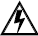 Внимание: В случае нарушения пунктов, установленных в знаке внимания, будет нанесено серьезное телесное повреждение или повреждение деталей в сборе или целого автомобиля.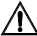 Декларативное заявлениеПри совершении нижеследующих действий автомобильная корпорация Dongfeng не будет носить ответственность по надежности, безопасности и приспособляемости автомобильной продукции.Заводская таблица автомобиля и свидетельство о пригодности на целый автомобиль или шасси, выданное нашей компанией, не совпадают с реальным предметом или были переправлены.Правильное использование и нормативная эксплуатация автомобиля не выполняются при нарушении требований данного руководства.Периодическое техническое обслуживание на станции обслуживания не осуществлено при нарушении установлений данного руководства.Не использован нефтепродукт, охлаждающая жидкость, воздушный фильтрующий элемент, топливный фильтрующий элемент, масляный фильтрующий элемент, установленный в данном руководстве.В период гарантийного срока, после возникновения неисправностей, ремонт осуществляется по своему усмотрению, без обработки на станции технического обслуживания, авторизованной компанией коммерческих автомобилей при автомобильной корпорации Dongfeng.Без согласия нашей компании осуществляется самовольное изменение структурного состояния, установленного при выпуске с завода, переоборудование, дополнительное оборудование или изменение деталей, что приводит к неисправности. Например, увеличение пространства кузова, укрепление рамы, увеличение толщины и листов рессорной пружины или увеличение слоя шины и расширение шины и т.д.В ходе ремонта автомобиля происходят неисправности из-за использования не оригинальных деталей, утвержденных нашей компанией.Продолжается вождение автомобиля без устранения появившихся или скрытых неисправностей, расширительные вторичные дефекты и связанное с ними повреждение соответствующих деталей.После возникновения дорожно–транспортного происшествия принимаются меры по своему усмотрению без определения ответственностей органами общественной безопасности и органами по регулированию, компанией страхования и другими соответствующими органами.Использование автомобиля с перегрузкой и превышением лимита.Не собственные дефекты продукции, вызванные внешними факторами, такими как столкновение, удар, повреждение из-за сгорания, царапина, выпадение и т.д.Повреждение автомобиля вызвано из-за стихийных действий сил природ, например, наводнение, молния, буря, град и другие непреодолимые стихийные бедствия.Нормальный шум, колебание, износ, старение автомобиля и другие потери.Потеря из-за задержки устранения неисправностей, вызванной задержанием и отказом станции обслуживания в проведении нормальной проверки, аналитической оценки.Срок гарантийного обслуживания автомобиля уже истек.Другие ремонты осуществляются не по причине материалов, проектирования и изготовления. Без согласия самовольное изменение проектирования автомобиля или переоборудование.Авторское право сохраняется, перепечатка воспрещаетсяСодержаниеПроверка и замена масла коробки передач	99Техническое обслуживание и регулировка тормоза	100Проверка хода тормозной педали	102Проверка воздухоосушителя	103Проверка и замена гидравлической жидкостью для рулевого управления с сервомеханизмом	104Проверка величины свободного вращения рулевого колеса	105Техническое обслуживание балансировочной подвески	106Проверка уровня масла ведущего моста................................................................ 107Эксплуатация и техническое обслуживание шины	109Регулировка локализации передних колес................................................................ 114Проверка локализации задних колес... 115Приспособление для зарядки шин	116Техническое обслуживание подшипника ступицы	117Монтаж и демонтаж запасной шины	119Замена шины	119Проверка и техническое обслуживание аккумулятора	120Добавка промывного раствора	121Плавкий предохранитель	121Размещение света	122Размещение света вне кабины(стандартная длина и крыша)	122Способ регулировки света	124Запуск с помощью вспомогательного питания	126Техническое обслуживание устройства подъема кабины	127График регламентного технического обслуживания	129Срок проверки и технического обслуживания	129Регламентные изменяемые узлы	136График пробега для заправки консистентной смазкой	137Данные для ремонта и регулировки	138О шасси	138Моменты закрепления	139Лампа	157Данные емкости	158Нефтепродукты и консистентные смазки................................................................. 161Технические параметры	164Параметры массы	164Параметры размеров	164Параметров характеристики	165Структуры агрегатов	166Двигатель	166Коробка передач	166Приводной вал	166Передняя ось	167Ведущий мост	167Колеса и шины	167Подвеска	167Рама	167Рулевая система	167Тормозная система	168Электрическая система	168Кабина	168Теплый ветер и кондиционер	169Бортинструмент	169Принципиальная схема торможения	170Таблица кодов неисправностей Commins с выбросом 4 государственной категории 171Принципиальная электрическая схема... 178Распознание автомобиляРаспознание автомобиляПоложение таблицы модели автомобиляТаблица модели автомобиля находится в нижней части двери в стороне пассажира в кабине.Положение кода VINКод VIN является опознавательным индексом автомобиля и печатается на очевидном положении правой продольной балки рамы.Положение таблицы двигателяВ таблице даны специальные данные вашего двигателя. Производственный порядковый номер двигателя и номер каталога контрольных деталей дает информации, необходимые для приобретения и ремонта деталей. Для вышеизложенных информаций технические документации продукции берутся за основу. Просим извинения за то, что не будем отдельно информировать об изменении.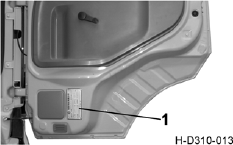 Таблица автомобиля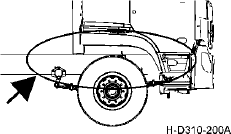 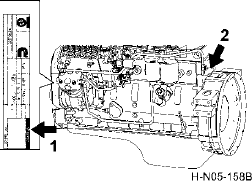 1. Таблица двигателя	2. Номер двигателяОсобые замечанияИспользование и регулировка двигателя с достижением показателей защиты окружающей средыАвтомобильная корпорация Dongfeng считает добровольным отказом от положений гарантийного обслуживания, если все пломбы на двигателе были демонтированы самовольно или без согласия.Перед выпуском с завода двигатель прошел строгую регулировку, государственные установления и требования к защите окружающей среды были удовлетворены. Поэтому запрещено потребителям самовольно изменять и регулировать двигатель. Регулировка двигателя осуществляется только станцией обслуживания, имеющей данный вид обслуживания и назначенной компанией коммерческих автомобилей при автомобильной корпорации Dongfeng. Операция по изменению или регулировке, выполненная самовольно или на станции обслуживания без согласия, признается Автомобильной корпорацией Dongfeng добровольным отказом от положений гарантийного обслуживания.Использовать фильтрующий элемент масляного фильтра и фильтрующий элемент топливного фильтра, указанный изготовителем двигателя.В процессе обслуживания необходимо строго соблюдать нижеследующие пункты:Периодически провести обслуживание и замену трех фильтров.Необходимо использовать указанный или рекомендуемый тип и нормы машинного масла, а также регулярно провести замену.Залить разные типы высококачественного дизельного топлива в соответствии с климатическими условиями, нельзя использовать низкосортное дизельное топливо.Недостаток охлаждающей жидкости и смазочного масла строго запрещается.Проверить герметичность нагнетателя, промежуточного охладителя, штуцера впускной и выпускной трубы. Утечка воздуха не допускается.Для того чтобы обеспечить нормальное использование двигателя с наддувом, перед началом движения автомобиля необходимо движение автомобиля на холостом ходу в течение 3-5 минут с целью полного смазывания различных частей двигателя, особенно нагнетателя перед нормальным использованием. Запрещен прогрев двигателя посредством резкого нажатия на газ после запуска двигателя. Перед остановкой автомобиля необходимо движение автомобиля на холостом ходу в течение 3-5 минут с целью достижения нормального охлаждения различных частей двигателя, особенно корпуса турбины нагнетателя перед остановкой, что предотвращает возникновение защемления и других неисправностей из-за осмолки смазочного масла на части теплового принятия и образования нагара.Ежедневная проверкаКаждый раз перед движением тщательно проверить состояние Вашего автомобиля.Проверить уровень охлаждающей жидкости (см. стр. 84).Проверить уровень смазочного масла двигателя (см. стр. 88).Слив воду и отстоя из топливного фильтра и предварительного топливного фильтра (см. стр. 87).Проверить количество топлива в топливном баке (см. стр. 70).Проверить гайки шины на отсутствие ослабления (см. стр. 119), проверить давление воздуха в шинах и протектор шины (см. стр. 119).Проверить на наличие утечки масла, воды и воздуха.Проверить и очистить стекло и зеркало заднего вида.Проверить уровень гидравлического масла сцепления (см. стр. 95).Проверить гудок (см. стр. 36).Проверить свет лампы (см. стр. 37).Проверить рулевое колесо, рычаг переключения скоростей и тормозное состояние.Проверить свободный ход тормозной педали (см. стр. 102).Проверить соединение электролинии на надежность, проверить достаточность емкости аккумулятора.Проверить водоотлив воздушного баллона (проверить еженедельно, в зимний период и в холодном районе рекомендуется проверить каждый день после окончания работы) (см. стр. 103).Проверить уровень карбамидного раствора (см. стр. 91).Обкатка нового автомобиляПробег автомобиля за период обкатки установлен в 1500 ～ 2500 km. В течение обкатки необходимо обратить внимание на следующие пункты:На протяжении 250 km после начала обкатки строго запрещена загрузка. Строго запрещается двигателю работать на скорости выше 2000 r/min.В течение обкатки, после 250 km строго запрещена загрузка выше 75% от номинальной нагрузки.В течение обкатки необходимо ездить на ровной, твердой дороге с меньшим уклоном.После запуском двигателя необходимо заставить автомобиль ездить при легкой нагрузке или при холостом ходе в течение определенного времени для проведения подогревания.Строго запрещается заставлять двигатель работать за долгое время. Перед началом работы при нагрузке продолжительность работы на холостом ходу не превышает 5 минут, в противном случае это приведет к повреждению двигателя (за исключением опции коробки отбора мощности на полной мощности с режимом работы при нагрузке).Необходимо предотвратить движение на постоянной скорости в течение длительного времени.Рационально использовать ступень в коробке передач, обеспечить то, чтобы двигатель не работал при перегрузке.Необходимо постоянно обратить внимание на давление масла двигателя (проверить предупреждающую сигнальную лампу низкого давления масла) и индикатор температуры охлаждающей жидкости.Постоянно проверить уровень смазочного масла двигателя и уровень охлаждающей жидкости.В отношении автомобиля, в котором для системы охлаждения применяется гибкое кольцо защиты от ветра, необходимо проверить гибкое кольцо защиты от ветра на наличие ослабления. В случае наличия ослабления необходимо укрепить.Правильно водить автомобиль, предотвратить резкое торможение.Запрещено внезапное выключение зажигания после работы двигателя на  высокой скорости в течение длительного времени или движения при большой нагрузке. После завершения движения необходимо заставить двигатель работать на холостом ходу. Выключение зажигания осуществляется после снижения температуры.В отношении автомобиля, в котором для системы охлаждения применяется гибкое кольцо защиты от ветра, после окончания обкатки необходимо проверить гибкое кольцо защиты от ветра на наличие ослабления. В случае наличия ослабления необходимо крепить.После окончания обкатки проверить наличие ослабления шинных гаек. При наличии ослабления необходимо крепить их с помощью момента силы 50 ～ 650 N·m.Внимание: после окончания обкатки нового автомобиля провести техническое обслуживание после обкатки в ближайшем центре (на станции) технического обслуживания, авторизованном компанией коммерческих автомобилей при автомобильной корпорации Dongfeng, в соответствии с положениями«руководства по гарантии качества коммерческих автомобилей Dongfeng».Нормативная эксплуатацияДля продления срока службы автомобиля, достижения высокой экономической эффективности и обеспечения безопасного движения, в процессе эксплуатации необходимо обратить внимание на нижеследующие пункты:В процессе использования автомобиля сначала включить главный выключатель питания и убедиться в нахождении рычага управления коробки передач на нейтральном положении (зоны низкой передачи).Эксплуатация по запуску двигателя см. стр. 76.В случае низкой температуры двигателя нельзя быстро повысить частоту вращения двигателя, в противном случае это приведет к быстрому повреждению подвижных элементов двигателя.При погасшей индикаторной лампе ручного тормоза (см. стр. 21) начало движения автомобиля начинается только при условии, когда давление системы торможения достигает и превышает установленное давление (при этом стрелка барометра не находится в красной зоне).Начало движения автомобиля с тяжелым грузом должно начинаться с первой передачи.Строго запрещено движение с поставлением коробку передач в нейтральное положение при выключении зажигания автомобиля.Предотвратить начало движения автомобиля при полностью открытой дроссельной заслонке и резкое торможение. Начало движения автомобиля при полностью открытой дроссельной заслонке приведет к износу сцепления или неравномерному износу шин, а резкое торможение вызовет быстрый износ шин и тормозной накладки.Предотвратить резкий поворот автомобиля при высокой скорости.Запрещено движение с перегрузкой. Перегрузка приведет к сокращению срока службы автомобиля.Предупреждение:Согласно установлениям 48-го пункта закона о безопасности дорожного движения КНР: «при перевозке предметов средство передвижения с механической тягой должен соответствовать утвержденной массе предметов. Строго запрещена перегрузка». Потребитель должен использовать автомобиль в соответствии с нормальным технологическим режимом, указанным в«руководстве по эксплуатации». Строго запрещено превышать грузовую массу и общую массу, установленную в данном руководстве. Перегрузка приведет к возникновению неисправностей и повреждению автомобиля, а также к телесному повреждению.Во время очистки автомобиля не впустить воду в масляный резервуар.В процессе работы двигателя строго запрещено выключать выключатель питания. Но после остановки автомобиля на стоянке необходимо выключить выключатель питании.Перед опрокидыванием кабины необходимо проверить кабину на наличие легко опрокидывающихся предметов. Если есть, то обязательно убирать их.При ремонте и наладке электрической системы демонтаж электротехнических частей осуществляется только после выключения питания. Строго запрещена работа под напряжением.В электрической цепи запрещено использование медной проволоки и других проводников вместо предохранителя или легко-плавящегося провода. Запрещено использование неустановленного предохранителя.Строго запрещен осмотр и ремонт электрической схемы путем проведения огневого испытания при коротком замыкании.При демонтаже и замене электротехнических частей необходимо восстановить сборку.Перед началом электросварки автомобиля необходимо защищать электронное контрольное устройство. Метод работы заключается в следующем:Для автомобиля, в котором установлен главный механический выключатель питания: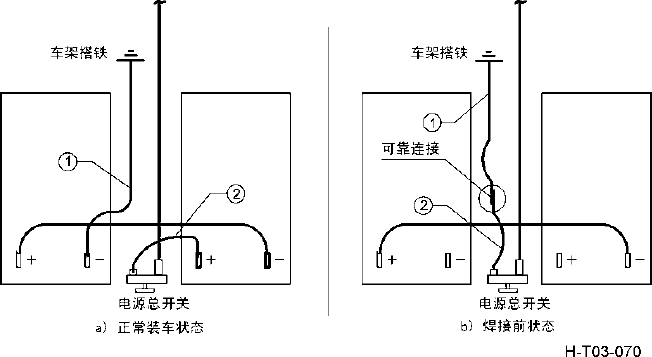 Отрицательный полюс линии питания аккумулятораПоложительный полюс линии питания аккумулятораКонкретная процедура работы:Выключить зажигание двигателя, выключить главный выключатель питания.Отсоединить положительный и отрицательный полюсы линии питания аккумулятора, надежно соединить положительный и отрицательный полюсы линии питания, как показано на рисунке b.Включить главный выключатель питания.Провести работу по сварке.После завершения сварки восстановить соединение линии питания аккумулятора, как показано на рисунке a.Предупреждение:При сборке и разборке линии питания необходимо соблюдать осторожность и предотвратить короткое замыкание питания.После завершения сварки необходимо восстановить все соединительные провода.Если работа по электросварке осуществляется с нарушением данного метода, то долгосрочное повреждение понесено электрическим частям автомобиля.Особые замечания по безопасностиПредупреждение: нарушение пунктов, установленных в предупреждающем знаке, приведет к серьезному телесному повреждению или серьезному ущербу имущества.Согласно установлениям 48-го пункта закона о безопасности дорожного движения КНР: «при перевозке предметов средство передвижения с механической тягой должен соответствовать утвержденной массе предметов. Строго запрещена перегрузка». Потребитель должен использовать автомобиль в соответствии с нормальным технологическим режимом, указанным в«руководстве по эксплуатации». Строго запрещено превышать грузовую массу и общую массу, установленную в данном руководстве. Перегрузка приведет к возникновению неисправностей и повреждению автомобиля, а также к телесному повреждению.При проведении сварки необходимо соблюдать нормы эксплуатации по защите электронного оборудования автомобиля, в противном случае это приведет к долгосрочному повреждению электрических частей автомобиля (см. стр. 5).Ремень безопасности применяется только для одного человека. Строго запрещено совместное применение одного ремни безопасности взрослым и ребенком. При выходе из строя и повреждении любых деталей ремня безопасности необходимо заменить целый ремень безопасности. Убедиться в том, что ремень безопасности не перекручивается, не трется о твердые кромки. Следует защитить ремень от загрязнения химических веществ. Обязательно следует регулировать длину ремня безопасности в соответствии с условием собственной фигуры, в противном случае это легко приведет к опасности.При остановке автомобиля необходимо сдвинуть рычаг управления ручного клапана в положение блокировки, иначе это приведет к перемещению автомобиля, повреждению автомобиля, а также к телесному повреждению. Снятие пружинного тормоза осуществляется только при аварийных случаях, после этого необходимо устранить неисправности и восстановить нормальность функции ручного тормоза. Использование автомобиля без ручного тормоза очень опасно, возможно это приведет к несчастному случаю с причинением телесных повреждений (см. стр. 52).Строго запрещено регулировать положение рулевого колеса в процессе движения автомобиля.Перед опрокидыванием кабины необходимо поставить автомобиль на ровную поверхность земли. Если опрокидывание кабины осуществляется в помещении, то следует обратить внимание на достаток пространства. Убедиться в нахождении рычага управления ручного клапана в положении торможения, в нахождении рычага управления коробки передач в нейтральном положении, а также нужно подпереть шины треугольными подкладками. Очистить кабину от мелких предметов и предметов, легко выпадающих в ходе опрокидывания. В процессе опрокидывания необходимо опрокинуть кабину до необходимого положения, центр тяжести должен перевернуться через точку опоры во избежание скольжения кабины вниз. После опрокидывания кабины строго запрещено сдвигать ручку переключения. После возвращения кабины в прежнее место необходимо обеспечить, чтобы ручка переключения была в правильном положении (опрокидывание кабины см. стр. 68).В случае если двигатель работает во время опрокидывания кабины, то не трогайте рычаг переключения передач. Строго спустить кабину при работе двигателя (см. стр. 79).Строго запрещено соединительное состояние прикуривателя в течение длительного времени. Если прикуриватель не автоматически отскакивается за долгое время, то обязательно нужно вытащить вручную.Строго запрещено использовать простой проводник или плавкую проволоку с другой нагрузкой вместо плавкой проволоки (предохранителя).Необходимо выбрать и использовать нефтепродукт и консистентную смазку, установленную в данном руководстве, в противном случае это приведет к неисправности, повреждению автомобиля, а также к телесному повреждению.Если сигнальная лампа продолжается гореть или мигает при работе двигателя (индикация и сигнальная лампа см. стр. 20), то это означает, что в соответствующих частях возникланеисправность. Необходимо по возможности скорее связаться с центром (станцией) технического обслуживания, авторизованным компанией коммерческих автомобилей при автомобильной корпорации Dongfeng.В процессе подъема электронного окна запрещается высунуть голову и руку из окна. Если появляется случай зажима тела или других предметов между стеклом и дверной рамой в процессе подъема окна автомобиля необходимо немедленно переместить стекло вниз и устранить зажим. Когда водитель управляет переключателем электроподъемника стекол в стороне пассажира, необходимо убедиться об отсутствии никаких препятствий, которые мешают нормальному закрытию окна. Водитель должен обеспечить, чтобы пассажир правильно использовал переключатель электроподъемника стекол.Не положить коррозийные предметы и твердые предметы с ребрами в вещевой ящик. На крышку вещевого ящика не допускается поставить тяжелый груз.Внимание: если пункты, указанные в знаке внимания, не соблюдаются, то это приведет к телесному повреждению или повреждению изделий в сборе и целого автомобиля.Строго соблюдать норму эксплуатации автомобиля (см. стр. 4).Перед началом движением автомобиля тщательно проверить и убедиться в закрытии двери автомобиля. Необходимо запереть двери с помощью ключа при нахождении снаружи автомобиля. Строго запрещается метод запирания двери путем сдвижения кнопки замка впереди и одновременно нажатия на кнопку открытия двери снаружи.Строго запрещается нажать на выключатель механизма блокировки дифференциала при нормальном движении автомобиля. Строго запрещается длительное использование дифференциала, в противном случае это приведет к повреждению дифференциала и чрезмерному износу шины.Строго запрещается выключать выключатель электропитания при работе двигателя. Строго запрещается вращать ключ до положения START при рабочем режиме двигателя, в противном случае это приведет к повреждению стартера.Строго запрещается применять промывалку при отсутствии промывного раствора.При нужде повторного открытия после закрытия холодильного компрессора кондиционера необходимо подождать 3-5 мин. в противном случае это влияет на ресурс эксплуатации холодильного компрессора.Перед выходом из автомобиля обязательно закрыть пепельницу для безопасности.Потребляемая нагрузка категорически не разрешает превышать номинальную нагрузку розетки при снятии электричества из розетки рабочей лампы.Перед добавкой охлаждающей жидкости необходимо проверять двигатель и радиатор на отсутствие утечки. При наличии утечки необходимо сначала отремонтировать. Необходимо применить долгоработающий морозостойкую и антикоррозийную жидкость серии DF как охлаждающую жидкость. Строго запрещено использовать жесткую воду, какую как водопроводная вода, колодезная вода и речная вода.Нельзя отвинтить крышку напорного клапана в общем случае. При отвинчивании крышки заправочной горловины необходимо соблюдать осторожность, чтобы избежать ожогов.Проверка уровня машинного масла двигателя должна осуществляется при останове. Полной слив смазочной смазки осуществляется после полного остановки двигателя. При сливе масло соблюдать осторожность. Чтобы избежать ожогов, берегитесь горячего масла.Не разрешается завинчивать предварительный топливный фильтр, топливный фильтр и предварительный топливный фильтр ключом для фильтра при установке фильтров, в противном случае это приведет к деформации резьбы и повреждению фильтра. При установке нового фильтра обратите внимание на соответствие устанавливаемого типа требованию этого типа. Перед установкой масляного фильтра необходимо наполнить масло.Строго запрещать выпускать воздух при очень высокой температуре двигателя. Продолжительность каждого запуска двигателя не должна быть более 30 сек. Интервал между запусками должен быть, по крайней мере, меньше 2 мин.Для рычага ручного регулировки необходимо постоянно проверить тормозной зазор и своевременно регулировать его при ощущении слабого торможения. При регулировке тормоза необходимо обратить внимание на то, что строго запрещается изменять ход толкателя путем поворота соединительной вилки толкателя тормозной камеры. При регулировке заднего тормоза обязательно нужно остановить автомобиль на ровном месте и обеспечить барометрическое давление воздушного баллона более 700 kPa. Заградить колеса треугольными подкладками спереди и сзади. Зазор тормоза только может быть регулирован после расторможения ручного тормоза (см. стр. 100).Регулярно проверить износ фрикционной пластинки во избежание выхода из строя, вызванного из-за чрезмерного износа фракционной пластинки.Строго запрещается самовольно регулировать барометрическое давления в воздушном тормозном канале, в противном случае это приведет к повреждению деталей.Строго запрещается заполнять гидравлической жидкостью для рулевого управления с сервомеханизмом при работе двигателя.В нормальном случае при отсутствии энергии аккумулятора следует снять аккумулятор для зарядки. Способ запуска с помощью вспомогательного электропитания применяется только при аварийном случае, при этом необходимо строго наблюдать нормы технической эксплуатации.Не оставить рулевое колесо в предельное положение более 15 сек. В это время следует слегка вращать рулевое колесо во избежание повреждения насоса усиленного рулевого управления.При проведении технического обслуживания автомобиля в соответствии с указанными пунктами обслуживания пользователь должен целесообразно сократить интервал пробега обслуживания по условиям эксплуатации в своем регионе, чтобы обеспечить более разумное обслуживание и лучшую надежность Вашего автомобиля. Но ни в коем случае нельзя удлинять интервал пробега (см. стр. 129).Конструкция и операцияСравните конкретную конфигурацию закупленной продукции. Расположение приборов и механизмов управления Приборный пульт сквозного типа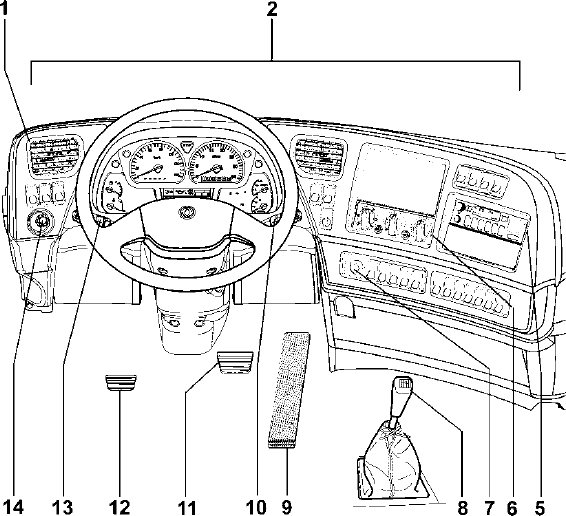 Воздуховыпускное отверстие в стороне водителя (см. стр. 47)Приборная панель и панель управленияКоробка плавкой проволоки (см. стр. 64)Воздуховыпускное отверстие в стороне пассажира (см. стр. 47)Радиоприемник и плеер (см. стр. 58)Контроллер кондиционера теплого воздуха(см. стр. 44)Прикуриватель (см. стр. 53)Рычаг управления коробки передач (см. стр. 51)Педаль акселератора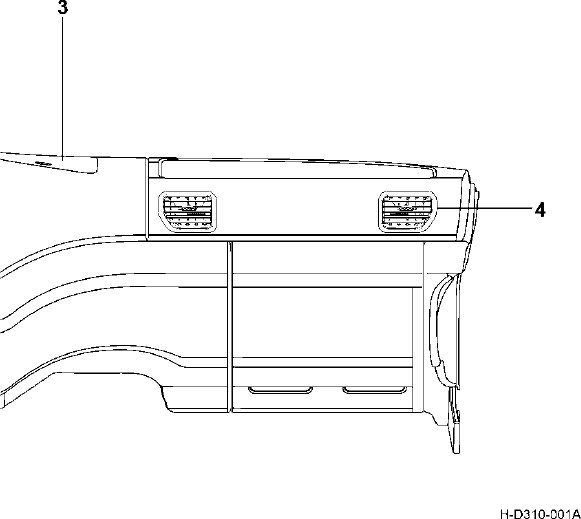 Правая ручка комбинированного выключателя (включая выключатель торможения выхлопными газами, стеклоочиститель и промывалку ветрового стекла) (см. стр. 36)Тормозная педальПедаль сцепленияЛевая ручка комбинированного выключателя (включая выключатели гудка, лампы положения, фары дальнего света, фары ближнего света и выключателя регулирования света лампы) (см. стр. 36)Выключатель регулировки скорости PTO (нет)КлючКлюч предназначен для управления пускового выключателя автомобиля и для запирания и отпирания двери автомобиля.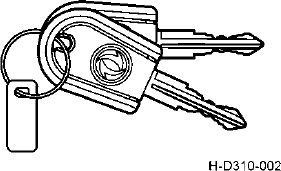 Дверь автомобиля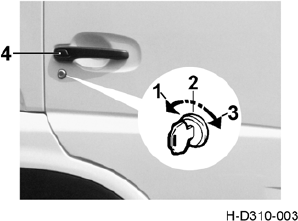 Снаружи автомобиляВставить ключ в замочную скважину. При вращении ключа против часовой стрелки для боковой двери водителя и вращением по часовой стрелке для боковой двери пассажира, замок двери автомобиля откроется, наоборот замок запирается; после открытия замка, чтобы открыть дверь автомобиля, нажать на кнопку открытия двери снаружи.Изнутри автомобиляСдвигать кнопку замка вперед до положения блокировки замка двери, Дверь запирается; наоборот дверь откроется. Чтобы открыть дверь автомобиля, повторно сдвигать ручку открытия двери внутри автомобиля.Положение закрытия двериПоложение вставки ключаПоложение открытия двериКнопка открытия двери снаружи автомобиля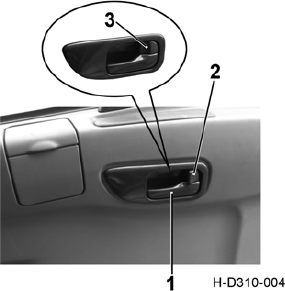 Внимание:Движение при полузакрытом состоянии двери автомобиля является очень опасным. Просим обращать внимание на загорание предупреждающей сигнальной лампы открытия двери.Строго запрещается открывать дверь во время движения автомобиля.Необходимо использовать ключ для запирания двери снаружи автомобиля. Строго запрещается запереть дверь путем сдвижения внутреннего замка двери в положение блокировки и одновременно нажатия на кнопку открытия двери снаружи.Ручка открытия внутри автомобиляПоложение открытия внутреннего замка на двери автомобиляПоложение блокировки внутреннего замка на двери автомобиляСистема центральной блокировки замков Сравните конкретную конфигурацию закупленной продукции. Изнутри автомобиляПри нахождении водителя и пассажира внутри автомобиля ставить кнопку замка двери водителя в положение блокировки, то дверь пассажира тоже одновременно заперта. Если ставить кнопку замка двери пассажира в положение блокировки, то только дверь пассажира заперта, а дверь водителя не может быть заперта.Снаружи автомобиляПри открытии замка двери водителя с помощью ключа замок двери пассажира также одновременно откроется. Нажать на кнопку открытия двери снаружи можно открыть дверь водителя и дверь пассажира соответственно. При только открытии замка двери пассажира с помощью ключа нажать на кнопку открытия двери снаружи можно открыть дверь пассажира, а боковая дверь водителя не откроется.Если запереть дверь водителя с помощью ключа, то дверь пассажира также одновременно заперта. Если запереть дверь пассажира с помощью ключа, то только запирается дверь пассажира, а дверь водителя не может быть заперта.СидениеСидение водителя (механическое амортизационное)Чтобы регулировать положение сидения вперед и взад, вытянуть регулировочный рычаг сидения вперед и взад. При освобождении рычага сидение запирается.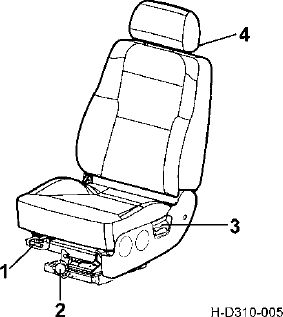 В соответствии с весом водителя можно регулировать сидение вращением этой кнопки, чтобы сидение было удобным. Справочные показания веса показаны на шкале регулятора.Вытягивание регулятор угла спинки может регулировать угол спинки. При освобождении регулятора запирается угол спинки.Чтобы регулировать высоту подушки, нажать одной рукой регулировочную на кнопку за подголовником, а другой рукой перемести подушку вверх или вниз. При освобождении регулировочной кнопки подголовник запирается.Регулировочный рычаг вперед и взадРегулировочная кнопка по весу телаРегулятор спинкиРегулировочная кнопка подголовникаСидения пассажираВытягивание регулятора спинки позволяет регулировать спинку до требуемого угла. При освобождении регулятора угол спинки запирается.Ремень безопасностиРемень безопасности сидения водителя и пассажираИспользование ремня безопасности: Медленно вытягивать ремень безопасности, чтобы он находился между плечом и корнем шейки и через подходящее положение груди. Вставить язычок замка в замок-лягушку до щелчка. После убеждения в запирании регулировать ремень безопасности до удобного чувства.Развязать ремень безопасности: нажатием на кнопку на замке-лягушке язычок замка отрывается от замка-лягушки, и тогда можно медленно освободить ремень безопасности.  Предупреждение:Убедиться в том, что ремень безопасности не перекручивается, не трется о твердые кромки. Защищать от загрязнения химических предметов.Ремень безопасности применяется только для одного человека. Строго запрещено совместное применение одного ремни безопасности взрослым и ребенком.При выходе из строя и повреждении любых деталей ремня безопасности необходимо заменить целый ремень безопасности;При заклинении намоточного устройства необходимо заменять ремень безопасности;Обязательно регулировать длину ремня безопасности в соответствии с условием собственной фигуры, в противном случае это легко приведет к опасности.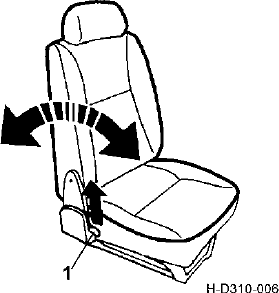 Регулятор спинки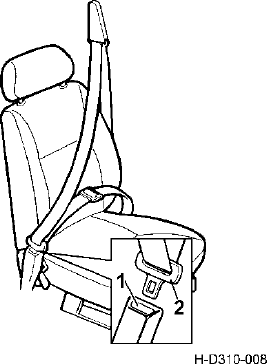 Замок-лягушка	2. Язычок замкаПриборный щит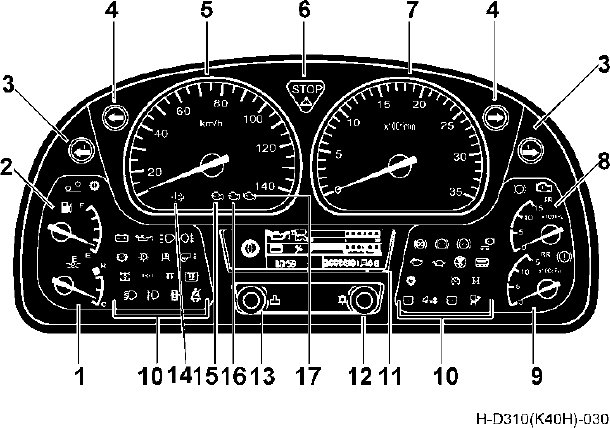 Водный термометрТопливомерИндикаторная лампа сигнализации поворота(не включена)Индикаторная лампа указателя поворотаСпидометрвыдает сигнал тревоги 灯 Сигнальная лампа остановки двигателя и обслуживания двигателяТахометр двигателяБарометр переднего мостаБарометр (среднего) заднего мостаИндикаторная лампа и сигнальная лампаМногофункциональный информационный дисплейРучка регулировки подсветкиКнопка переключения экрана / регулировки времениИндикаторная лампа MILСигнальная лампа обслуживания двигателяИндикаторная лампа ожидания запуска двигателяСигнальная лампа наличия воды в маслеВодный термометрТермометр предназначен для показания температуры охлаждающей жидкости двигателя. При нахождении выключателя блокировки ключа в положении ON термометр функционирует. Знак C на шкале означает низкую температуру, а H означает высокую температуру. Идеальной температурой является то, когда стрелка находится на диапазоне промежуточных рисок.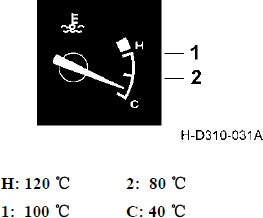 Внимание:При чрезмерно высокой температуре охлаждающей жидкости индикаторная лампа чрезмерно высокой температуры загорается, при этом зуммер на приборе выдает сигнал тревоги. Продолжительной движение автомобиля с чрезмерно высокой температурой охлаждающей жидкости будет вызвать повреждение двигателя из-за перегрева.Топливомер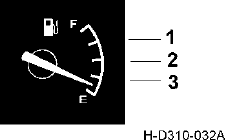 Топливомер предназначен для показания количества топлива в топливном баке. При нахождении выключателя блокировки ключа в положении ON топливомер функционирует. Знак F на шкале означает наполнение топливного бака, а E означает исчерпание топлива в топливном баке. При приближении указания к E необходимо как можно быстрее заполнить чистым и удовлетворительнымтопливом.	F: Бак полный1：3/4 бака2：1/2 бака3：1/4 бакаE：Бак пустойИндикаторная лампа указателя поворота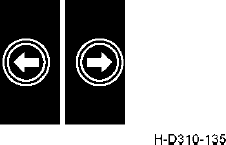 Данный фонарь предназначен для указания на состояние работы указателя поворота основного автомобиля. Нормальное мигание означает нормальную работу всех указателя поворота. Быстрое мигание означает, что, по крайней мере, один из односторонних указателей поворота имеет неисправность.Индикаторная лампа указателя поворота прицепа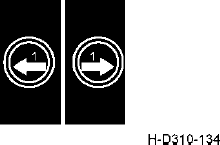 Данный фонарь предназначен для указания на состояние работы указателя поворота основного автомобиля. Нормальное мигание означает нормальную работу всех указателей поворота. Быстрое мигание означает, что, по крайней мере, один из односторонних указателей поворота имеет неисправность. Не горение означает отсутствие прицепа.СпидометрСтрелка спидометр указывает на скорость движения автомобиля (единица: km/h)Сигнальная лампа остановки двигателя и обслуживания двигателяПри вращении выключателя блокировки ключа от положения OFF до ON сигнальная лампа остановки двигателя и обслуживания двигателя горит 3 минуты, а затем гаснет.Индикаторная лампа остановки двигателя: продолжительное горение данной лампы означает наличие серьезной неисправностей в электронной системе управления двигателя. В процессе движения автомобиля, если данная индикаторная лампа горит, то необходимо немедленно остановить автомобиль на безопасном месте и связаться с центром (станцией) технического обслуживания коммерческих автомобилей Dongfeng для проверки и ремонта.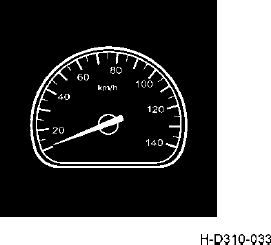 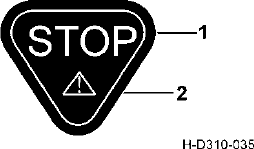 Индикаторная лампа остановки двигателяИндикаторная лампа обслуживания двигателяИндикаторная лампа обслуживания двигателя: продолжительное горение данной лампы означает наличие серьезной неисправностей в электронной системе управления двигателя. При этом двигатель все-таки может работать, но электронная система управления будет регулировать параметры движения двигателя, такие как мощность, частота вращения и т.д. в соответствии со степенью влияния неисправностей. Если в процессе использования автомобиля данная индикаторная лампа постоянно горит, то просим своевременно связаться с центром (станцией) технического обслуживания, авторизованным компанией коммерческих автомобилей при автомобильной корпорации Dongfeng, для проверки и ремонта.Индикаторная лампа MIL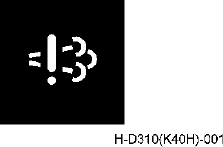 При вращении выключателя блокировки ключа до положения ON загорается индикаторная лампа MIL. Лампа MIL горит 10s, а затем гаснет при отсутствии неисправности OBD; при наличии неисправности OBD лампа MIL будет постоянно светиться или мигать. При горении лампы MIL на жидкокристаллическом экране приборов показываются соответствующие неисправности, например, недостаток реагента, неисправность в датчике NOx и т.д. Подробности см. таблицу неисправностей. В таком случае водитель должен немедленно устранить данную неисправность. В противном случае это приведет к входу двигателя в режим низкого крутящего момента при возникновении серьезной неисправности, а также к невозможному использованию автомобиля.Индикаторная лампа наличия воды в масле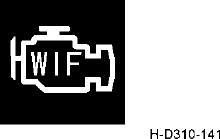 Применяется для двигателя Commins.Если данная индикаторная лампа горит, то это означает наличие слишком значительного количества воды в сепараторе масла-воды, и необходимо слить воду из сепаратора масла-воды предварительного топливного фильтра.Индикаторная лампа ожидания запуска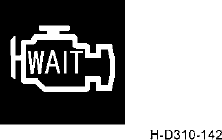 Если начало движения автомобиля осуществляется путем холодного запуска при низкой температуре окружающей среды, когда выключатель блокировки ключа находится в положении ON, данная индикаторная лампа горит. Горение индикаторной лампы ожидания запуска означает, что предварительное нагрев происходит во впускной трубе двигателя. Чем ниже температура окружающей среды, тем дольше светится данная индикаторная лампа (можно достигнуть 30 сек.). После погашения индикаторной лампы можно вращать выключатель блокировки ключа в положение START и запускать двигатель.Тахометр двигателяСтрела тахометра указывает на частоту вращения двигателя за минуту. Зеленная зона тахометр - экономическая зона скорости движения автомобиля, красная зона – аварийная зона при повышенной частоте вращения, синяя зона – зона эффективного тормоза двигателя.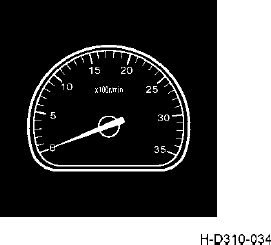 Внимание:Двигатель серии ISLe Commins обладает функцией быстро прогреть двигатель. В случае низкой температуры охлаждающей жидкости, после успешного запуска двигателя, двигатель автоматически прогревает двигатель при повышенной частоте вращения (выше частоты вращения холостого хода 700r/min), что позволяет температуре охлаждающей жидкости быстро подниматься.БарометрБарометр указывает на давление воздуха в воздушном баллоне. Барометр переднего моста (отмечен знак FR) проверяет давление в воздушном баллоне переднего моста, а барометр заднего (среднего) моста (отмечен знак RR) проверяет давление в воздушном баллоне заднего (среднего) моста.Предупреждение:в случае нахождения стрелы в зоне красной зоны запрещено начало движение автомобиля.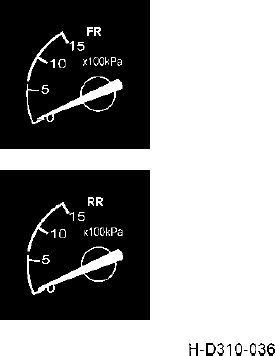 Барометр переднего мостаБарометр (среднего) заднего мостаИндикация и сигнальная лампаСравните конкретную конфигурацию закупленной продукции.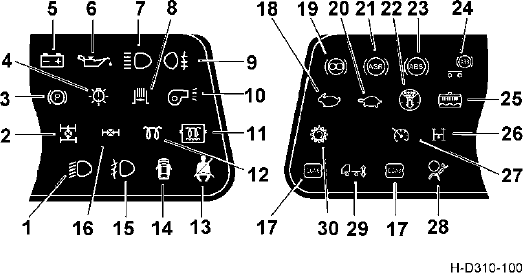 Индикаторная Фара ближнего светаИндикаторная лампа межосевого механизма блокировки дифференциалаИндикаторная лампа ручного тормозаСигнальная лампа детектирования нити накалаИндикаторная лампа незарядкиСигнальная лампа пониженного давления машинного маслаИндикаторная Фара дальнего светаИндикаторная лампа торможения выхлопными газамиИндикаторная лампа задней противотуманной фарыИндикаторная лампа нагрева воздухоосушителяИндикаторная лампа предварительного нагрева топливаИндикаторная лампа предварительного нагрева (выборочная установка)Индикаторная лампа ремня безопасностиСигнальная лампа открытия дверейИндикаторная лампа передней противотуманной фары (не соединена)Индикаторная лампа межколёсного механизма блокировки дифференциалаСигнальная лампа ECAS/сигнальная лампа потери силы ECAS (не соединена)Индикаторная лампа высшей передачи коробки передачиИндикаторная лампа тормоза-замедлителя(не соединена)Индикаторная лампа низкой передачи коробки передачи (не соединена)Индикаторная лампа неисправности системы ASR/индикаторная лампа мигающего кода системы ABSСигнальная лампа закупорки воздушного фильтраИндикаторная лампа неисправности системы ABS основного автомобиляИндикаторная лампа неисправности системы ABS прицепа (не соединена)Индикаторная лампа пониженного уровня водыИндикаторная лампа выхода мощности двигателя (не соединена)Индикаторная лампа круизаИндикаторная лампа подушки безопасности(не соединена)Индикаторная лампа пневматической подвески (не соединена)Индикаторная лампа отбора мощностиВнимание:Рабочая индикаторная лампа и сигнальная лампа отличаются в зависимости от разной конфигурации модели автомобиля.Индикаторная Фара ближнего светаКогда комбинированный выключатель находится в положении ближнего света, загорается данная индикаторная лампа.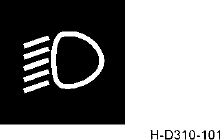 Индикаторная лампа межосевого механизма блокировки дифференциала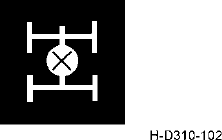 Когда межосевой механизм блокировки дифференциала начинает действовать, загорается данная индикаторная лампа.  Внимание:При нормальном движении автомобиля индикаторная лампа механизма блокировки дифференциала не должна гореть. Строго запрещено использование механизма блокировки дифференциала в течение длительного времени, в противном случае это приведет к повреждению дифференциала и серьезному износу шин.Индикаторная лампа ручного тормоза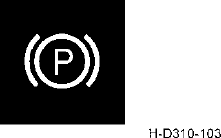 Когда водитель сдвигает рычаг управления ручного клапана назад до положения блокировки тормоза, загорается данная индикаторная лампа, напоминая водителя о нахождении автомобиля в тормозном положении. После тяги рычага управления вверх  до  положения  разблокировки  тормоза,если давление ниже（540 ± 30） kPa, загораетсяиндикаторная лампа , иначе она погаснет. Приначале движения автомобиля необходимо убедиться в нахождении индикаторной лампы в состоянии тушения и в разблокировке стояночного пружинного тормоза.Сигнальная лампа детектирования нити накала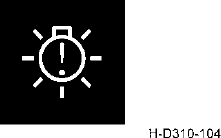 В случае если возникла неисправность нити накала в любой из туманной задней лампы, заднего фонаря и лампы тормозного сигнала, данная лампа загорается (кроме прицепа). Данная функция служит для напоминания водителя о рабочем состоянии заднего фонаря.Индикаторная лампа незарядки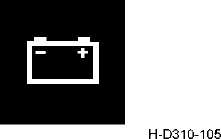 Когда выключатель блокировки ключа находится в положении ON, и двигатель не запускался, Даная индикаторная лампа горит. После запуска двигателя генератор начинает заряжать аккумулятор электричеством, данная лампа погаснет. В любом случае, когда загорается данная индикаторная лампа, это означает, что генератор не заряжает аккумулятор электричеством.  Внимание:Строго запрещено движение в течение длительного времени при горении данной индикаторной лампы.Сигнальная лампа пониженного давления машинного масла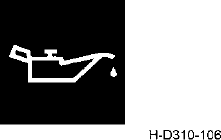 После вращения выключателя блокировки ключа от положения OFF до ON данная лампа горит 3 секунды, потом погаснет. При работе двигателя, если давление машинного масла не нормально снижается, данная лампа загорается и дает сигнал тревоги.Внимание:Запрещено продолжительное движение в случае горения индикаторной лампы при пожженном давлении машинного масла.Индикаторная Фара дальнего света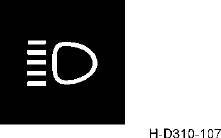 Когда сложный выключатель света находится в положении дальнего света, загорается данная индикаторная лампа. При проведении операции по переключению света данная лампа тоже горит.Индикаторная лампа торможения выхлопными газами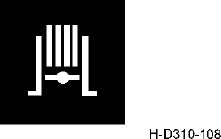 Когда торможение выхлопными газами начинает действовать, загорается данная индикаторная лампа. Выключатель управления торможением выхлопными газами см. стр. 40. При движении автомобиля под склон эффективное использование торможения выхлопными газами двигателя позволяет скорости автомобиля быть в рамке безопасности.Индикаторная лампа задней противотуманной фары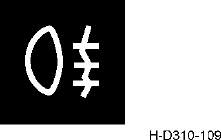 При включении любой из передней туманной лампы, фары дальнего света или фары ближнего света, если противотуманная задняя лампа была включена, загорается данная индикаторная лампа.Индикаторная лампа нагрева воздухоосушителя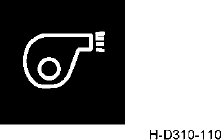 Когда выключатель нагрева воздухоосушителя находится во включенном положении, загорается индикаторная лампа .Индикаторная лампа предварительного нагрева топлива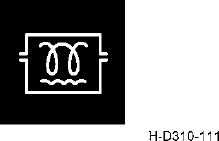 При включенном выключателе обогрева топливного фильтра грубой очистки данная индикаторная лампа горит.Индикаторная лампа предварительного нагрева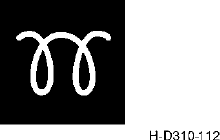 Когда устройство предварительного нагрева включается и начинает работать, загорается индикаторная лампа.Использование индикаторной лампы предварительного нагрева обусловлено конфигурацией продукции конкретной модели автомобиля.Индикаторная лампа ремня безопасности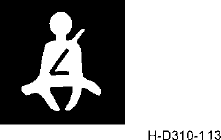 Когда водитель не пристегивается ремнем безопасности, загорается индикаторная лампа, напоминая водителем, что следует пристегиваться ремнями безопасности.Сигнальная лампа открытия дверей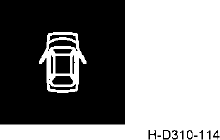 Когда любая из дверей автомобиля открывается, загорается данная сигнальная лампа.Индикаторная лампа передней противотуманной фары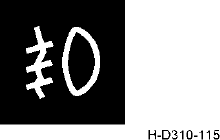 Когда лампа подфарника включается, потом передняя туманная лампа включается, загорается данная индикаторная лампа.Индикаторная лампа межколёсного механизма блокировки дифференциала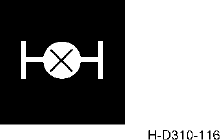 При нажатии на выключатель межколесного механизма блокировки дифференциала многофункциональный зуммер дает звук, межколесный	механизм	блокировки дифференциала начинает действовать, при этом данная индикаторная лампа горит.Внимание:При нормальном движении автомобиля индикаторная лампа механизма блокировки дифференциала не должна гореть. Строго запрещено использование механизма блокировки дифференциала в течение длительного времени, в противном случае это приведет к повреждению дифференциала и серьезному износу шин.Индикаторная лампа высшей передачи коробки передачи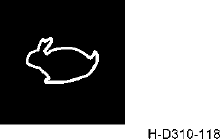 Сравните конкретную конфигурацию закупленной продукции.Когда передача коробки передач находится в зоне высшей передачи, загорается данная индикаторная лампа.Индикаторная лампа низкой передачи коробки передачи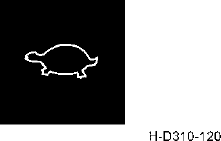 Сравните конкретную конфигурацию закупленной продукции.Когда передача коробки передач находится в зоне низкой передачи, загорается данная индикаторная лампа.Индикаторная лампа неисправности системы ASR/индикаторная лампа мигающего кода системы ABS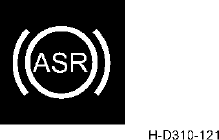 Когда в системе ASR возникает неисправность или система ASR начинает действовать, загорается данная индикаторная лампа (Сравните	конкретную	конфигурацию закупленной модели автомобиля).Если лампа сигнализации о неисправности системы ABS основного автомобиля постоянно светится, то это означает возникновение неисправности в системе ABS. При этом нажмите и удерживайте нажатым выключатель диагностики мигающего кода ABS в течение 1-3 сек. (см. стр. 33), индикаторная лампа неисправности системы ABS будет показывать код неисправности путем мигания. Просим Вас своевременно связаться с центром (станцией) технического обслуживания, авторизованным компанией коммерческих автомобилей Dongfeng, для проверки и ремонта.Сигнальная лампа закупорки воздушного фильтра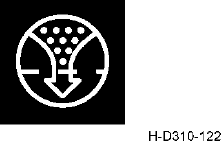 Если данная индикаторная лампа горит, то это означает повышенное противление впускаемого воздуха в воздушный фильтр двигателя, непроходимость впускаемого воздуха, ухудшение динамичности и экономичности двигателя. В это время нельзя продолжать движение, следует остановить автомобиль и провести очистку или замену воздушного фильтра, пока данная лампа не погаснет.Внимание:В случае, когда данная лампа не горит, необходимо провести очистку и замену фильтрующего элемента воздушного фильтра в строгом соответствии с периодом обслуживания. В случае если индикаторная лампа горит, то нельзя провести техническое обслуживание в соответствии с периодом, следует немедленно провести очистку и замену фильтрующего элемента.Индикаторная лампа неисправности системы ABS основного автомобиля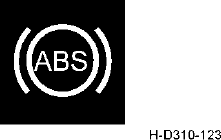 Когда выключатель блокировки ключа основного автомобиля находится в положении ON, система ABS будет проводить самопроверку (электромагнитный клапан ABS последовательно дает звук срабатывания), при этом индикаторная лампа светится примерно 3 секунды, потом погаснет. Если данная индикаторная лампа постоянно светится, то это означает возникновение неисправности в системе ABS. При этом нажмите и удерживайте нажатым выключатель диагностики мигающего кода ABS в течение 1-3 сек. (см. стр. 33), индикаторная лампа неисправности системы ABS (см. стр. 25) будет показывать код неисправности путем мигания. Просим Вас своевременно	связаться с центром (станцией) технического обслуживания, авторизованным компанией коммерческих автомобилей Dongfeng, для проверки и ремонта.Индикаторная лампа неисправности системы ABS прицепа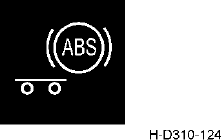 Если данная индикаторная лампа постоянно светится, то это означает возникновение неисправности в системе ABS прицепа. Использование данной индикаторной лампы обусловлено конфигурацией продукции конкретной модели автомобиля. См. руководство по эксплуатации прицепа.Индикаторная лампа пониженного уровня воды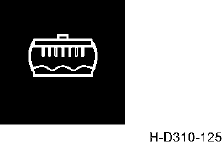 Сравните конкретную конфигурацию закупленной продукции.При вращении выключателя блокировки ключа от положения OFF до ON данная индикаторная лампа светится примерно 3 секунды, потом погаснет. Когда уровень охлаждающей жидкости в расширительном водяном баке ниже установленной допустимой предельной отметки, данная индикаторная лампа загорается, при этом зуммер в приборе дает звук.Внимание:Продолжительное движение при недостатке охлаждающей жидкости приведет к повреждению двигателя из-за перегрева.Индикаторная лампа отбора мощности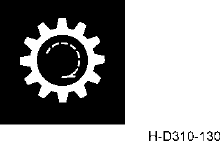 Когда нажать на выключатель коробки отбора мощности и коробка отбора мощности находится в рабочем состоянии, загорается данная индикаторная лампа.Индикаторная лампа повышенной температуры воды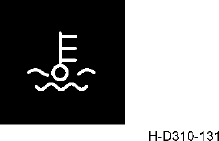 При вращении выключателя блокировки ключа от положения OFF до ON данная индикаторная лампа светится 3 секунды, потом погаснет. При чрезмерно высокой температуре охлаждающей жидкости данная индикаторная лампа загорается, при этом зуммер в приборе выдает сигнал тревоги.Внимание:Продолжительное движение при чрезмерно высокой температуре воды приведет к повреждению двигателя из-за перегрева.Сигнальная лампа пониженного давления тормозного тормоза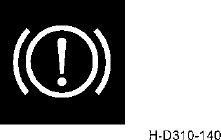 В процессе движения автомобиля, если давление в воздушном баллоне ниже（535 ± 25） kPa, загорается данная лампа, в то же времязуммер в приборе дает звук. Когда автомобиль находится в состоянии покоя (индикаторная лампа ручного тормоза горит), если давление ввоздушном  баллоне  ниже（ 535  ±  25 ）  kPa,загорается	сигнальная	лампа	пониженногодавления, но зуммер не дает звук. При возникновении вышесказанных явлений начало движение автомобиля начинается только после достижения требований тормозного давления или устранения неисправностей.Индикаторная лампа круиза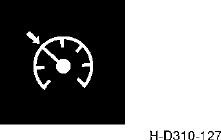 При активизированной функции круиза загорается данная индикаторная лампа (см. стр. 38).Данная лампа только пригодна для модели автомобиля, оборудованного системой круиза.Индикаторная лампа тормоза двигателя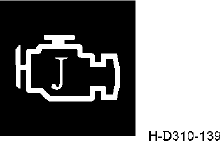 Данная лампа пригодна для модели автомобили, оборудованной двигательной тормозной установкой.Когда двигательная тормозная установка начинает действовать, загорается данная индикаторная лампа.Зуммер прибора дает сигнал тревогиНаряду с подачей зуммером сигнализации о повышенной температуре воды, пониженном давлении воздуха, пониженном уровне воды и превышении скорости двигателя, загорается соответствующая сигнальная лампа в приборе.Многофункциональный информационный дисплей и кнопка регулировкиСравните конкретную конфигурацию закупленной продукции.Многофункциональный информационный дисплей служит в основном для показания времени, уровня машинного масла двигателя (двигатель dCi имеет данный вид показания информации, а двигатель Commins - нет), давления машинного масла двигателя, напряжения аккумулятора, уровня карбамидного раствора, пройденного километра автомобиля, расхода топлива и других информаций. В то же время, при возникновении неисправностей в автомобиле (в основном неисправности двигателя) на индикаторном экране показываются информации неисправностей. Кнопка регулировки служит для переключения экрана, регулировки времени и подсветки прибора.Кнопка	Переключения экрана/регулировки времени (левая кнопка)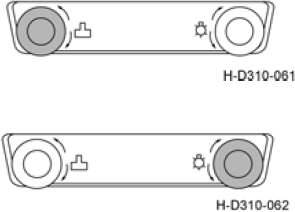 Левая кнопка предназначена для переключения экрана, регулировки времени и возвращения частного итога пройденного километра в ноль.Кнопка	регулировки	подсветки	(правая кнопка)Правая кнопка предназначена для регулировки яркости подсветки прибора и показания общего итога расхода топливаРегулировка подсветки прибораЛевая ручка: увеличение яркости подсветки прибораПравая ручка: уменьшение яркости подсветки прибораЖидкокристаллический дисплей (перед запуском двигателя)Первый экран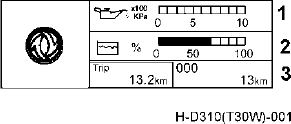 В первом экране показываются:Положение 1: уровень машинного масла (нормальный уровень машинного масла - 54%~86%) (для двигателя Commins не показана данная информация).Положение	2:	информация	об	уровне карбамидного раствора.Положение	3:	частный	итог/общий	итог пройденного километраНажать и удерживать левую кнопку в течение более 2 сек. частный итог пройденного километра возвращается в ноль.Кратковременно нажать левую кнопку раз для показания информаций второго экрана.Второй экран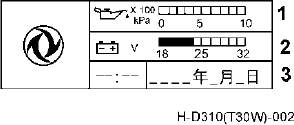 Во втором экране показываются:Положение 1: уровень машинного масла (двигатель dCi имеет данный вид показания информации, а для двигателя Commins не показана данная информация).Положение 2: напряжение аккумулятора. Положение 3: время.  Внимание:Правильный уровень машинного масла показывается только в течение 5 минут после выключения двигателя (для двигателя Commins не показано данная информация)На жидкокристаллическом экране показывается текущий остаток карбамидного раствора в карбамидном резервуаре. Когда на жидкокристаллическом экране показывается «низкий уровень карбамидного раствора», добавляете карбамид, в противном случае, когда на жидкокристаллическом экране показывается «пониженный уровень карбамидного раствора», лампа MIL мигает. В то же время двигатель будет тотчас входить в режим низкого крутящего момента, что приведет к  невозможному  нормальному использованию автомобиля.Регулировка времениПри появлении второго экрана, если нажать и удерживать левую кнопку в течение более 2 сек. то можно входить в состояние регулировки времени.Когда минута мигает, если один раз вращать налево, то одна минута добавляется. Если удерживать состояние вращения налево, то минута добавляется непрерывно до максимальной величины. Если вращать направо, то минута уменьшается.Если кратковременно нажать на левую кнопку, то час, день, месяц, год будет мигать. Таким же образом осуществлять регулировку времени путем вращать левую и правую кнопку налево и направо.В режиме регулировки времени, если не осуществлять ни какой операции в отношении кнопки, то через 10 сек. восстанавливается прежнее режим до регулировки.  Внимание:Как после сошествия автомобиля с конвейера, так и после его ремонта следует отрегулировать часы.Жидкокристаллический дисплей (после запуска двигателя)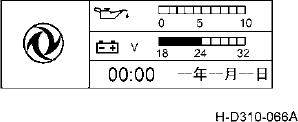 Показывается давление машинного масло вместо уровня машинного масла, другие пункты не изменяются.Показание информации неисправностейПри наличии неисправности кратковременное и одноразовое нажатие на левую кнопку позволяет показание информации о коде неисправности.При наличии неисправности код неисправности	будет	автоматически появляться на первом экране. При этом можно осуществить переключение экрана путем кратковременного нажатия на левую кнопку.При возникновении свыше одной неисправности на экране появляется стрелка вверх и вниз. Код неисправностей проверяется путем вращения левой кнопки налево и направо.Информация, связанная с электронной системой управления двигателя, соответствует индикаторной лампе сигнализации в приборном щитке.Если загорается индикаторная лампа сигнализации об остановке двигателя, это означает наличие серьезной неисправности в электронной системе управления двигателя. В процессе движения автомобиля, если данная индикаторная лампа горит, необходимо немедленно остановить автомобиль на безопасном месте и связаться с центром (станцией) технического обслуживания, авторизованным компанией коммерческих автомобилей Dongfeng для проверки и ремонта.индикаторная	лампа	сигнализации	об остановке двигателяиндикаторная	лампа	сигнализации	об обслуживании двигателяЕсли загорается индикаторная лампа сигнализации об обслуживании двигателя, это означает наличие серьезной неисправности в электронной системе управления двигателя. При этом двигатель все-таки может работать, но электронная система управления будет регулировать параметры движения двигателя, такие как мощность, частота вращения двигателя и т.д. в соответствии со степенью влияния неисправностей. Если в процессе использования автомобиля данная индикаторная лампа постоянно горит, то просим своевременно связаться с центром (станцией) технического обслуживания, авторизованным компанией коммерческих автомобилей при автомобильной корпорации Dongfeng, для проведения проверки и ремонта.  Предупреждение:В процессе использования автомобиля не игнорируйте сообщения об аварийной ситуации, даваемого	многофункциональным	информационным	дисплеем	и	различными индикаторными лампами о сигнализации. Необходимо связаться с центром (станцией) технического обслуживания, авторизованным компанией коммерческих автомобилей Dongfeng для проверки и ремонта.Показание информации о расходе топлива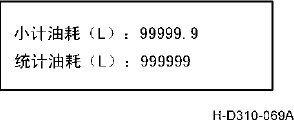 (двигатель серии ISLe)Нажать на правую кнопку в комбинированном приборе для показания частного итога и общего итога расхода топлива. На данном интерфейсе нажать и удерживать правую кнопку в течение более 3 сек. частный итог расхода топлива возвращается в ноль, и прибор снова начинает подсчитывать. Общий итог не возвращается в ноль. Одноразовое нажатие на левую кнопку позволяет восстановить предустановленное показание.В информации о расходе существует некоторая ошибка между показанной величиной и реальной величиной (± 5%). Информация служит только для справок.Перекидной переключатель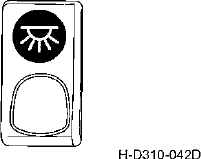 Сравните	конкретную	конфигурацию закупленной продукции.Выключатель для ламп внутри помещенияПри нажатии на данный выключатель загорается флюоресцентная лампа (с плоской крышей) на верхней части кабины или потолочный плафон (с поднятой крышей).Выключатель задней противотуманной форы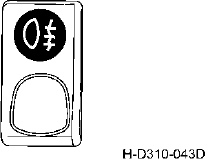 Когда включается выключатель дальнего света, ближнего света или передней противотуманной фары, при нажатии на данный выключатель загорается задняя противотуманная фара.Выключатель сигнальной лампы аварийных сигналов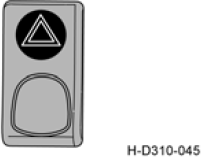 Когда включается выключатель сигнальной лампы аварийных сигналов, передний, задний, левый и правый указатель поворотов одновременно загорается и мигает, напоминая другие автомобили и пешеходов, что следует обратить внимание.Переключатель воздушного и электрического сигнала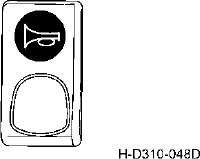 В процессе движения автомобиля можно выбирать электрический сигнал или воздушный сигнал, управляя данным переключателем.Выключатель обогрева топливного фильтра грубой очистки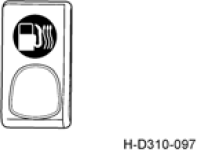 Данный выключатель оборудован для легкого запуска двигателя при низкой температуре окружающей среды.Выключатель пригоден только для модели автомобиля, оборудованной топливным фильтром грубой очитки с функцией подогрева топлива.Выключатель воздухоосушителя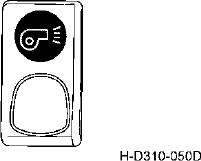 Данный выключатель является выключателем управления током нагревательного прибора сушилки. При включенном выключателе загорается индикаторная лампа нагрева сушилки.    Когда    температура    окружающейсреды   ниже   5   ℃,   включайте  выключательнагрева воздухоосушителя. Когда температура окружающей среды поднимается до 20 ℃, электронагревательный агрегат автоматическиотключается. Когда температура окружающей среды выше 10 ℃, можно выключить данный выключатель.Выключатель диагностики мигающего кода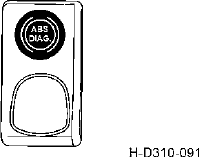 ABSЕсли лампа сигнализации (см. стр. 26) о неисправности в системе ABS основного автомобиля постоянно горит, это означает возникновение неисправности в системе ABS. При нажатии и удерживании выключателя диагностики мигающего кода ABS в течение 1-3 сек. (в ходе проведения данной проверки автомобиль должен быть в состоянии покоя) индикаторная лампа мигающего кода неисправности в системе мигает по различным видам (см. стр. 25). Определить код мигания по частоте мигания и провести диагностику соответствующих неисправностей.Выключатель фонаря заднего хода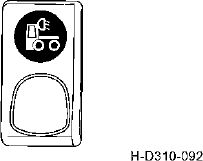 При нажатии на данный выключатель фонарь заднего хода горит или гаснет.Выключатель межосевого механизма блокировки дифференциала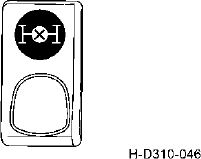 Данный выключатель является выключатель управления механизмом блокировки дифференциала межосевого дифференциала среднего и заднего ведущего моста. При включенном выключателе, межосевой механизм блокировки дифференциала играет свою роль и загорается индикаторная лампа межосевого механизма блокировки дифференциала (см. стр. 21). В то же время, многофункциональный зуммер дает звук (см. стр. 63). Использование механизма блокировки дифференциала см. стр. 71.Внимание:Запрещено нажать на выключатель механизма блокировки дифференциала во время нормального движения автомобиля.Запрещено долгосрочное использование механизма блокировки дифференциала, в противном случае это приведет к повреждению дифференциала и серьезному износу шин.Выключатель	межколёсного	механизма блокировки дифференциала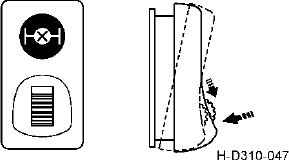 Выключатель применяется только для модели автомобиля, оборудованного межколёсного дифференциала.Данный выключатель является выключатель управления межколёсным механизмом блокировки дифференциала межколёсного дифференциала среднего и заднего ведущего моста. Данный выключатель относится к переключателю с фиксацией положения. При использовании необходимо толкнуть вверх самоблокирующую ручку в выключателе, потом нажать на нижнюю часть выключателя для включения механизма блокировки дифференциала. Когда межколёсный механизм блокировки дифференциала начинает действовать, загорается индикаторная лампа межколёсного механизма блокировки дифференциала (см. стр. 24). В то же время, многофункциональный зуммер дает звук. Использование механизма блокировки дифференциала см. стр. 71.  Внимание:Запрещено нажать на выключатель механизма блокировки дифференциала во время нормального движения автомобиля.Запрещено долгосрочное использование механизма блокировки дифференциала, в противном случае это приведет к повреждению дифференциала и серьезному износу шин. Выключатель отбора мощности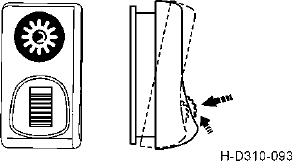 Данный выключатель в обычное время должен быть в положении «закрыто». В случае необходимости отбора мощности во время движения сначала освободить замок-лягушку,  а  затем  включить данный выключатель. При этом электромагнитный клапан отбора мощности начинает работать, индикаторная	лампа	загорается, многофункциональный зуммер (см. стр. 63) дает звук и сигнализирует об опасности, напоминая водителя и людей вокруг автомобиля, что следует обратить внимание.Переключатель подъема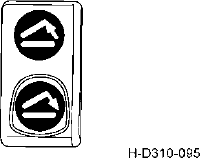 С помощью данного переключателя можно осуществить операцию по подъему и спуску кузова. В переключателе подъема имеется три положения: стрелка вверх – положение подъема, средина – положение остановки, а стрелка вниз – положение спуска. Положение подъема обладает функцией восстановления. Когда переключатель находится в положении подъем, зуммер на шасси автомобиля дает звук и сигнализирует об опасности, напоминая водителя и людей вокруг автомобиля, что следует обратить внимание.Выключатель медленного спуска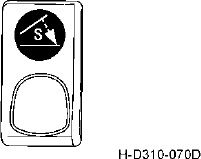 Когда автомобиль находится под тяжелым грузом, необходимо использовать выключатель медленного спуска во избежание чрезмерно сильного удара о продольную балку автомобиль в ходе спуска тяжелого груза. При эксплуатации выключателя медленного спуска необходимо включить положение спуска выключателя подъема, а затем включить выключатель медленного спуска.Предупреждение:Когда кузов не спустился до конца, до возвращения на прежнее место, к тому же данный выключатель не находится в положении остановки, автомобиль не должен входить в состояние нормального движения.Главный выключатель питанияС помощью вращения данного выключателя включается или отключается главное питание целого автомобиля. В ходе ремонта или обслуживания полного автомобиля необходимо отключить питание для защиты электрического оборудования.Вращение рукоятки до горизонтального положения: выключатель включен.Вращение рукоятки до вертикального положения: выключатель отключен.  Внимание:Запрещено	выключать	главный выключатель питания при работе двигателя.1.Главный выключатель питания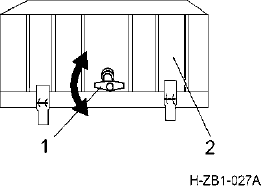 2. Крышка аккумулятораКомбинированный выключатель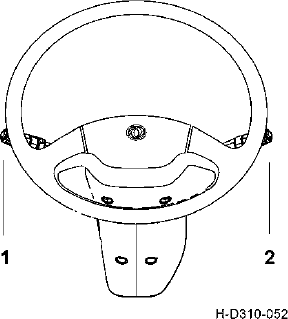 Комбинированный выключатель гудка, круиза и света лампыКомбинированный выключатель торможения выхлопными газами, стеклоочистителя для ветрового стекла и промывалкиВыключатель гудка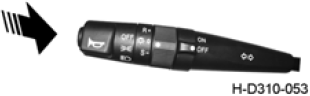 При использовании гудка, нажать на гудок, и гудок дает звук.комбинированный выключатель света лампыДанный выключатель представляет собой комбинацию выключателей передней лампы положения,	габаритной	фары, опознавательного огня, задней лампы положения, габаритной задней фары, бокового опознавательного огня, фары, лампы на приборе, Фонаря номерного знака, лампы обгонки и индикаторной лампы сигнализации переключения света и поворота.Выключатель света лампыС помощью вращения скользящего кольца света лампы в рычаге управления комбинированным выключателем можно соответственно включить нижеследующие светы лампы:Лампа подфарника: когда опознавательный знак света лампы и опознавательный знак лампы подфарника находятся в одной линии, загораются передняя лампа положения, задняя лампа положения, габаритная фара, опознавательный огонь, фонарь номерного знака, боковой опознавательный огонь и лампа освещения приборов.Фара ближнего света: когда опознавательный знак света лампы и опознавательный знак фары находятся в одной линии, в то же время рычаг выключателя находится в положении ближнего света (выключатель переключения света и выключатель лампы обгонки см. 38), загорается фара ближнего света.Фара дальнего света: когда опознавательный знак света лампы и опознавательный знак фары находятся в одной линии, в то же время рычаг выключателя находится в положении дальнего света (выключатель переключения света и выключатель лампы обгонки см. 38), загорается фара дальнего света.Когда горит фара ближнего света или фара дальнего света, горит и лампа подфарника.Индикаторная лампа сигнализации поворотаПри сдвижении левой рукоятки комбинированного выключателя вперед загорается правый передний указатель поворота, правый задний указатель и правый боковой указатель поворота. При сдвижении левой	рукоятки	комбинированного выключателя назад загорается левый передний указатель поворота, левый задний указатель и левый боковой указатель поворота.Скользящее кольцо света лампы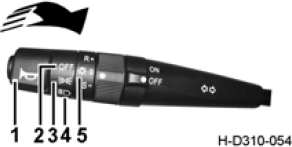 Опознавательный знак выключения света лампыОпознавательный знак лампы подфарникаОпознавательный знак фарыОпознавательный знак света лампыПрежнее положение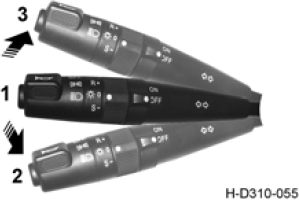 Левый указатель поворотаПравый указатель поворотаВыключатель переключение света и выключатель лампы обгонкиПри встречном разъезде ночью необходимо использовать выключатель переключения света. После включения фары сдвигать вверх-вниз для осуществления переключения ближнего света и дальнего света. При сдвижении левой рукоятки комбинированного выключателя вниз от положения ближнего света дальний свет фары постоянно горит. При нормальном движении автомобиля, независимо от состояния использования никаких других светов лампы, когда левая рукоятка комбинированного выключателя поднята до самой вершины, загорается лампа обгонки (Фара дальнего света). После отпуска руки рукоятка автоматически возвращается в прежнее место и гаснет фара дальнего света.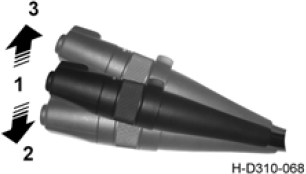 Лампа блжнего светаФара дальнего светаЛампа обгонки (автоматическое возвращение на место)Выключатель круизаВыключатель пригоден для модели автомобиля, оборудованного системой круиза. Оборудование выключателя круиза зависит от конфигурации продукции конкретной модели автомобиля.Установка круиза (при движении автомобиля)Установка скорости движенияСистема круиза позволяет Вам сохранять движение автомобиля по скорости выше 48km/h без нажатия на педаль управления дроссельной заслонкой. Если скорость движение выше 30km/h, вращать скользящее кольцо до положения “ON”, вращать кнопку до положения “S-”, то можно установить текущую скорость автомобиля. При этом после отпуска педали управления дроссельной заслонкой скорость движения будет стабилизироваться на текущем уровне скорости движения, и загорается индикаторная лампа круиза в приборе.Измена скорости движения (без нажатия на педаль управления дроссельной заслонкой)Если вращать кнопку и удерживать в положении R+, то скорость движения будет непрерывно увеличиваться.Если вращать кнопку и удерживать в положении S-, то скорость движения будет непрерывно уменьшаться.Выход из круизаВыход из круиза осуществляется по нижеследующим способам:Нажатие на тормозную педаль.Использование торможения выхлопными газами.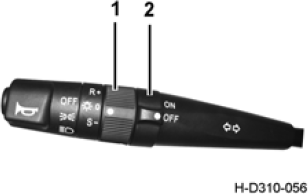 1. Кнопка	2. Скользящее кольцоВращение скользящего кольца до положения “OFF”.Скорость движения ниже 48km/h.Частота вращения двигателя ниже 1000r/min.Выход функции круиза при нажатии на педаль сцепления, восстановление данной функции после отпуска педали.  Внимание:“S-” означает установку скорости движения/снижение скорости движения; “R+” означает восстановление скорости движения/увеличение скорости движения.В процессе круиза нажатие на педаль управления дроссельной заслонкой позволяет увеличение скорости движения и временный выход круиза; отпуск педаль управления дроссельной заслонкой позволяет восстановление круиза и автомобилю совершить круиз на установленной скорости движения. Данная операция применяется и для обгонки.В процессе круиза после нажатия на тормозную педаль автомобиль выход из круиза. После снятия служебного торможения, если нужно восстановить прежде установленную скорость движения, только требуется вращать кнопку до положения “R+”, а затем разжать руку.В случае возникновения неисправности в системе круиза функция системы круиза будет автоматически отменяться, гаснет индикаторная лампа круиза в приборе.   Предупреждение: система круиза не должна быть использована при движении автомобиля в следующих случаях, в противном случае это приведет к возникновению несчастных случаев из-за потери управления автомобилем.Не обеспечено движение автомобиля на постоянной скорости.Движение автомобиля при плохой транспортной среде.Движение автомобиля при условии, что необходимо постоянно изменить скорость движения.Движение автомобиля в ветреной среде.Движение автомобиля на извилистой дороге или в гористом районе.Движение автомобиля на скользкой дороге (дождливая дорога, снежное поле, поверхность льда)Выключатель	стеклоочистителя	для ветрового стекла и промывалки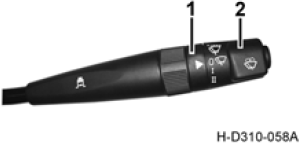 3. Непрерывно опрыскивается на стекло. После отпуска кнопки автоматически возвращается в прежнее место.При вращении скользящего кольца можно реализовать функцию стеклоочистителя:Когда опознавательный знак нацелен на “0”,стеклоочиститель перестает работать.Когда опознавательный знак нацелен на “Ⅰ”, стеклоочиститель работает на низкой передаче.когда опознавательный знак нацелен на “Ⅱ”, стеклоочиститель работает на высшей передаче.  Внимание:Совместно применяйте стеклоочиститель и промывалку во избежание царапанья стекла.Строго запрещено применять промывалку без промывного раствора.Опознавательный знак стеклоочистителяСкользящее кольцоВыключатель торможения выхлопными газамиСдвинуть рычаг управления выключателем вперед до положения включения. Когда нога ушла от педали управления дроссельной заслонкой и педали сцепления, и торможение выхлопными газами начинает действовать, загорается индикаторная лампа торможения выхлопными газами. После нажатия на педаль управления дроссельной заслонкой и педаль сцепления торможение выхлопными газами автоматически снимается и гаснет индикаторная лампа торможения выхлопными газами. При нажатии на любую из педалей управления дроссельной заслонкой или сцепления торможение выхлопными газами не будет действовать.После сдвижения рычага управления выключателем назад до положения выключения торможение выхлопными газами перестает работать и гаснет индикаторная лампа торможения выхлопными газами.Для двигателя ISLe Commins активизируется функция торможения выхлопными газами и горит индикаторная лампа торможения выхлопными газами только в случае, когда частота вращения двигателя выше 1000r/min и скорость движения больше 0km/h, а также следует одновременно отпустить педали сцепления и управления дроссельной заслонкой. К тому же, когда торможение выхлопными газами начинает действовать, в двигатель перестанет давать топливо.Когда торможение выхлопными газами начинает действовать, в двигатель перестанет давать топливо. Когда частота вращения двигателя ниже 1000r/min (двигатель ISLe Commins), торможение выхлопными газами не будет действовать или будет автоматически выходить из состояния торможения.Включение выключателя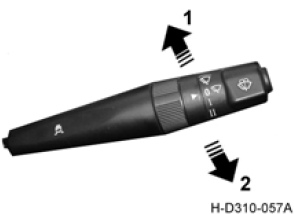 Выключение выключателяВнимание:Используйте торможение выхлопными газами при движении автомобиля под длительный уклон. К тому же необходимо включить выключатель торможения выхлопными газами перед началом движения под уклон.Регулировка число оборотов вращения холостого ходаФункция регулировка числа оборотов вращения холостого хода пригодна только для модели автомобиля, оборудованного установкой системы круиза.Если вращать скользящее кольцо круиза до положения “ON”, вращать кнопку, удерживать в положении “R+”, то частота вращения двигателя непрерывно увеличивается. Если вращать кнопку, удерживать в положении “S-”, то частота вращения двигателя непрерывно уменьшается.Число оборотов вращения холостого хода двигателя Commins, оборудованного для данной серии- 700r/min, диапазон регулировки числа оборотов вращения холостого хода - 600~800r/min.Остановка двигателя на холостом ходуДвигатель серии ISLe/серии ISDe Commins обладает характеристикой остановки на холостом ходу.Остановка двигателя осуществляется через некоторое время на холостом ходу (без операции по вождению). Характеристика остановки на холостом ходу позволяет уменьшить расход топлива и продлить срок службы двигателя. Перед остановкой двигателя индикаторная лампа сигнализации об обслуживании мигает в течение примерно30 секунд, предупреждая водителя о скорой остановке. Водитель может ликвидировать остановку двигателя путем нажатия на тормозную педаль, педаль сцепления или педаль управления дроссельной заслонкой в период предупреждения.См. прилагающееся к автомобилю Руководство по эксплуатации и техническому обслуживанию двигателя Commins.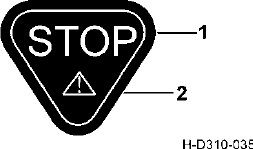 Индикаторная лампа сигнализации об остановке двигателяИндикаторная лампа сигнализации об обслуживании двигателяВыключатель блокировки ключа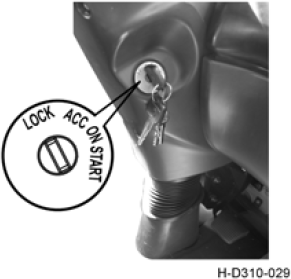 LOCK (замыкающее положение): ключ вставляется и вынимается только в положении LOCK.ACC (замыкающее положение): при вращении ключа по часовой стрелке до положения	Acc	электропитание соответствующих агрегатов может быть включено.ON (положение включения зажигания): вращать ключ по часовой стрелке до положения ON. В это время входит в состояние зажигания, и прибор начинает работать.START (положение запуска): при вращении ключа по часовой стрелке до положения START можно запустить двигатель. Ключ автоматически отскакивает в положение ON после разжатия руки.  Внимание:Запрещено вращать ключ до START при работе двигателя.Вентиляционное устройствоСравните конкретную конфигурацию закупленной продукции.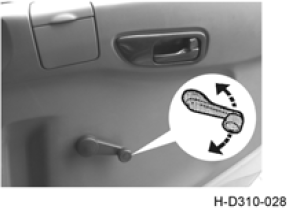 Переключатель подъема/опускания стекол дверейПри вращении ручки по часовой стрелке, стекла двери поднимаются, наоборот стекла опускаются.Переключатель электроподъемника стекол В стороне водителя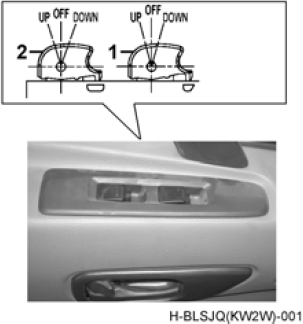 Переключатель в стороне водителя: данный переключатель служит для управления электроподъемником стекол в стороне водителя вверх или вниз. Переключатель вверх или вниз имеет две передачи соответственно, может управлять электроподъемником стекол вверх или вниз соответственно.Переключатель в стороне пассажира: данный переключатель служит для управления электроподъемником стекол в левой стороне двери вверх или вниз.Предупреждение:В процессе подъема электронного окна запрещается высунуть голову и руку из окна.Если появляется случай зажима тела или других предметов между стеклом и дверной рамой в процессе подъема окна автомобиля необходимо немедленно переместить стекло вниз и устранить зажим.Когда	водитель	управляет переключателем электроподъемника стекол в стороне пассажира, необходимо убедиться об отсутствии никаких препятствий,		которые		мешают нормальному закрытию окна.Водитель должен обеспечить, чтобы пассажир правильно использовал переключатель электроподъемника стекол.Переключатель в стороне водителяПереключатель в стороне пассажираВ стороне водителяПереключатель в стороне пассажира: данный переключатель служит для управления электроподъемником стекол в правой стороне двери вверх или вних.  Предупреждение:В процессе подъема электронного окна запрещается высунуть голову и руку из окна.Если появляется случай зажима тела или других предметов между стеклом и дверной рамой в процессе подъема окна автомобиля необходимо немедленно переместить стекло вниз и устранить зажим.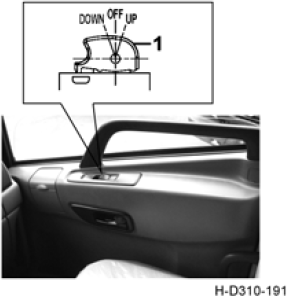 Переключатель в стороне пассажираСистема кондиционирования воздухаКонтроллер кондиционера теплого воздуха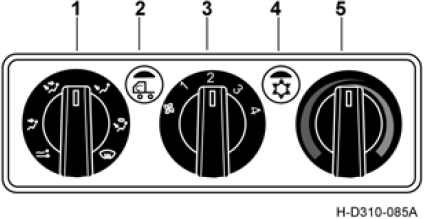 Кнопка управления модельюКнопка внутреней и внешней циркуляцииКнопка управления вентиляторомКнопка кондиционераКнопка управления температуройКнопка управления моделью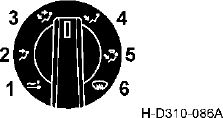 Положение для спальных мест: продувка для спального места (пригодно только для объемлющего приборного пульта).Положение для дутья лица: дутье лица.Положение для дутья лица и ног: совместное дутье лица и ног.Положение для дутья ног: дутье ногПоложение для дутья ног и для оттаивания и рассеивания тумана: дутье ног, в то же время оттаивание и рассеивание тумана из стекла.Положение для оттаивания и рассеивания тумана: оттаивание и рассеивание тумана из стекла.Ручка внутренней и внешней циркуляции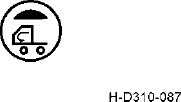 Состояние выключения (при отскакивании гаснет лампа): естественная вентиляция (ввод свежего внешнего воздуха)Состояние включения (при нажатии загорается лампа): циркуляция воздуха в помещении.Кнопка управления вентилятором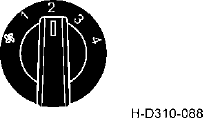 Положение вентилятора: выключение вентилятораДругие положения: регулировка частота вращения вентилятора и интенсивности надуваемого ветра из вентилятора, имеется 4 положения, чем больше число, тем выше частота вращения.Ручка кондиционера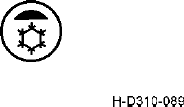 Состояние выключения (при отскакивании лампа гаснет): производство холода (компрессор работает).Состояние включения (при нажатии лампа загорается): без производства холодаКнопка управления температурой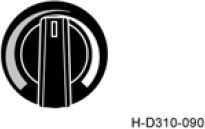 Левая часть (красная часть): часть производство теплаПравая часть (синяя часть): часть производство холодаСпособ отопленияПри использовании функции отопления выполняются следующие операции:Сдвижение кнопки управления температурой в часть производства тепла.Сдвижение кнопки управления вентилятором в другие положения, не включая положения вентилятора.При необходимости увеличить скорости подъема температуры можно принять следующей меры:Сдвижение кнопки управления температурой в самый левый конец (положение максимального производства тепла).Сдвижение ручки управления вентилятором в самую высокую скорость ветра.Нажатие на ручку внутренней и внешней циркуляции (поставление индикаторной лампы в положение горения).Способ производства холодаПри использовании функции производства холода выполняются следующие операции:Сдвижение кнопки управления температурой в часть производства холода.Сдвижение кнопки управления вентилятором в другие положения, не включая положения вентилятора.Нажатие на кнопку кондиционера (поставление индикаторной лампы в положение горения). При необходимости увеличить скорости подъема температуры можно принять следующей меры:Сдвижение кнопки управления температурой в самый правый конец (положение максимального производства холода).Сдвижение кнопки управления вентилятором в более высокую скорость ветра.Нажатие на кнопку внутренней и внешней циркуляции (поставление индикаторной лампы в положение горения).  Внимание:При использовании функции производства холода сначала запускайте вентилятор, затем нажимайте на выключатель кондиционера, в противном случае невозможно стартовать функцию производства холода (индикаторная лампа на выключателе кондиционера не горит).При выключении кондиционера сначала нажимайте на выключатель кондиционера (поставляйте индикаторную лампу на выключателе кондиционера в положение погашения), через 2-3 минуты выключайте вентилятор. Если сначала выключать вентилятор, то необходимо одновременно выключить выключатель кондиционера.При необходимости повторного включения компрессора кондиционера после его выключения необходимо подождать 3-5 минут, в противном случае это влияет на срок службы компрессора.Способ вентиляцииПри использовании функции вентиляции выполняются следующие операции:Сдвижение кнопки управления температурой в часть производства холода.Сдвижение кнопки управления вентилятором в другие положения, не включая положения вентилятора.Оттаивание и рассеивание тумана из ветрового стеклаСдвигать кнопку управления температурой в часть производства тепла, вращать кнопку управления моделью в положение оттаивания и рассеивания тумана, удерживать нажатой и включенной кнопку внутренней и внешней циркуляции, таким образом, выполняется оттаивание.Сдвигать кнопку управления температурой в часть производства холода, вращать кнопку управления моделью в положение оттаивания и рассеивания тумана, удерживать нажатой и включенной кнопку внутренней и внешней циркуляции, таким образом, выполняется рассеивание тумана.Особые замечания при использовании системы кондиционирования воздухаОтопительная установка нагревает воздух за счет температуры охлаждающей жидкости двигателя, поэтому если температура охлаждающей жидкости не высокая, то температуры выдаваемого воздуха не будет высокой.При остановке двигателя или работе двигателя на холостом ходу не долго используйте отопительную установку. В противном случае это приведет к чересчур большому расходу аккумулятора и повлияет на нормальное движение автомобиля.При продолжительном движении на низкой скорости не забудьте переключить коробку передачи на более низкую передачу для повышения частоты двигателя. А при движении на сравнительно длинный подъем тоже напомните переключить на более низкую передачу для уменьшения нагрузки двигателя.Если сдвигать кнопку управления температурой в часть производства холода, то объем выдаваемого воздуха уменьшается. В таком случае нажимайте на кнопку внутренней и внешней циркуляции или увеличивайте объем воздуха.При проведении нагревании в помещении необходимо обеспечить, чтобы выключатель кондиционера был в положении выключения. Так можно увеличить эффективность производство тепла и уменьшить расход энергии двигателя. При нажатии на выключатель кондиционера – выключатель во включенном положении, а при отскакивании выключателя – в выключенном положении.Регулировка воздуховыпускного отверстия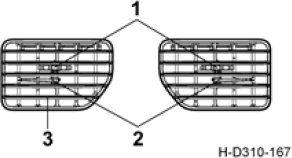 С помощью вращения поводка и колесика с накаткой можно регулировать направления потока воздуха влево и вправо; с помощью вращения лопатки можно регулировать направления потока воздуха вверх и вниз.Система отопления при ручном тормозеПоложение контроллера отопления при ручном тормозеПоложение контроллера отопления при ручном тормозе находится в задней стенке кабины, в стороне пассажира, как показано на рисунке.1. Поводок2.Колесико с накаткойЛопаткаКонтроллер отопления при ручном тормозе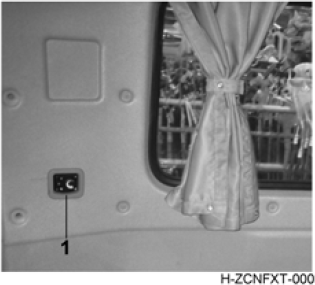 Контроллера отопления при ручном тормозе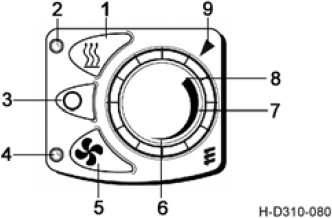 Кнопка нагреваИндикаторная лампа эксплуатации нагрева(красная)Кнопка выключенияИндикаторная лампа хода вентиляции(синяя)Кнопка вентиляцииСамая низкая точка температурыКнопка предварительного выбора температурыНаивысшая точка температурыУказательная стрелка температурыКнопка нагрева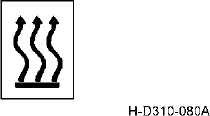 При использовании кнопки нагрева и запуске нагревателя в режиме эксплуатации нагрева (продолжительная эксплуатация) загорается индикаторная лампа эксплуатации нагрева (красная). В то же время можно использовать кнопку предварительного выбора температуры для регулировки необходимой температуры.Кнопка вентиляции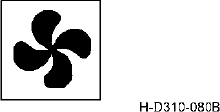 При использовании кнопки вентиляции и запуске нагревателя в режиме эксплуатации вентиляции (продолжительная эксплуатация) загорается индикаторная лампа эксплуатации вентиляции (синяя). При этом кнопка предварительного выбора температуры обладает функцией регулировки температуры в режиме эксплуатации вентиляции.Кнопка выключения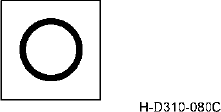 При использовании кнопки выключения эксплуатация нагрева или вентиляции оканчивается, соответствующая индикаторная лампа гаснет. Система прекращает работу после 240s эксплуатации нагревателя.Особые замечания при использовании отопления при ручном тормозеПри заправке необходимо выключить нагреватель.Не допускается использование нагревателя в закрытом помещении, например, в гараже или в здании для остановки автомобилей. Запрещено использование нагревателя в месте,	где	легко	образуется легковоспламеняющийся пар или пыль, например, на складе топлива, на складе под углерод, на складе леса, на продовольственном складе и на подобном месте.Во время эксплуатации нагревателя не допускается работа в зоне, где находится устройство для сброса отходящих газов. При необходимости работы на устройстве для сброса отходящих газов сначала следует выключить нагреватель и подождать полного охлаждения всех элементов. В случае надобности нужно надеть защитные перчатки. Отверстие впускной и выпускной трубы не должно быть закупорено грязью и снегом.Использовать установленную марку дизельного топлива.Требование эксплуатации нагрева к высоте над уровнем моря:Нагреватель может эксплуатироваться без ограничений на высоте ниже 1500m. При эксплуатации нагревателя на высоте выше 1500m, необходимо увеличить охватывающую деталь горного насоса.Устройство контроля и безопасностиЕсли нагреватель не зажжен в течение 90 сек. после начала подачи топлива, то процесс запуск будет повторяться. Если нагреватель не зажжен в течение 90 сек. после повторной подачи топлива, то будет возникать остановка из-за неисправности, то есть прекращается подача топливо, а вентилятор работает в течение примерно 4 минут в режиме охлаждения. Контроллер будет заблокирован при превышении допустимого числа попытки запуска и повторном неуспешном действииЕсли племя само гаснет в период эксплуатации, то будет сначала повторно запускаться. Если нагреватель не зажжен в течение 90 сек. после начала подачи топлива, или хотя зажжен, но через 15 минут снова гаснет, то будет возникать остановка из-за неисправности, то есть прекращается подача топливо, а вентилятор работает в течение примерно 4 минут в режиме охлаждения. Благодаря кратковременному выключению и повторному запуску можно ликвидировать появление остановки из-за неисправности. Попытка кратковременного выключения и повторного запуска не должна превышать два раза.При возникновении перегрева комбинированный датчик (датчик пламени/датчик перегрева) на это реагирует, подача топлива прекращается и появляется остановка из-за неисправности. После устранения перегрева повторный запуск нагревателя осуществляется путем выключения и повторного запуска машины. Контроллер будет заблокирован при превышении допустимого числа попытки запуска (примерно 10 раз) и повторном неуспешном действииПосле обнаружения неисправностей необходимо провести проверку следующих пунктов:Когда нагреватель не пускается в ход после запуска, необходимо сначала выключить машину, а затем снова включить.Если нагреватель все еще не пускается в ход, то следует проверить:--- Проверить топливный бак на наличие топлива.--- Проверить нормальность предохранителя.--- Проверить надежность цепи, соединения, муфты.--- Проверить надежность трубопровода воздуха для горения или выпускной трубы.Если все пункты b нормальны, а в нагревателе все еще существуют неисправности или другие функции теряют силу, то просим связаться с пунктом технического обслуживания, назначенным Автомобильной корпорацией Автомобильной корпорацией Dongfeng.Указания по обслуживаниямПеред наступлением сезона нагрева необходимо провести опытную эксплуатацию нагревателя. Если появляется густой дым в течение длительного времени, или слышится ненормальный звук горения или ясно пахнет запахом топлива, или перегреваются электрический/электронный блок, то необходимо выключить нагреватель, вынуть предохранитель. В таком случае сначала необходимо пригласить специального обслуживающего персонала для проверки.Если нагреватель лежал без употребления долгое время, необходимо проверить отверстие трубопровода воздуха для горения, подводящего трубопровода воздуха для горения и выпускной трубы. При необходимости очистить.РычагиРычаг управления коробкой передачПоложение коробки передач ZF16 показано на рисунке H-ZB6-008. Полностью нажать на педаль сцепления и тянуть выключатель половины передачи в рычаге управления коробкой передач, тогда можно изменять скорость на половине передачи. Тянуть вверх (Hi) – выбрать выше половины передачи, а нажать вниз (Lo) – выбрать ниже половины передачи. При переключении коробки передач необходимо полностью нажать на педаль сцепления. Переключение между передачей для движения вперед и передачей для движения назад осуществляется только при полной остановке автомобиля. При сдвижении рычага переключения передач в положение “R” (передача заднего хода) загорается фонарь заднего хода, в то же время зуммер заднего хода дает сигнализацию.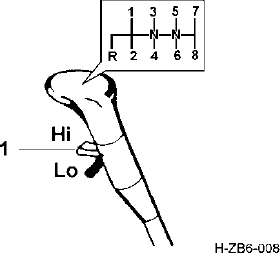 1. Выключатель половины передачиРычаг управления ручного клапана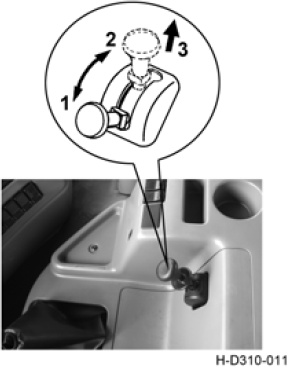 Камера пружины, управляемая ручным клапаном, действует на тормозной механизм средней и задней осей и  может  быть применен для ручного тормоза или аварийного тормоза. При проведении ручного тормоза или аварийного тормоза сдвигайте рычаг управления ручного клапана до положения блокировки. При начале движения автомобиля и разблокировки тормоза тянуть вверх рычаг управления, рычаг управления возвращается в положение разблокировки тормоза.Способ разблокировки пружинного тормозаЕсли нет возможности разблокировки стояночного тормоза и начала движения автомобиля, то это может быть вызвано тем, что пружинный тормоз автоматически действует из-за снижения давления в пружинной тормозной камере. В таком случае сначала необходимо проверить систему трубопровода или клапаны на наличие утечки воздуха. При наличии утечки необходимо своевременно роментировать.Если нет возможности разблокировки стояночного тормоза и начала движения автомобиля в связи с недостатком давления пружинного тормоза, можно разблокировать пружинный тормоз следующим способом:Вперед -разблокировкаНазад -торможениеВверх - натяжениевращать болт разблокировки пружинного тормоза до упора против часовой стрелки с помощью гаечного ключа, и так можно снять торможение пружинного тормоза.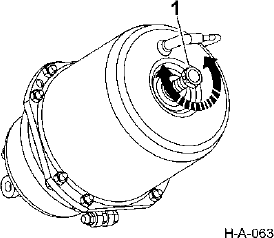 1. Болт разблокировки пружинного тормозаПредупреждение:Ручная разблокировка ручного тормоза пружинной тормозной камеры применяется только в аварийных ситуациях. Использование автомобиля без ручного тормоза очень опасно, это может вызвать несчастный случай с причинением телесных повреждений.После этого случая необходимо найти причину недостатка давления пружинного тормоза и своевременно ремонтировать. После устранения неисправностей необходимо повторно устанавливать болты для восстановления функций ручного тормоза.Система принадлежностейСравните конкретную конфигурацию закупленной продукции.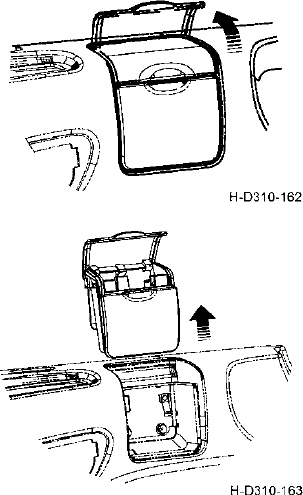 ПепельницаПри	необходимости	использования пепельницы открыть ее крышку в направлении стрелки.При необходимости очистки сначала открыть крышку, вынуть целую пепельницу в направлении стрелки.  Внимание:Перед выходом из автомобиля обязательно нужно закрыть пепельницуПрикуриватель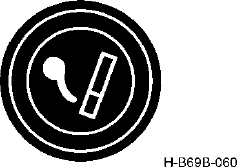 При	необходимости	использования прикуривателя прямо нажать на прикуриватель. Подождать 10 сек. после разжатия руки. Когда спираль в передней части прикуривателя раскаляется, прикуриватель автоматически отключается и возвращается в прежнее место. При этом можно вынуть прикуриватель. После окончания использования положить его в прежнее место.  Предупреждение:Строго	запрещено	заставлять прикуриватель быть во включенном состоянии в течение длительного времени. Если он не отскакивается за долгое время, то необходимо вынуть вручную.Флюоресцентная лампа (пригодна для кабины с плоской крышей)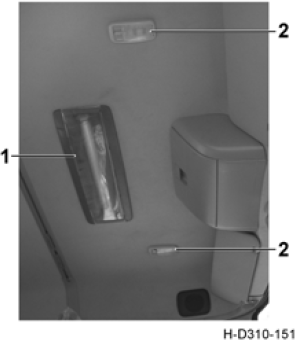 Нажать на выключатель внутреннего потолочного плафона на приборном пульте, заставить выключатель быть состоянии включенном, при этом загорается флюоресцентная лампа. При выключенном выключателе огней внутреннего освещения гаснет флюоресцентная лампа.Флюоресцентная лампаБоковая лампа для чтенияБоковая лампа для чтения (пригодна для кабины с плоской крышей)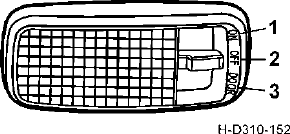 Данная лампа установлена в верхней части кабины, на обеих сторонах флюоресцентной лампы.Положение 1: при сдвижении выключателя до положения ON загорается боковая лампа для чтения.Положение 2: при сдвижении выключателя до положения OFF гаснет боковая лампа для чтения.Положение 3: при сдвижении выключателя до положения DOOR горение и погашение левой и правой боковых ламп для чтения контролируется левым и правым выключателями двери соответственно. При открытой двери загорается соответствующая боковая лампа для чтения. При закрытой  двери гаснет соответствующая боковая лампа для чтения.Лампа освещения подножкиУстановка лампа освещения подножки зависит от конфигурации продукции конкретной модели автомобиля.Данная лампа установлена во внутренней стороне двери и предназначена для освещения подножки. Горение и погашение левой и правой ламп освещения подножки контролируется левым и правым выключателями двери соответственно. При открытой двери загорается соответствующая лампа освещения подножки. При закрытой двери гаснет соответствующая лампа освещения подножки.Вещевой ящикСравните конкретную конфигурацию закупленной продукции.Вещевой ящик крышки (пригодна для кабины с плоской крышей)Вещевой ящик крышки служит для сохранения руководства по эксплуатации автомобиля, карты дорог, перчаток и других мелких предметов.Открытие вещевого ящика: потянуть ручку вещевого ящика в направлении стрелки, вращать вниз крышку ящика до захвата конечного поддерживающего стержня, как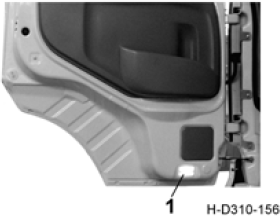 Лампа освещения подножки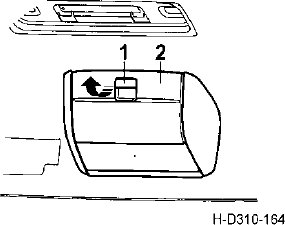 показано на рисунке	1. Ручка вещевого ящикаКрышка вещевого ящикаВещевой ящик на полу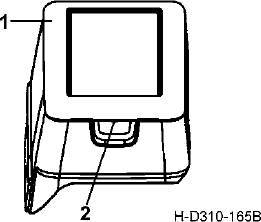 Серединный вещевой ящик на стороне пассажира (применен без серединного сидения)Данный ящик находится сбоку сидения пассажира и служит для сохранения ручных инструментов, мелких предметов и т.д.Открытие: приподнимать вверх замок вещевого ящика, открыть назад крышку ящика до захвата конечного поддерживающего стержняЗакрытие: чтобы закрыть, придавить вниз крышку вещевого ящика.Серединный вещевой ящикЗамок вещевого ящикаВещевой ящик для водителей (сквозного типа)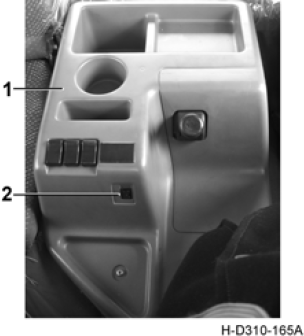 Данный ящик служит для хранения стакана, мобильного телефона и ручных мелких предметов.Вещевой ящик для водителейРозетка рабочей лампыРозетка рабочей лампыИллюстрация H-D310-165A пригодна для модели автомобиля с приборным пультом сквозного типа.Иллюстрация H-D310H-186 пригодна для модели автомобиля с объемлющим приборным столом.Данная розетка дает источник освещения для осветительной лампы, использованной для обслуживания автомобиля. В то же время она применяется для внешнего источника питания. Выход питания данной розетки не контролируется выключателем блокировки ключа, а контролируется выключателем питания целого автомобиля. Номинальнаянагрузка данной розетки - 24V、15A.  Внимание:При снятии электричества из данной розетки	потребляемая	нагрузка категорически не разрешает превышать номинальную нагрузку.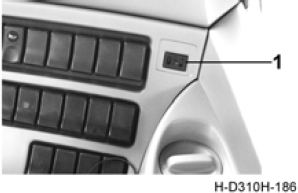 Розетка рабочей лампыЗанавескаПри вешании занавески сначала последовательно повесить подвесные кольца в ключики направляющего рельса, а затем ровно развернуть их в направлении направляющего рельса. Соединять внахлестку занавески с помощью нейлоновых замков накидного типа, а зажать металлические кнопки, находящиеся в низкой части бокового и заднего краев занавески, в пластические хомуты на орудийном щите.При свертывании занавески сначала освободить нейлоновые замки, а затем ровно свернуть в направлении, потом связать занавеску с помощью замков.  Внимание:При развертывании занавески не оказать усилие на низкую часть занавески, не наступать ногой на занавеску.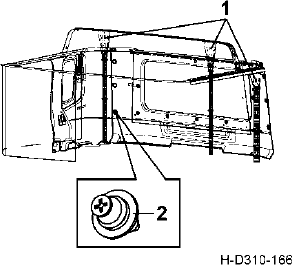 Занавеска	2. ХомутРадиоприемник и плеерРадиоприемник и плеер (с функцией MP3)ХарактеристикаДвухдиапазонный прием радиоволны с электронной настройкой AM/FM;Вместимость до 30 радиостанции (AM12\FM18);Воспроизведение звукозаписи USB/SD/MMCНезависимая электронная регулировка громкости, тональности и уравновешенного управления;Показание цифры LCD;При воспроизведении звука показывает номер текущей песни в диске U/карте SD, а также время воспроизведения песни;Положение панели и наименование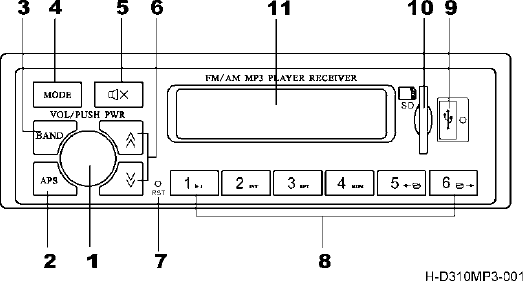 Кнопка выключателя питания/управления громкостью/модели частоты звука/установки менюКнопка автоматического поиска станций/просмотра -AP.S/просмотраКнопка модели/диапазона -BANDКнопка переключения модели -MODEКнопка беззвучного режима -MUTEВыбор песен MP3 предыдущая песня/следующая песняКнопка восстановления -RTSКнопка выбора радиостанций -(1-6)Интерфейс USBКарта SDДисплейный экранПовторная регулировка радиоприемника и плеераПеред первым использованием данной машины или после замены аккумулятора необходимо повторно регулировать ее.При возникновении ошибок в системе данной машины необходимо повторно регулировать ее.Повторная регулировка данной машины осуществляется путем нажатия на кнопку возврата в исходное положение (RST) при помощи предмета с заостренным концом.Нажатие на кнопку возврата в исходное положение (RST) позволяет ликвидировать некоторые записанные содержания.  Внимание:Для диска U или карты SD формат загрузки является MP3, другие форматы не поддерживаются.При загрузке можно прямо вставить диск U во внешний интерфейс диска U компьютера для проведения загрузки. Для компьютера без интерфейса SD Вы можете вставить кардридер в карту SD, а затем вставить в интерфейс диска U компьютера для проведения загрузки.Строго запрещено вставить и соединить жесткий диск емкостью выше 2G с данной машиной.Функция панелиНекоторые	кнопки	проектированы	как	комбинированные	кнопки.	Разные	управления осуществляются двумя способами: кратковременным нажатием и длительным нажатием:Кратковременное нажатие – ручное нажатие на кнопку, разжатие руки в течение 1 сук. Длительное нажатие – ручное нажатие на кнопку, разжатие руки в течение более 2 сук.Кнопка выключателя питания/управления громкостиДлительное нажатие на данную кнопку позволяет закрыть питание. Для данной машины проектирован режим открытия нажатием на любую кнопку, то есть при нажатии на любую кнопку на панели можно открыть питания главной машины, при этом загорается монитор, к тому же показываемое состояние является состоянием перед закрытием машины.При вращении можно увеличить или уменьшить громкость.Как в рабочем состоянии прием радиоволны, так и в рабочем состоянии воспроизведения звука, для данной машины с помощью кратковременного нажатия на данную кнопку можно реализовать следующие циркуляционную установку: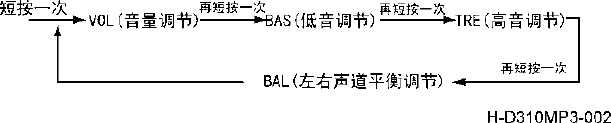 Когда на экране показывается какая-то функция, нажать на поворотную кнопку, и данная функция будет увеличиваться или уменьшаться по мере Вашей регулировки. Для VOL максимальное показание – 32, BAS, TRE – плюс и минус 7 соответственно, BAL - плюс и минус 5.Кнопка автоматического поиска станций/просмотра -AP.S/просмотраПри приеме радиоволны кратковременное нажатие на данную кнопку – просмотр, передача и предварительная установка радиостанций. Длительное нажатие на данную кнопку – автоматический поиск радиостанций и последовательное сохранение в соответствующем месте радиостанции. При воспроизведении песен MP3 нажатие на данную кнопку – просмотр и воспроизведение первых 10 сек каждой песни, повторное нажатие – аннулирование просмотра.Кнопка модели/диапазона -BANDКратковременное нажатие на данную кнопку позволяет переключить на диапазон FM приема радиоволны. Повторное нажатие на данную кнопку позволяет переключить на диапазон амплитудной модуляции AM.Кнопка переключения модели -MODEНажатие на данную кнопку позволяет переключиться между приемом радиоволны, картой SD иUSB.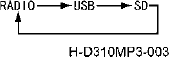 Кнопка беззвучного режима/звуковой частоты/установки менюПри нажатии на данную кнопку можно закрыть звук, можно повторно открыть при нажатии на любую кнопку, не заключая (PWR).Длительное нажатие на кнопку MUTE позволяет реализовать выбор следующих функций: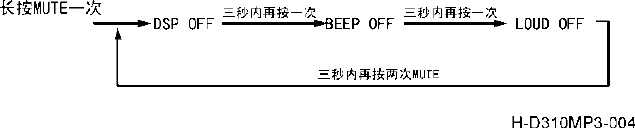 Когда на экране показывается DSP OFF, кнопка VOL может выполнять следующую циркуляцию модели звукового эффекта: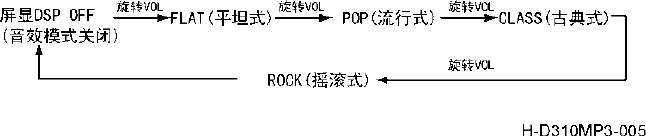 Если Вы выбрали какую-нибудь модель звукового эффекта и не вращали кнопку VOL, значит, выбрали данную модель звуковой эффект.Когда на экране показывается DSP OFF, при вращении кнопки VOL, слышится щелканье ключа, то есть в ходе нажатия на любую кнопку слышится звук «ди». При повторном вращении кнопки VOL не слышится звук «ди».Когда на экране показывается DSP OFF, при вращении VOL, открылся тяжелый низкий тон, при этом на правой верхней части экрана показывается LOUD. При повторном вращении кнопки VOL закрылся тяжелый низкий тон, при этом на правой верхней части экрана исчез LOUD.Выбор песен MP3 предыдущая песня/следующая песняВыбор следующей песни/предыдущей песни: при воспроизведении звука и наличии звука кратковременное нажатие на кнопку «предыдущая песня» возвращается в предыдущую песню; кратковременное нажатие на кнопку «следующая песня» выбирается следующая песня.При приеме радиоволны кратковременное нажатие на кнопку «следующая песня» позволяет одноступенчатый поиск радиостанций вниз, длительное нажатие позволяет автоматический поиск вниз. При выборе какой-нибудь радиостанции длительное нажатие на кнопку соответствующей цифры можно записать радиостанцию в данную кнопку.При приеме радиоволны кратковременное нажатие на кнопку «предыдущая песня» позволяет одноступенчатый поиск радиостанций вверх, длительное нажатие позволяет автоматический поиск вверх. При выборе какой-нибудь радиостанции длительное нажатие на кнопку соответствующей цифры можно записать радиостанцию в данную кнопку.Кнопка восстановления -RTSПеред первым использованием данной машины или после замены аккумулятора автомобиля необходимо нажать на кнопку восстановления.Если бы по чистой случайности Вы запутанно регулировали программу данной машины, тоже можно восстановить нормальное состояние программы путем нажатия на кнопку восстановления.В связи с тем, что данная кнопка в обычное время редко использована, она проектирована не выступающей на панели. Вы можете вставить подобный зубочисткой предмет в дырочку кнопки RST и нажать, тогда можно восстановить ее в прежнее место.Кнопка выбора радиостанций -(1-6)При приеме радиоволны кратковременное нажатие на данную кнопку позволяет выбирать соответствующую радиостанцию. При ручном поиске радиостанций длительное нажатие позволяет записать текущую станцию в соответствующую кнопку.При воспроизведении звука:Кнопка “1”: нажатие на данную кнопку – приостановка, повторное нажатие – восстановление воспроизведения.Кнопка “2”: нажатие на данную кнопку – просмотр и воспроизведение первых 10 сек каждой песни, повторное нажатие – аннулирование просмотра и воспроизведение.Кнопка “3”: нажатие на данную кнопку – повторное воспроизведение отдельной песни, повторное нажатие – повторное воспроизведение целого файла, еще раз повторное нажатие – аннулирование повторного воспроизведения.Кнопка “4”: нажатие на данную кнопку – воспроизведение в случайном порядке, повторное нажатие – аннулирование воспроизведения в случайном порядке.Кнопка “5”: нажатие на данную кнопку – переключение на предыдущий файл (то есть в карте SDили диске U существуют многочисленные файлы).Кнопка “6”: нажатие на данную кнопку – переключение на следующий файл (то есть в карте SDили диске U существуют многочисленные файлы).Интерфейс USBПри использовании необходимо легко отщелкнуть защитную крышку и вращать ее в левую сторону рота машины. При полном обнаруженном интерфейсе USB можно вставить диск U или линю данных. Рекомендуется использовать линю данных, потому что так можно уменьшить частоту вставления и вытаскивания для интерфейса USB, что продлить срок службы интерфейса USB.Интерфейс карты SDМожно вставить карту SD для воспроизведения.Дисплейный экранМожно показывать текущее состояние информации воспроизведения.Внутреннее зеркало заднего видаВнутреннее зеркало заднего вида может быть регулировано под произвольным углом.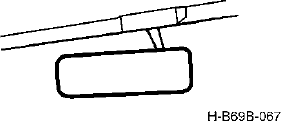 Зеркало заднего вида и дополнительное зеркалоНа обеих сторонах кабины установлены наружные зеркала заднего вида. Переднее дополнительное зеркало, широкоугольная линза, зеркало заднего вида с отменой мертвой зоны только установлены на стороне пассажира. На стороне водителя может быть установлена широкоугольная линза по желанию. Водитель может регулировать зеркало заднего вида, широкоугольную линзу и дополнительное зеркало с целью достижения оптимального эффекта заднего вида и обзора внизЕвропейский типПереднее дополнительное зеркало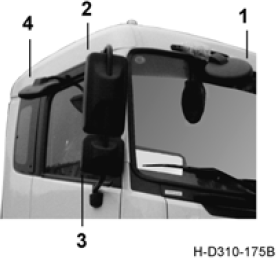 Внешнее зеркало заднего видаШирокоугольная линзаЗеркало заднего вида с отменой мертвой зоныКомплексный извещательФункция детектирования заднего фонаряПри возникновении выключении цепи нити накала в любой из задней противотуманной фары, задней лампы положения и стоп-сигнала загорается индикаторная лампа детектирования нити накала в приборе. Данная функция служит для напоминания водителя о рабочем состоянии заднего фонаря. Данная функция служит для напоминания водителя о рабочем состоянии заднего фонаря.Функция аварийной сигнализации открытия двериКогда лампа подфарника включается, к тому же любая из дверей открывается, и ключ зажигания находится в положении OFF, зуммер внутри комбинированного устройства аварийной сигнализации дает звук. Данная функция служит для напоминания водителя о закрытии двери во время выхода из автомобиля.Многофункциональный зуммерАварийная сигнализация о дифференциалеПри нажатии на выключатель дифференциала механизм блокировки дифференциала начинает действовать, многофункциональный зуммер сигнализирует об опасности. при выезде с поврежденной линией необходимо своевременно выключить выключатель дифференциала. Иначе это приведет к повреждению дифференциала и серьезному износу шин.Аварийная сигнализация о подъемеПри нажатии на выключатель подъема многофункциональный зуммер сигнализирует об опасности. Сила звука сигнализации - 75dB, звук сигнализации – один долгий звук и один краткий звук. Зуммер напоминает водителю, что нужно обратить внимание на безопасность.Аварийная сигнализация о отборе мощностиПри нажатии на выключатель отбора мощности многофункциональный зуммер сигнализирует об опасности, напоминая водителю, что если не нужно использовать выключатель, следует своевременно выключить выключатель отбора мощности. Сила звука сигнализации - 75dB, звук сигнализации – один долгий звук и три кратких звука.Аварийная сигнализация о резервном сигналеПри включенном резервном сигнале многофункциональный зуммер сигнализирует об опасности. Сила звука сигнализации - 75dB, звук сигнализации – один долгий звук и три кратких звука.По нисходящему порядку уровень приоритета зуммера является: дифференциал – подъем –отбор мощности – резервной сигнал.Центральная распределительная коробкаПри замене плавкого предохранителя или реле необходимо уточнить нагрузку используемого плавкого предохранителя или реле. Через отметки на таблице центральной распределительной коробки найти соответствующий плавкий предохранитель или реле.Таблица коробки плавкого предохранителя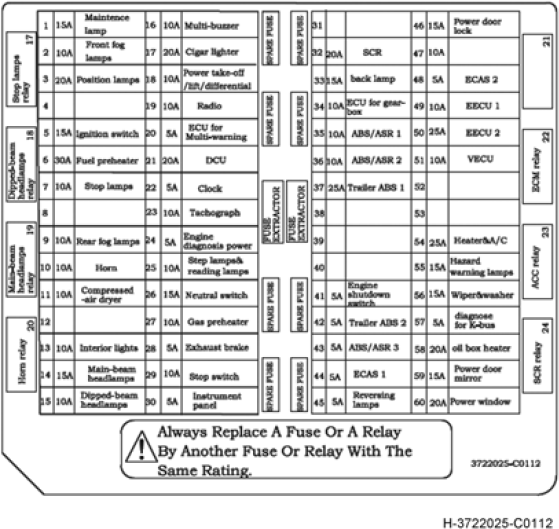 Таблица реле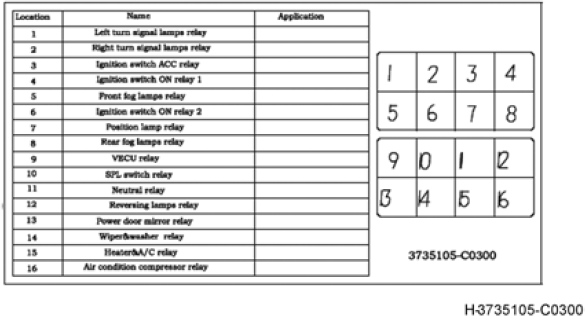 Примечание: таблица реле находится во внутренней стороне среднего и нижнего орудийного щита на стороне пассажира.Регулировка рулевого колеса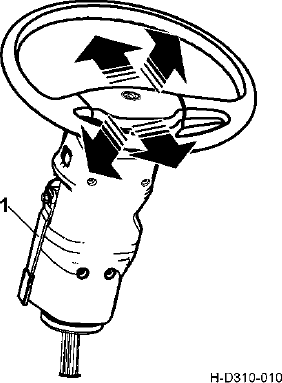 При сдвижении вверх установочной ручки рулевой колонки от положения блокировки можно провести регулировку вверх-вниз и регулировку угла вперед-назад. После достижения комфортного положения снова возвращать установочную ручку в положение блокировки.  Предупреждение:Строго запрещено регулировать положение рулевого колеса в ходе движения автомобиля.Положение блокировки установочной ручки рулевой колонкиБуксирный крюкПеред использованием буксирного крюка необходимо демонтировать крышку буксирного крюка. Конкретные операции заключаются в следующем:Способ демонтажа крышки буксирного крюка на стороне водителяСнять два болта в маленькой педали с помощью отвертки, вынуть педаль.Вращать хомут в крышке буксирного крюка на 45 градусов с помощью шлицевой отвертки, снять крышку буксирного крюка.Для демонтажа крышки крюка на стороне пассажира только нужно осуществить вышеизложенный второй шаг.После использования буксирного крюка установить крышку по обратному порядку вышеизложенного процесса.Передний защитный щитОткрытие переднего защитного щитаРучка замка переднего защитного щита находится в кабине, в нижней части приборного пульта на стороне водителя.1. Чтобы открыть передний защитный щит, в кабине тянуть вверх ручку замка защитного щита.Маленькая педаль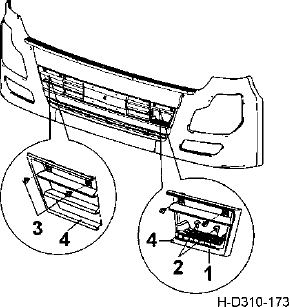 БолтХомутКрышка буксирного крюкаРучка замка защитного щита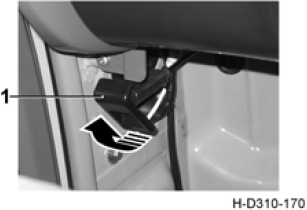 Вне	кабины	открыть	наружу	передний защитный щит.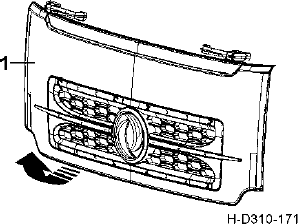 Передний защитный щитЗакрытие передний защитный щитПеред закрытием переднего защитного щита убедиться в выключении лампы для обслуживания.Тянуть вниз защитный щит, приложить усилие в нижнюю часть защитного щита и закрыть его при нахождении в подходящем положении, чтобы замок защитного щита застегнулся к замковому штифту. После закрепления защитного щита не должно быть явления коробления между щитом и двухсторонней внешней боковой планкойОгнетушительОгнетушитель находится под сидением пассажира. Конкретные эксплуатации см. указания на корпусе огнетушителя.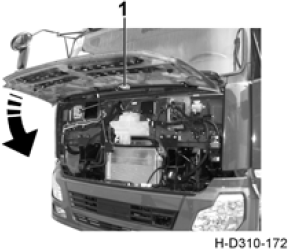 Лампа для обслуживания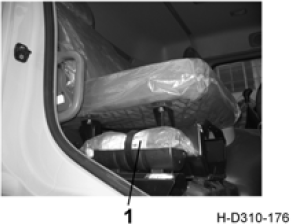 ОгнетушительОпрокидывание кабиныСравните конкретную конфигурацию закупленной продукции.  Внимание:Необходимо поставить автомобиль на ровную поверхность земли.Если опрокидывание кабины осуществляется в помещении, то следует обратить внимание на достаток пространства.Повторно убедиться в нахождении рычага управления ручного клапана на положении торможения, в нахождении рычага управления коробки передач на нейтральном положении, а также нужно подпереть шины треугольными подкладками.Убедиться в уборке мелких предметов в кабине, необходимо убирать легко выпадающие в ходе опрокидывания предметы.Ручная операция по опрокидыванию кабины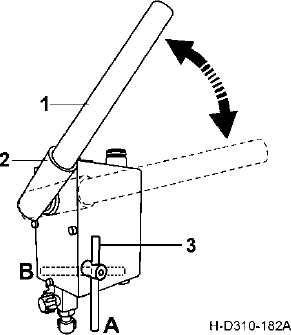 После сдвижения ручки переключения в положение (A) вставить качающийся рычаг в коромысло топливного цилиндра, качать вверх-вниз, запорный крюк гидравлической защелки автоматически открывается, в это время кабина медленно поднимается. Механизм автоматической блокировки в гидравлическом	цилиндре	может предотвращать падение кабины в процессе подъема. После перекидывания центра тяжести кабины через точку опоры кабина будет автоматически переворачиваться до нужного положения.Чтобы спустить кабину, сдвигать ручку переключением в положение (B), вставить качающийся рычаг в коромысло топливного цилиндра, качать вверх-вниз. Так кабина может медленно спускаться. Осевой палец в задней нижней части кабины автоматически впадает в запорный крюк гидравлической защелки изапирается полностью.	1. Качающийся рычагРучка гидравлического цилиндраРучка переключения гидравлического цилиндраЭлектрическая	операция	по опрокидыванию кабиныПосле сдвижения ручки переключения в положение (A) нажать на выключатель электрического опрокидывания, запорный крюк гидравлической защелки автоматически открывается, в это время кабина медленно поднимается. Механизм автоматической блокировки в гидравлическом цилиндре может предотвращать падение кабины в процессе подъема. После перекидывания центра тяжести кабины через точку опоры кабина будет автоматически переворачиваться до нужного положения.Чтобы спустить кабину, сдвигать ручку переключением в положение (B), нажать на выключатель электрического опрокидывания. Так кабина может медленно спускаться. Осевой палец в задней нижней части кабины автоматически впадает в запорный крюк гидравлической защелки и запирается полностью.Электрическое опрокидывание кабины осуществляется также путем опрокидывания кабины с помощью ручного качающегося рычага. Способ операции такой же, что ручное опрокидывания кабины.  Внимание:При длительном нажатии и удерживании нажатым выключателя электрический насос будет автоматически прекращать работу из-за перегрева. После падения температуры нормальная функция восстанавливается.  Предупреждение:1.После опрокидывания кабины строго запрещено сдвигать ручку переключения.После возвращения кабины в прежнее место необходимо обеспечить, чтобы ручка переключения была в положении (B).В процессе опрокидывания необходимо перевернуть кабину до необходимого положения, центр тяжести должен перевернуться через точку опоры во избежание скольжения кабины вниз.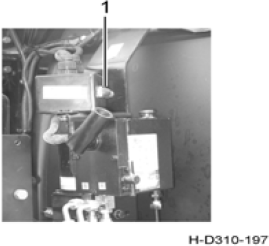 Электрическое опрокидывание кабиныДобавление топливаОткрыть крышку топливного бака, добавить чистое топливо с установленной маркой. Количество добавленного топлива не должен превышать 95% от емкости бака.Треугольный предупреждающий знакТреугольный предупреждающий знак поставлен в 50 метров от остановленного автомобиля так, чтобы водитель едущего позади автомобиля мог легко видеть.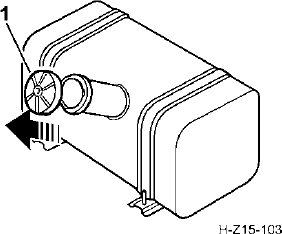 Крышка топливного бака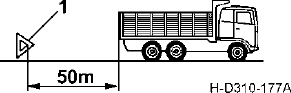 1. Треугольный предупреждающий знакИспользование механизма блокировки дифференциалаСравните конкретную конфигурацию закупленной продукции.Механизм блокировки дифференциала используется при нахождении автомобиля в состояния остановки или при таком условии, когда скорость движения равняется скорости ходьбы. Когда автомобиль двигается на вязкой и неровной дороге, в результате чего средний и задний ведущие мосты буксуют и автомобиль застревает, использование механизм блокировки дифференциала позволяет успешно выезжать из поврежденной дороги.В приборном щитке кабины установлены два выключателя дифференциала: выключатель межколёсного механизма блокировки дифференциала и выключатель межосевого механизма блокировки дифференциала. Когда автомобиль въезжать в вязкую дорогу и колеса на какой-нибудь стороне буксуют, необходимо нажать на педаль сцепления и нажать на самозаконтривающийся		выключатель межколёсного механизма блокировки дифференциала.		Когда			загорается индикаторная лампа межколёсного механизма блокировки дифференциала, механизм блокировки дифференциала среднего и заднего мостов совпадает. Однако при отпуске педали сцепления, если левое и правое колеса какого-нибудь моста одновременно буксуют, а другой мост не двигает, автомобиль все-таки не может выезжать. В это время при повторном нажатии на педаль сцепления и нажатии на выключатель межосевого механизма блокировки дифференциала загорается индикаторная лампа межосевого механизма блокировки дифференциала. Переключение  на подходящую передачу и отпуск педали сцепления позволяет автомобилю выезжать из поврежденной дороги. После выезда из поврежденной	дороги		необходимо своевременно выключить все выключатель механизма блокировки дифференциала.  Внимание:Строго запрещается нажать на выключатель механизма блокировки дифференциала. Строго запрещается длительное использование механизма блокировки дифференциала, в противном случае это приведет к повреждению дифференциала чрезмерному износу шин.Нажать на выключатель механизма блокировки дифференциала только после полной остановки автомобиля, в противном случае это приведет к повреждению дифференциала.Выключатель и индикаторная лампа межколёсного механизма блокировки дифференциалаВыключатель и индикаторная лампа межосевого механизма блокировки дифференциалаОперация системы отбора мощности Данная операция осуществляется при условии, когда  автомобиль  находится  в  сравнительноровном	положении.	Запустить	двигатель,убедиться в нормальности работы двигателя. При нахождении автомобиля в состоянии покоя	методика	операции	поиспользованию коробки	отбора мощностизаключается в следующем:Сдвигать рычаг управления коробкой передач в нейтральное положение низшей передачи.После выключения сцепления включать выключатель отбора мощности. При этом многофункциональный зуммер дает звук и сигнализирует об опасности, напоминая водителя и людей вокруг автомобиля, что следует обратить внимание.По требованиям к использованию сдвигать рычаг управления коробкой передач в необходимое положение низшей передачи, медленно отпускать педаль сцепления. При этом коробка отбора мощности входит в рабочее состояние, загорается индикаторная лампа отбора мощности, топливный насос в гидравлической системе тут же приводится в действие и начинает работать. В это время нельзя резко нажать на газ.Выключатель отбора мощностиПри необходимости прекращения работы топливного насос нажимать на педаль сцепления, сдвигать рычаг управления коробкой передач в нейтральное положение, выключать выключатель отбора мощности (для коробки передач с 8 передач и выше Шаньчи следует последовательно выключать выключатель отбора мощности и выключатель отбора мощности при останове). При этом многофункциональный зуммер дает звук и сигнализирует об опасности, гаснет индикаторная лампа отбора мощности, топливный насос прекращает работу. В конце отпускать педаль сцепления.При движении автомобиля методика операции по использованию коробки отбора мощности заключается в следующем (запрещено использование в отношении автомобиля, применяемого для переоборудования инженерного самосвала):Сдвигать рычаг управления коробкой передач в нейтральное положение низшей передачи.После выключения сцепления включать выключатель отбора мощности. При этом многофункциональный зуммер дает звук и сигнализирует об опасности, напоминая водителя и людей вокруг автомобиля, что следует обратить внимание.По требованиям к использованию сдвигать рычаг управления коробкой передач в необходимое положение низшей передачи, медленно отпускать педаль сцепления. При этом коробка отбора мощности входит в рабочее состояние, загорается индикаторная лампа отбора мощности, топливный насос в гидравлической системе тут же приводится в действие и начинает работать. В это время нельзя резко нажать на газ.После завершения использования коробки отбора мощности сдвигать рычаг управления коробкой передач в нейтральное положение, а затем вручную выключать выключатель отбора мощности. При этом гаснет индикаторная лампа отбора мощности, многофункциональный зуммер прекращает давать звук и сигнал тревоги.  Предупреждение:Запрещен отбор мощности при движении в отношении автомобиля, применяемого для переоборудования инженерного самосвала.Операция по подъему кузоваЕсли при работе топливного цилиндра поставить	выключатель	подъема самосвального кузова от положения остановки до положения подъема, кузов поднимается назад. При этом подъемный зуммер на шасси автомобиля дает звук и сигнализирует об опасности, напоминая водителя и людей вокруг автомобиля, что следует обратить внимание. Скорость подъема увеличивается по мере увеличения скорости вращения двигателя. Для предотвращения работы топливного цилиндра с превышением лимита скорости, скорость подъема кузова не должна быть слишком быстрой, а скорости вращения двигателя не превышает 2500r/min. При достижении максимальной высоты или максимального угла подъема кузова поставить выключатель в положения остановки.Выключатель подъемаОперация по спуску и восстановления кузоваПосле окончания выгрузки необходимо немедленно спустить и восстановить кузов в прежнее место. В процессе спуска кузова следует поставить выключатель подъема самосвального кузова от положения остановки до положения опуска (для автомобиля с функцией медленного спуска одновременно следует включать выключатель медленного спуска). При этом кузов постепенно спускается. Когда кузов полностью восстанавливается в прежнее место и останавливается на главной балке рамы, поставить выключатель подъема самосвального кузова в положение остановки (одновременно выключить выключатель медленного спуска).Выключатель медленного спускаОперация по временной установке кузоваВ процессе подъема или спуска кузова, чтобы прекратить подъем,  нажать  на  педаль  сцепления для выключения сцепления, а затем поставить выключатель подъема самосвального кузова в положение временной остановки, потом опустить сцепление. При кратковременной остановки не следует выключить динамику коробки отбора мощности. При длительной остановки следует выключить динамику коробки отбора мощности, чтобы прекратить работу топливного цилиндра.Внимание:Строго запрещено осуществлять подъем на неровной поверхности земли.При вываливании более вязкие вещи необходимо соответственным образом контролировать скорость подъема кузова. При достижении более половину положения (примерно 40°) приостановить кузов в течение краткого времени, чтобы выливать вещи. И так передний мост не будет резко шевелиться.При поднятии кузова автомобиля до максимального положения во время обслуживания необходимо поднять предохранительный каркас во избежание внезапное выпадение кузова.При нахождении кузова в состоянии подъема или частичного подъема строго приводить самосвал в движение или внезапно опускать погруженный (полупогруженный) кузов.  Предупреждение:Строго запрещено персоналу оставаться под не прочно поддерживаемым кузовом.Строго запрещено персоналу оставаться в зоне работы самосвала.Строго запрещено автомобилю входить в нормальное состояние движения при работе механизма подъем самосвального кузова и гидравлической системы.Система последующей обработки SCR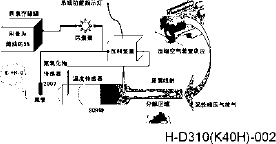 Главные детали системы последующей обработки SCR включает в себя установку последующей обработки (в том числе датчик температуры, датчик NOx), карбамидный резервуар, карбамидный насос, сепаратор масла-воды, форсунку, трубу подачи карбамида, электромагнитный клапан нагрева карбамида, соответствующие трубы нагрева и т.д.Когда запас карбамида в карбамидном резервуаре ниже 18% емкости резервуара, активизируется лампа MIL, в то же время двигатель входит в режим низкого крутящего момента.1. Принципиальная схема конструкции системыпоследующей обработки SCRВ карбамидном резервуаре обязательно находится 32.5% карбамидного раствора, который соответствует пекинскому стандарту DB11/552 － 2008 или стандарту ISO22241. величина расхода карбамидного раствора составляет примерно 5%~7% от объема расхода топливадвигателя. Просим потребителя оценивать необходимый объем карбамидного раствора в соответствии с длиной пробегом автомобиля и объемом расхода топлива, а также подготавливать добавление карбамидного раствора. Потребитель должен постоянно наблюдать за уровнем карбамидного раствора, показанным на приборе, в процессе движения автомобиля, а также своевременно добавить карбамидный раствор.Указания по использованию системы последующей обработки SCRУстановка последующей обработки и карбамидный насос относится к агрегату, освобожденному от обслуживания. В случае повреждения следует связаться с местным пунктом обслуживания для своевременной замены;Наблюдать за индикаторной лампой уровня карбамидного раствора, своевременно добавить карбамид установленного стандарта в карбамидный резервуар. Добавление воды или других растворов не допускается. В противном случае это приведет к повреждению карбамидного насоса и установки последующей обработки;В процессе работы двигателя необходимо обеспечить нормальный впрыск карбамида системы последующей обработки.При вращении выключателя блокировки ключа в положение“OFF” система входит в этап опорожнения. Данный этап продолжается 60 секунд, а затем автоматически закрывается. Поэтому нельзя выключить источник питания целого автомобиля в течение 60 секунд после заглохания двигателя, чтобы обеспечить опорожнения карбамида.  Предупреждение:Добавка карбамидного раствора, не соответствующего стандарту, приведет к серьезному износу дозирующего насоса и снижению мощности двигателя. В случае ошибочной добавки необходимо своевременно связаться с центром (станцией) технического обслуживания, авторизованным компанией коммерческих автомобилей Dongfeng для проверки и ремонта.Сторго запрещено выключение питания целого автомобиля в течение 60 секунд после выключения двигателя.Диагностические интерфейсы OBD Диагностические интерфейсы OBD находятся на орудийном щите жгут на левой стороне водителя. Использование диагностической аппаратуры, через диагностические интерфейсы OBD, оборудованные для целого автомобиля, позволяет осведомиться об информациях неисправностей. Чтобы провести диагностику автомобиля, открыть перекрышку и подстыковывать	интерфейс	диагностической аппаратуры к диагностическим интерфейсам OBD. Система диагностики OBD обладает функцией контролировать и анализировать неисправности, связанные со сбросом. В случае обнаружения превышения стандарта отходящих газов загорается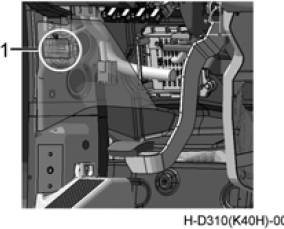 индикаторная лампа неисправности в приборе и напоминает об этом водителю. В случае возникновения серьезной неисправности активизируется ограничитель крутящего момента двигателя. Электронный управляющий блок записывает информации неисправности и соответствующие коды. К тому же на жидкокристаллическом экране показываются соответствующие		неисправности,		что обслуживающий персонал может быстро и точно определить характер и место неисправностей. При возникновении	неисправностей	просим своевременно связаться с местным пунктом обслуживания для проверки и устранения.1.	Диагностические интерфейсы OBD и перекрышкаЗапуск и вождениеЗапуск двигателяВыполнять ежедневную проверку.Включать главный выключатель питания.Убедиться в нахождении рычага управления коробкой передач в нейтральном положении низшей передачи.Вращать выключатель блокировки ключа в положение “ON”, при этом загораются сигнальная лампа остановки двигателя и обслуживания двигателя (см. стр. 17), индикаторная лампа повышенной температуры воды (см. стр. 27), индикаторная лампа пониженного уровня воды (см. стр. 26), индикаторная лампа пониженного давления машинного масла (см. стр. 22). В случае нормальной работы двигателя 5 ламп гаснут в течение 3 секунды.В случае если Ваш автомобиль оборудован установкой подогрева впускаемого воздуха, данная установка автоматически контролирует условие окружающей среды и определяет необходимость подогрева впускаемого воздуха. Если начало движения автомобиля осуществляется путем холодного запуска при низкой температуре окружающей среды, когда выключатель блокировки ключа находится в положении ON, горит индикаторная лампа ожидания запуска (см. стр. 18). Горение индикаторной лампы ожидания запуска означает, что предварительное нагрев происходит во впускной трубе двигателя. Чем ниже температура окружающей среды, тем дольше светится данная индикаторная лампа (можно достигнуть 30 сек.). После погашения индикаторной лампы можно вращать выключатель блокировки ключа в положение START и запускать двигатель.Если автомобиль оборудован топливным фильтром предварительной очистки с калильной свечей, когда температура окружающей среды находится в диапазоне 0 ± 5 ℃, необходимо запускать  электрический  нагревательный  прибор  фильтром  предварительной  очистки  дляоказания помощи в запуске холодного двигателя. При включении выключателя обогрева топливного фильтра грубой очистки (см. стр. 32) в приборном щитке загорается индикаторная лампа подогрева топлива (см. стр. 23), термостатированный нагревательный прибор фильтром предварительной очистки начинает подогревать топлив. Когда температура топлива поднимается до установленной температуры, термостатированный нагревательный прибор будет автоматически прекращать работу. При выключении выключателя обогрева топливного фильтра  грубой  очистки  гаснет  индикаторная  лампа  подогрева  топлива.  Когда  температураокружающей среды выше 5 ℃  можно выключить выключателя обогрева топливного фильтрагрубой очистки.После запуска двигателя своевременно освобождать ключ, чтобы двигатель переход в состояние работы на холостом ходу. Во что бы то ни стало нужно наблюдать за давлением машинного масла.Полностью нажимать на педаль сцепления, не нажимать на педаль управления дроссельной заслонкой, вращать ключ в положение “ST”, запускать двигатель. Если в системе топлива существует воздух, то это, вероятно, затруднит запуск, и необходимо выкачивать воздух из системы топлива. См. прилагающееся к автомобилю Руководство по эксплуатации и техническому обслуживанию двигателя Commins.Двигатель серии ISLe Commins обладает функцией быстро прогреть двигатель. В случае низкой температуры охлаждающей жидкости, после успешного запуска двигателя, двигатель автоматически прогревает двигатель при повышенной частоте вращения (выше частоты вращения холостого хода 700r/min), что позволяет температуре охлаждающей жидкости быстро подниматься.Перед работой с нагрузкой двигатель должен работать на холостом ходу в течение 3-5 минут. Если не запускал двигатель три раза, то необходимо проверить нормальность работы системы подачи топлива.  Внимание:Продолжительность каждого запуска двигателя не должна быть более 30 сек. Интервал между запусками должен быть, по крайней мере, 2 мин.Запрещен продолжительный и постоянный запуск, в противном случае это приведет к недостатку электричества аккумулятора или повреждению стартера.Для обеспечения безопасности необходимо нажимать на педаль сцепления при запуске двигателя.Ни в коем случае нельзя заставить двигатель работать на холостом ходу в течение длительного времени. Продолжительность работы двигатель Commins не должна превышать 10 минут, в противном случае это приведет к повреждению двигателя.Особые замечания при использованииНе заставить двигатель работать на холостом ходу в течение длительного времени (не более 10 минут), Потому что продолжительная работа на холостом ходу приведет к образованию нагара в сопловом отверстии форсунки и вокруг поршневого кольца, а также к заклеиванию заслонки и повреждению двигателя.При частоте вращения двигателя на пиковой точке крутящего момента (см. пиковую точку крутящего момента, выдаваемую на заводской таблице двигателя) не заставить двигатель работать более 30 секунд при полностью открытой дроссельной заслонке. Это относится к нарушению правил эксплуатации и приведет к серьезному повреждению двигателя, и тем самым отрицательно влияет на срок службы двигателя.Необходимо обеспечить, чтобы число оборотов двигателя превышало максимальной скорости вращения двигателя, в противном случае это приведет к серьезному повреждению двигателя.После работы двигателя при полной нагрузке останов осуществляется после работы на холостом ходу в течение 3-5 минут.Продолжительная работа двигателя при температуре охлаждающей жидкости ниже 60 ℃ или выше100 ℃ повредит двигателю.Своевременная проверка обязательно выполняется, если с двигателем произошли: пропуски зажигания в цилиндрах, колебание, ненормальный шум, утечки, внезапное изменение температуры воды и давления машинного масла, дымление, падение мощности, слабость, увеличение расхода машинного масла и топлива.Для обеспечения безопасности необходимо нажать на педаль сцепления при запуске двигателя.При выключении двигателя следует оставаться в положении “OFF” более 30 секунд, а затем отключить питание.Двигатель начинает уменьшить подачу топлива при нахождении на высоте более 3048 метров над уровнем моря.При проведении сварки в автомобиле необходимо сначала выключить соединение и жгут аккумулятора и электронного контрольного блока во избежание повреждения электронных элементов.Очищать электронные элементы двигателя с помощью электропроводного жидкости.  Предупреждение:При запуске холодного двигателя, перед началом движения автомобиля следует мгновенно нажать на дроссельную заслонку (или заставить двигатель работать на холостом ходу в течение 3-5 минут, чтобы насос управления поворотами работал стабильно).Способ запуска при опрокидывании кабиныСдвигать назад рычаг управления ручного клапана до положения блокировки, поставить выключатель блокировки ключа в положение “ON”.Сдвигать рычаг управления коробкой передач в нейтральное положение низшей передачи.Очистить легко выпадающие предметы, подпереть шины треугольными подкладками.Переворачивать кабину в соответствии с установленными процедурами безопасности.Чтобы запускать двигатель, нажать на пусковой переключатель (черный) в коробке выключателя запуска и выключения двигателя.Для остановки двигателя необходимо нажать на переключатель останова (красный)  Предупреждение:При работе двигателя в случае опрокидывания кабины не трогайте рычаг управления коробкой передач.Строго запрещено опускать кабину при работе двигателя.Переключатель останова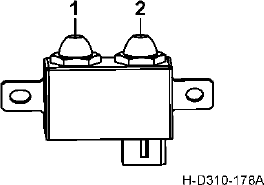 Пусковой переключательОперация сцепленияСпособ операцииПродукция автомобиля без синхронизаторав процессе движения при переходе с высшей передачи на более низкую или с низшей передачи на более высокую необходимо применять способ переключения передачи с двукратным нажатием на педаль сцепления, а также при переключении передач необходимо обеспечить полное выключение сцепления. После завершения операции сцепления не поставить ногу на педаль сцепления.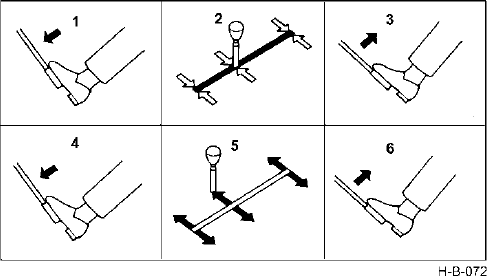 Резкое нажатие на педальНейтральное положение рычага управления коробки передачРезкий отпуск педалиРезкое нажатие на педаль для полного выключения сцепленияПереключение передачСначала резкий отпуск педали сцепления до положения полузацепления, а затем плавный отпуск педали сцепленияОперационный контрольчтобы обеспечить срок службы системы синхронизатора и эксплуатации без неисправностей легкий отпуск педали сцепления абсолютно необходимый. Это важно и для нормальной работы бустера сцепления. Каждая неделя проверять нормальность выключения диск сцепления в следующем порядке:Пусть двигатель работает на холостом ходу, нажать на педаль сцепленияЧерез 20 секунд медленно включать передачу заднего хода.В случае если слышится резкий звук трения между зубьями «КаКа», то следует проверить и снова регулировать сцепление. После регулировки еще нужно выкачивать воздух из системы сцепления.Операция коробки передачСравните	конкретную	конфигурацию закупленной продукции.Коробка передач ZF161. При переключении передач сцепление должно быть полностью выключено, а рычаг переключения передач должен быть поставлен в необходимое положение. Лучше всего быстро, но плавно перемещать рычаг управления, распростерев руки. При включении передачи сдвигать рычаг управления до конца до завершения	переключения	передач синхронизатора.2.Для рычага управления коробки передач существует два нейтральных положения: одно высшая зона, второе низшая зона. То есть нейтральное положение 5 и 6 передачи высшей зоны и нейтральное положение 3 и 4 передачи низшей зоны. При перемещении между направляющими пазами 3-4 передач и 5-6 передач кратковременно ударить ладонью рукоятку рычага управления, а затем быстро включить нужную передачу. При перемещении с направляющего паза 5-6 в направляющий паз 3-4, если в дополнительной коробке передач отсутствует механизм изменения скорости, то необходимо замедлить скорость движения и включить нужную передачу на низкой скорости.3.Полностью нажать на педаль сцепления и тянуть выключатель половины передачи в рычаге управления коробкой передач, тогда можно изменять скорость на половине передачи. Тянуть вверх (Hi) – выбрать выше половины передачи, а нажать вниз (Lo) – выбрать ниже половины передачи.Включение заднего хода осуществляется только при нахождении автомобиля в состоянии покоя или при работе двигателя на холостом ходу. При работе двигателя на холостом ходу, после выключения сцепления, подождать 8-10 секунд (время, необходимое для замедления скорости прижимным диском сцепления), а затем включить передачу заднего хода.При переходе с 4-ой передачи на 5-ую (или с 5-ой передачи на 4-ую) следует сознательно подождать немножко, чтобы дополнительная коробка передач выполнила переход между высшей и низшей передачами.При переходе с низшей передачи на высшую (или наоборот) нельзя пропустить передачу, в противном случае это отрицательно влияет на срок службы синхронизатора дополнительной коробки передач.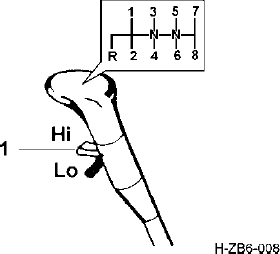 Выключатель половины передачиДля предотвращения повреждения коробки передач и двигателя включение низшей передачи осуществляется только в случае, когда скорость движения ниже, чем максимальная скорость для передачи, которую нужно включить.В зависимости от состояния дороги обычно приводить в движение с применением 1-ой передачи низшей зоны. Когда приводить в движения автомобиль при тяжелой нагрузке, преодолевая уклон, необходимо включить 1-ую передачу для продления срока службы сцепления. Перед началом движения автомобиля сначала необходимо растормозить ручной тормоз. Включение передачи и начало движения осуществляется только в случае, когда индикаторная лампа ручного тормоза погасла, к тому же давление поднимается до необходимого для растормаживания тормоза давления.При использовании автомобиля при критически низкой температуре (ниже -20 ℃), после начала движения автомобиля, необходимо подогревать коробку передач. Двигатель должен работать при малом газе и на низкой скорости движения до тех пор, пока масло коробки передач не достигнет рабочей температуры. Если температура коробки передач ниже рабочую температуру, водителю трудновато переключить передачу.Если в процессе использования обнаружены ненормальные появления, какие как ненормальный звук из коробки передач, тяжелая операция и т.д. необходимо немедленно остановить автомобиль для проверки. Только после устранения неисправности можно продолжительно ездить.Строго запрещено движение с поставлением в нейтральное положение при выключении зажигания автомобиля.При скорости движении выше 28km/h запрещено поставление коробку передач с высшей зоны на низшую зону.При останове рычаг переключения передач должен быть поставлен в нейтральное положение низшей зоны.При необходимости буксировки автомобиля необходимо вынуть полуось или расцепить вал передачи или заставить ведущие колеса оторваться от земли, в противном случае это приведет к повреждению коробки передач.Тормозная операцияСравните конкретную конфигурацию закупленной продукции.Антиблокировочная система	тормозов(ABS)Антиблокировочная система тормозов (Antilock Braking System, сокращенное название ABS) относится к системе электромеханической интеграции, служащей для предотвращения блокировки колес из-за чрезмерно большой тормозной силы (особенно на скользкой дороге).	Антиблокировочная система предназначена достигнуть оптимальной эффективности торможения и стабильности управления торможением, и тем самым по возможности		избегает	дорожного происшествия и уменьшает повреждение, связанное с происшествием.ABS сохраняет управлеяемость автомобиля при резком торможении, уменьшает длину тормозного пути. В общем случае можно уменьшать примерно 10%. На скользкой дороге можно уменьшать еще больше длины. К тому же, чем выше скорость движения, тем больше уменьшает. ABS уменьшает дорожное происшествие, повышает безопасность движения и сокращает износ шин и расходы на обслуживание.Когда выключатель блокировки ключа основного автомобиля находится в положении ON, система ABS будет проводить самопроверку (электромагнитный клапан ABS последовательно дает звук срабатывания), при этом индикаторная лампа неисправности основного автомобиля светится примерно 3 секунды, потом погаснет. Если данная индикаторная лампа постоянно светится, то это означает возникновение неисправности в системе ABS. При этом нажмите и удерживайте нажатым выключатель диагностики мигающего кода ABS в течение 1-3 сек. (в ходе проведения данной проверки автомобиль должен быть в состоянии покоя) индикаторная лампа мигающего кода неисправности в системе мигает по различным видам. Определить код мигания по частоте мигания и провести диагностику соответствующих неисправностей. Просим  Вас  своевременно		связаться с центром	(станцией)	технического обслуживания, авторизованным компанией коммерческих автомобилей Dongfeng, для устранения неисправностей.Торможение выхлопными газамиТорможение выхлопными газами см. стр. 40.Индикаторная лампа неисправности системыABS основного автомобиляВыключатель диагностики мигающего кода ABSИндикаторная лампа неисправности системыABSОперация по торможениюДля успешной остановки автомобиля необходимо управлять тормозной педалью в следующем порядке:Предварительно установить расстояние 25-35 метров от места остановки автомобиля и нажать на тормозную педаль на 1/2 - 1/3.Предварительно установить расстояние 25-35 метров от места остановки автомобиля и начинать постепенно нажать на тормозную педаль.Перед местом остановки автомобиля тихонько нажать на тормозную педаль и полностью остановить автомобиль.  Внимание:При торможении без аварийной ситуации следует предотвратить резкое нажатие на тормозную педаль до конца и удерживание ее нажатой, резкое торможение может вызвать телесное повреждение или повреждение детали целого автомобиля.Предотвращать кратковременное и продолжительное нажатие на тормозную педаль во избежание значительного расхода сжатого воздуха в воздушном баллоне и отрицательного влияния на тормозную эффективность автомобиля.В общем случае, при торможении необходимо применять ножной тормоз.Без аварийной ситуации не применять экстренное торможение. В особенности, на скользком дорожном покрытии экстренное торможение, вероятно, вызывает боковое скольжение автомобиля и другие аварийные ситуации.После мойки или проезда через глубокую лужу в тормозной барабан, вероятно, попала вода, вследствие чего снизилась тормозная эффективность. При этом необходимо сохранять низкую скорость движения, несколько раз нажимать на тормозную педаль для отвода воды, чтобы обеспечить нормальную работу тормоза.Ручной тормозПосле остановки автомобиля сдвигать рычаг управление коробкой передач в нейтральное положение низшей зоны, поставить рукоятку управление ручного клапана в положения ручного тормоза.При останове нельзя тут же выключить зажигание, а следует заставить двигатель работать на холостом ходу в течение 3-5 минут. Выключение зажигания осуществляется после падения температуры охлаждающей жидкости. В особенности, после движения при большой нагрузке или на высокой скорости необходимо заставить двигатель работать на холостом ходу. В противном случае это приведет к задирам втулки цилиндра двигателя или повреждению нагнетателя.После выключения зажигания выключать все выключатели, в особенности выключатель питания.Способ движения по уклонуПри движении под уклон необходимо эффективно использовать торможение выхлопными газами двигателя для сохранения скорости автомобиля в безопасном диапазоне.При включении низшей передачи или движении под уклон необходимо соблюдать осторожность, чтобы число оборота двигатель не превышало допустимую частоту вращения.Перед спуском с крутых или длительных уклонов необходимо испытывать тормоз на наличие нормальной работы.При переходе с высшей передачи на низкую передачу необходимо проверять скорость движения по спидометру и проверять число оборотов двигателя по тахометру.Техническое обслуживание и наладкаДля продления срок службы автомобиля и обеспечения безопасного и веселого движения необходимо провести тщательное регулярное обслуживание. В данном руководстве изложены обычные способы технического обслуживания и наладки. Что касается более подробной проверки и наладки, а также замены деталей просим Вас связаться с центром (станцией) технического обслуживания, авторизованным компанией коммерческих автомобилей Dongfeng для проверки и ремонта..Техническое обслуживание и уход за двигателем Commins Dongfeng см. прилагающееся к автомобилю Руководство по эксплуатации и техническому обслуживанию двигателя Commins.Проверка и добавление охлаждающей жидкости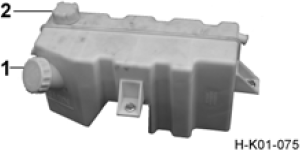 1.Чтобы проверить уровень охлаждающей жидкости, вращать ключ зажигания в положение ON и проверить горение индикаторной лампы пониженного уровня воды. Если лампа горит и зуммер дает предупредительный сигнал, то необходимо добавить охлаждающую жидкость. Тоже можно осматривать уровень охлаждающей жидкостичерез расширительный бак сзади кабины. Если уровень жидкости ниже штриха деления “MIN”, указанного на корпусе бака, то необходимо добавить охлаждающую жидкость.2.Полностью опрокидывать кабину до необходимого положения (см. стр. 68).3.Добавлять охлаждающую жидкость через расширительный бак сзади кабины до нижнего края наливного отверстия. Запрещено отвинчивать крышку нагнетательного клапана для добавления охлаждающей жидкости. Нельзя резко добавлять охлаждающую жидкость, в противном случае трудно выпускать воздух из водяной рубашки двигателя.4.После наполнения приводить в движение тепловой двигатель, в случае недостатка повторно добавлять.5.Проверять герметичность и рабочее состояние крышки наливного отверстия и крышки нагнетательного клапанаКрышка наливного отверстияКрышка нагнетательного клапанаВнимание:Перед началом добавления охлаждающей жидкости необходимо проверить двигатель и радиатор на отсутствие утечки. В случае наличия утечки необходимо сначала ремонтировать.После окончания добавления необходимо завинчивать крышки наливного отверстия расширительного бака, в противном случае это приведет к кавитационной коррозии гильзы цилиндра двигателя.В общем случае не следует демонтировать крышку нагнетательного клапана. Демонтаж крышки нагнетательного клапана осуществляется только после снижения температуры до 50 ℃. В противном случае опрыскивание охлаждающей жидкости с высокой температуры или пар вызывает телесное повреждение. При демонтаже крышки нагнетательного клапана следует медленно снимать крышку нагнетательного клапана для выпуска давления из системы охлаждения.Рекомендуется использовать долгоработающую морозостойкую антикоррозионную охлаждающую жидкость, произведенную Автомобильной корпорацией Dongfeng. Строго запрещено использовать жесткую воду, какую как водопроводная вода, колодезная вода и речная вода.Слив охлаждающей жидкостиЧтобы слить охлаждающую жидкость из системы охлаждения, открыть спускной клапан в нижней части радиатора.  Внимание:Слив охлаждающей жидкости осуществляется только после снижения температуры охлаждающей жидкости до 50 ℃.Техническое	обслуживание воздушного фильтра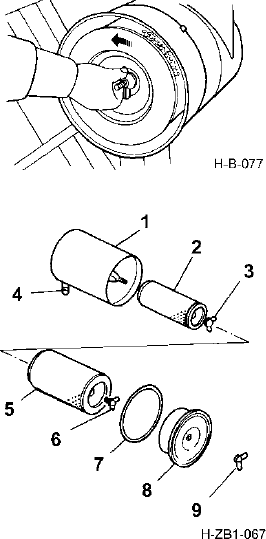 Проверка и период очистка фильтрующего элементаОбслуживание фильтрующего элемента производится через каждые 5,000km пробега на нормальном дорожном покрытии (в пылевом районе не больше 4,000km) или в случае, когда горит сигнальная лампа закупорки воздушного фильтра (см. стр. 25). Обычно только очистить главный	фильтрующий	элемент. Предохранительный фильтрующий элемент освобожден от обслуживания, его только заменяют.Период заменыВнутренний и внешний фильтрующие элементы одновременно заменяются через 30 000km пробега или в случае, когда главный фильтрующий элемент прошел очистку и обслуживание больше 5 раз.Замена	фильтрующего	элемента воздушного фильтраВручную освобождать барашковую гайку на торцевой крышке, снимать торцевую крышку.Отвинчивать крепежные гайки, демонтировать фильтрующий элемент.Устанавливать все детали в порядке, полностью противоположном процедуре демонтажа.Внешний корпус воздушного фильтра2.Предохранительный фильтрующий элементБарашковая гайка в сбореМешок для удаления пылиГлавный фильтрующий элементБарашковая гайкауплотнительное кольцоТорцевая	крышкаБарашковая гайкаСпособ очистки фильтрующего элемента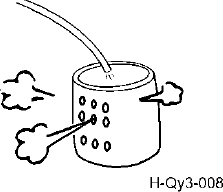 Очистка осуществляется путем продувки изнутри наружу с помощью сжатого воздуха не более давлением 0.5Mpa.Способ осмотра фильтрующего элементаКласть светящуюся лампу в фильтр и проверять на отсутствие повреждения и дырочки, а также проверять шайбы на отсутствие повреждения. В случае наличия нормальности необходимо заменить.  Внимание:Подлежащим образом установить фильтрующий элемент и торцевую крышку, в противном случае это приведет к значительному уменьшению срока службы двигателя.Ни в коем случае нельзя очистить фильтрующий элемент бензином или водой.При очистке колпака вихревого ветра проверять на наличие повреждения.При установке проверять все уплотнительные кольца.При движении автомобиля строго запрещено демонтировать воздушный фильтр.Завинчивать гайки фильтрующего элемента и торцевой крышки, а также правильно устанавливать уплотнительное кольцо на торцевой крышке, чтобы предотвратить попадание дождевой воды в фильтр.Слив топлива из топливного бака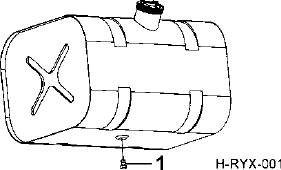 Если в топливном баке существует много отстоев, то значительное количество примесей входит в трубопровод, что ускоряет образование грязи в топливном фильтре, а также закупоривает путь топлива. Поэтому при необходимости следует слить отстой из топливного бакаДемонтировать выпускной клапан в нижней части топливного бака, полностью сливать отстой грязи и воду на дне топливного бака, азатем	восстанавливать	и	завинчивать выпускной клапан.1. Выпускной клапанТопливный фильтр предварительной очисткиПериод	замены:	через	каждые	10	000km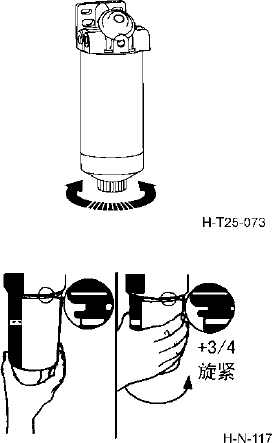 пробегаСпособ замены:Демонтаж: чистить все мелкие осколки вокруг гнезда топливного фильтра, демонтировать топливный фильтра с помощью ключа для фильтра, сливать топливный фильтр.Установка:	смазывать	О-образное уплотнительное кольцо с помощью чистого машинного масла, наполнять топливный фильтр чистым топливом. Устанавливать фильтр на гнезде фильтра, вращать фильтр до тех пор, пока уплотнительная прокладка не соприкоснется с поверхностью гнезда фильтра. После соприкосновения уплотнительной прокладки с поверхностью гнезда фильтра завинчивать фильтр на 3/4 оборота.Топливный фильтр предварительной очистки (с ручным топливным насосом)Слив	сепаратора	масла-воды предварительного топливного фильтра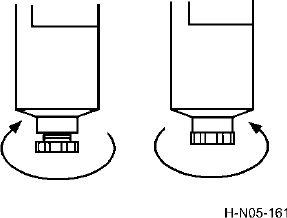 Выключать двигатель, открывать выпускной клапан, сливать воду и отстой. Когда вытекает чистое топливо, завинчивать выпускной клапан.  Внимание:При установке запрещено завинчивать топливный фильтр и топливный фильтр предварительной очистки с помощью ключа для фильтра, в противном случае это приведет к деформации резьбы и повреждению фильтра.Завинчивать выпускной клапан только вручную, без всяких инструментов.При сливе воды нельзя открыть все выпускные клапаны.Техническое обслуживание двигателя ISLe ComminsПроверка и замена смазочного масла двигателя Период заменыЧерез каждые 10 000km пробега (двигательCommins )Способ проверка уровня смазочного масла двигателя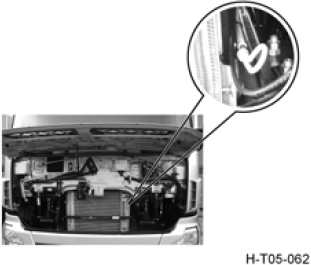 Останавливать автомобиль на ровном дорожном покрытии, проверять отметку масла в течение 5 минут после останова теплового двигателя целого автомобиля. Вынимать масломерную иглу масла, чистить его чистой тряпкой, а затем повторно устанавливать указатель уровня масла.Повторно выниматьмасломерную иглу масла, просматривать отметку уровня масла. Нормальный диапазон находится между двумя рисками. В случае недостатка необходимо добавлять чистое смазочное масло. При превышении нормы следует сливать через сливную пробку.Способ замены смазочного масла двигателяПолностью сливать смазочное масло из масляного картера, пока двигатель еще теплый. Если двигатель не остыл, то необходимо подогреть двигатель перед началом замены. Заставлять двигатель работать, пока температура охлаждающей жидкости не достигнет до 60℃. Закрывать двигатель, немедленно демонтировать сливную пробку. Машинное масло и взвешивающее загрязняющее вещество сливаются без остатка.Чистить сливную пробку, а затем повторно устанавливать.Заменять топливный фильтр, чистить поверхность, прилегающую к сальнику на гнезда фильтра.Добавлять новое масло по требованию.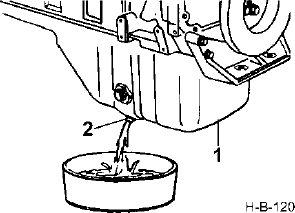 Масляный картер	2. Сливное отверстиеЗапускать двигатель, при работе двигателя на холостом ходу проверять фильтр и сливную пробку на наличие утечки. В течение 5-10 минут после останова уточнять уровень смазочного масла двигателя, пока смазочное масло не будет в пределах нормы.  Внимание:Слив смазочное масло осуществляется только в случае, когда двигатель полностью прекращал работать и температуры охлаждающей жидкости ниже 60 ℃.При сливе масло соблюдать осторожность. Чтобы избежать ожогов, берегитесь горячего масла.Строго запрещено запускать двигатель при уровне смазочного масла ниже отметки “L” (низкий) или выше отметки “H” (высокий).Масляный фильтрПериод заменыЧерез каждые 10 000km пробега (двигатель Commins )Способ заменыСм. прилагающееся к автомобилю Руководство по эксплуатации и техническому обслуживанию двигателя Commins.  Внимание:При установке запрещено завинчивать фильтр с помощью ключа для фильтра, в противном случае это приведет к деформации резьбы и повреждению фильтра.При установке и использовании нового фильтра обращайте внимание на соответствие устанавливаемого типа требованию к этому двигателю.Топливный фильтрПериод заменыПервая замена: 10 000km Нормальная замена: 20 000km Способ заменыСм. прилагающееся к автомобилю Руководство по эксплуатации и техническому обслуживанию двигателя Commins.  Внимание:При установке запрещено завинчивать фильтр с помощью ключа для фильтра, в противном случае это приведет к деформации резьбы и повреждению фильтра.Завинчивать выпускной клапан только вручную, без всяких инструментов.При сливе воды нельзя открыть все выпускные клапаны.Фильтра для охлаждающей жидкости Только применяется для двигателя Commins Период заменыЧерез каждые 20 000km пробегаСпособ заменыСм. прилагающееся к автомобилю Руководство по эксплуатации и техническому обслуживанию двигателя Commins.  Внимание:Открывать водоприемный клапан фильтра для охлаждающей жидкости при работе двигатели, иначе это приведет к повреждению двигателя.Механически тугое завинчивание приведет к повреждению резьбы или крышки фильтра для охлаждающей жидкости  Предупреждение:Ни в коем случае не следует демонтировать крышку заливной горловины расширительного бака из высокотемпературного двигателя. Высокотемпературный пар вызывает серьезное телесное повреждение. Демонтаж крышки заливной горловины осуществляется тогда, когда температура охлаждающей жидкости ниже 50 ℃. Перед началом демонтажа фильтра для охлаждающей жидкости сначала демонтировать крышку заливной горловины и выключить отсекающий клапан. Иначе опрыскивание высокотемпературной жидкости вызывает телесное повреждение.Выпуск воздуха из топливной системыНеобходимо выпустить воздух из топливной системы после завершения следующих работ: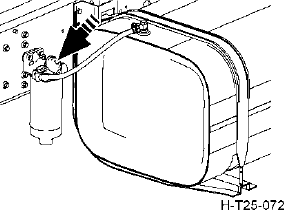 Замена топливного насоса, трубопровода низкого давления.После замены новым топливным фильтром, перед запуском.Способ выпуска воздухаОсвобождать болты выпуска воздуха, быстро и продолжительно нажимать на кнопку ручного топливного насоса на топливном фильтре до тех пор, пока из болтов выпуска воздуха не вытечет топливо без пузырей.Приводить стартер в движение, пока двигатель не запустится. См. прилагающееся к автомобилю Руководство по эксплуатации и техническому обслуживанию двигателя Commins.  Внимание:Строго запрещено выпускать воздух при высокотемпературном двигателе.Запрещено использование стартера для выпуска воздуха из масляного канала.Запрещено туго завинчивать штуцер трубопровода высокого давления для выпуска воздуха.Ручной топливный насосПроверка приводного ремняСм. прилагающееся к автомобилю Руководство по эксплуатации и техническому обслуживанию двигателя Commins.Сепаратор масла-воды (система последующей обработки)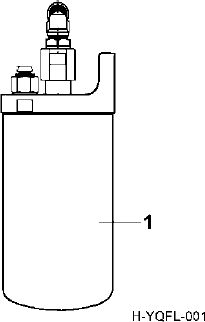 Сепаратор масла-воды предназначен препятствовать поступлению машинного масла в сжатом воздухе в систему последующей обработки.Период заменыЧерез каждые 60 000km или годСпособ заменыПри замене демонтировать сепаратор масла-воды с помощью специального ключа для фильтра. При установке нового сепаратора масла-воды сначала чистить прилегающую поверхность, наполнять сепаратор масла-воды чистым топливом, а затем вручную устанавливать фильтр. При соприкосновении поверхности уплотнения к прилегающей поверхности вручную завинчивать на 3/4оборота.	1. Фильтрующий элемент сепараторамасла-водыОбслуживание карбамидного резервуараРегулярно продувать вентиляционный клапан с помощью сжатого воздуха.После окончания добавления карбамида следует закупоривать с помощью резиновой заглушки во избежание брызгания карбамида.Сливное отверстие на дне карбамидного резервуара служить регулярного слива отстоя.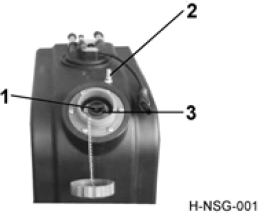 Резиновая заглушкаВентиляционный клапанЗаливная горловина для карбамидаОчистка системы карбамидаВ системе последующей обработки оборудовано фильтрующее устройство для предотвращения влияния посторонних предметов и примесей на эффективность системы, но все еще требуется обратить особое внимание на соблюдение чистоты системы.Необходимо изолировать карбамидный раствор и трубопровод от внешнего загрязнения.Не произвольно отсоединить различные соединительные наконечники, в противном случае посторонние предметы прямо нарушает систему, обходя фильтрующее устройство. При необходимости отсоединения сначала следует чистить интерфейс и соседние с ним части, а затем отсоединять, а также необходимо должным образом защищать соединительные коечники,	например,	дополнительно устанавливать пылезащитную крышку для препятствия попадания посторонних предметов в трубопровод или дозирующий насос.  Внимание:Необходимо соблюдать чистоту заливной горловины для карбамида, заливного оборудования (воронка и т.д.) и соседней с ними части, в противном случае при добавке карбамида пыли и другие посторонние предметы попадают в карбамидный резервуар, вследствие чего возникают такие вопросы, как закупорка и старение	фильтра,	загрязнение карбамидного раствора.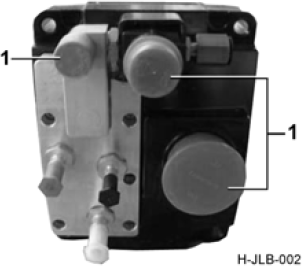 Пылезащитная крышкаТекущее обслуживание и уход за турбонагнетателемПроверять воздушный фильтр на отсутствие закупорки.Проверять трубопровод и штуцер между воздушным фильтром и компрессором нагнетателя на наличие нормальности.Проверять хомут на месте соединения между нагнетателем и впускной и выпускной трубой двигателя на наличие ослабления.Проверять место соединения корпуса нагнетателя на наличие утечки смазочного масла. При наличии утечки выявить причину и устранить ее.Проверять впускной и выпускной трубопровод смазочного масла на наличие повреждения или дроссилирования.Проверять корпус нагнетатель на наличие изменения цвета, трещины или повреждения из-за перегрева. При наличии следует своевременно заменить.Ни в коем случае не следует продолжать использовать нагнетатель при наличии ненормального шума, а следует остановиться для проверки и устранения ненормального шума.Запрещается потребителем произвольно демонтировать или регулировать перепускной клапан.Особые замечания при запуске и эксплуатации турбонагнетателяДля двигателя, прошедшего замену машинного масла и масляного фильтра, или не использованного в течение длительного времени, перед запуском необходимо проворачивать двигатель несколько кругов, чтобы смазать нагнетатель.Необходимо применять машинное и дизельное топливо с установленной маркой. В течение 15 секунд после запуска обращать внимание на изменение давления. После запуска необходимо прогреть двигатель в течение 5 минут на низкой или средней скорости. При низкой температуре обращайте особое внимание на это. После запуска следует заставить двигатель работать на холостом ходу в течение 3-5 минут.В ходе движения давление впускаемо масло нагнетателя сохраняется в пределах 2-4килограмм-силы/м².В ходе движения, при аварийной сигнализации о давлении машинного масла двигателя необходимо остановить автомобиль для проверки.В ходе движения следует обратить внимание на наличие ненормального шума, при наличии необходимо устранить.Особые замечания при остановке турбонагнетателяПри работе двигателя при полной нагрузке или на высокой скорости движения, за исключением особых случаев нельзя немедленно остановить автомобиль, следует постепенно замедлить скорость, уменьшить нагрузку. Перед остановкой автомобиля необходимо заставить двигатель работать в течение 3-5 минут (не превышает 20 минут), чтобы предотвратить повреждение нагнетатель из-за недостатка масла подшипника и перегрева деталей машин.Выхлопная системаУказания по системе последующей обработки SCRСистема последующей обработки SCR (как показано на следующем рисунке) включает в себя установку последующей обработки, карбамидный резервуар, карбамидный насос, сепаратор масла-воды, форсунку, датчик температуры, трубу подачи карбамида, электромагнитный клапан нагрева карбамида, соответствующие трубопроводы и т.д.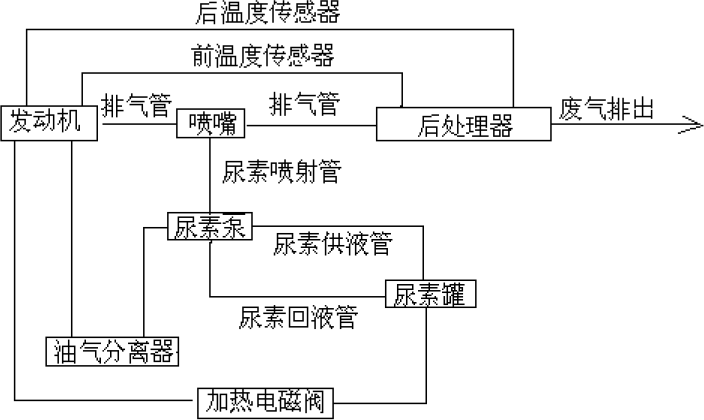 Внимание:Установка последующей обработки и карбамидный насос относится к агрегату, освобожденному от обслуживания.Наблюдать за индикаторной лампой уровня карбамидного раствора, своевременно добавить карбамид установленного стандарта в карбамидный резервуар. Добавление воды или других растворов не допускается. В противном случае это приведет к повреждению карбамидного насоса и установки последующей обработки.В процессе работы двигателя необходимо обеспечить нормальный впрыск карбамида системы последующей обработки.Наружный размер трубы подачи карбамида, отводящей трубы карбамида, трубы для впрыска карбамида является Φ 8, Φ 8 и Φ 5. Труба подачи карбамида относится к структуре быстрой вставки. Необходимо обеспечить герметичность всех мест соединения. Наличие изгиба в трубопроводах не допускается. Все трубопроводы должны быть отдалены от высокотемпературного источника теплоты. Для места прилегания трубы для впрыска карбамида к выпускной трубе следует принимать теплоизоляющее мероприятие.Рационально связывать и укреплять жгут датчика температуры входа и выхода в установке последующей обработки, соприкосновение жгута к установке последующей обработки не допускается.По возможности ближе поставить установку последующей обработки к нагнетателю двигателя. В передних выпускных трубах должна иметься гибкая соединительная структура, такая как гибкая металлическая труба. Правильно соединять по направлению входа и выхода. Установка осуществляется по направлению стрелки, отмеченной на поверхности. Необходимо прочно и надежно фиксировать.Выпускная труба и агрегаты на расстоянии 200 mm перед карбамидной форсункой и за форсункой выполняется из стали OCr18Ni9 и выше. Длина выпускной трубы за форсункой (до установки последующей обработки) не менее 400mm. Трубопровод должен быть по возможности прямым, наличие крутого поворота не допускается. Необходимо обеспечить герметичность всех мест соединения.Не поворачивать обратно направление карбамидного насоса вверх и вниз. Установка кронштейна должна быть максимально выполнена перпендикулярно кронштейну.Карбамидный резервуар, карбамидный насос и сепаратор масла-воды размещены на основе модульного принципа. Произвольное изменение не допускается.Проверка уровня жидкости сцепленияНормальная заменаЧерез каждые 50 000km пробега.В нормальных случаях уровень жидкости в масляном баке должен сохраняться в штрихе MAX вверх или вниз. В случае если уровень жидкости ниже штриха MIN, следует добавлять. Перед добавкой необходимо проверить систему трубопровода на наличие утечки. В случае наличия сначала ремонтировать, а затем добавлять.  Внимание:Не использовать тормозную жидкость с различным качеством или различной маркой и моделью.Ни в коем случае не следует использовать минеральное масло в качестве тормозной жидкости. Убеждаться в использовании чистой тормозной жидкости.Предотвращать соприкосновения тормозной жидкости к любой окрашиваемой поверхности во избежание повреждения красочной пленки.Обращать особое внимание на герметичное сохранение.Не позволять грязи или пыли попадать в масляный бак.Регулировка сцепленияДля системы управления сцеплением применяется гидросистема управления главным цилиндром и бустером. Способ регулировки педали:На основе обеспечения неизмененного положения педали сцепления освобождать стопорные гайки толкателя главного цилиндра, сдвигать вверх толкатель до предельного положения, обеспечивать зазор между главными цилиндрами 0.5~0.7mm, а в конце завинчивать стопорные гайки. Толкатель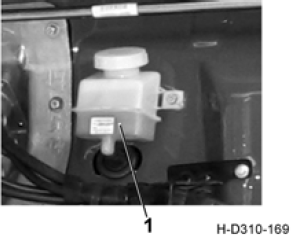 Масляный бак сцепления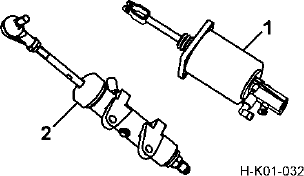 бустера не требует регулировки.	1. Бустер	2. Главный цилиндрВыпуск воздуха из сцепленияПри наличии воздуха в системе управления сцеплением необходимо выпустить воздух.Способ выпуска воздухаНаполнять масляную банку сцепления тормозной жидкостью. Давление в воздушном баллоне достигает 600kPa.Снимать пылезащитный колпачок бустера, освобождать выпускные болты в бустере, нажимать на педаль сцепления туда и обратно до тех пор, пока из резервного баллона не вытечет пузырь и из выпускных болтов не вытечет тормозная жидкость.Завинчивать выпускные болты, нажимать на педаль сцепления туда и обратно, нажимать на педаль сцепления, освобождать выпускные болты, выпускать воздух, пока не вытечет тормозная жидкость. Потом снова завинчивать выпускные болты, отпускать педаль сцепления.Проводить повторную операцию по пунктам 3, пока не вытечет воздух из выпускных болтов и водитель не чувствует полное выключение сцепления. Устанавливать пылезащитный колпачок.после завершения вышесказанной операции ход педали сцепления является 188 ± 4mm. Ход толкателя бустера должен находиться в пределах, как показано в следующей таблице:Резиновая выпускная труба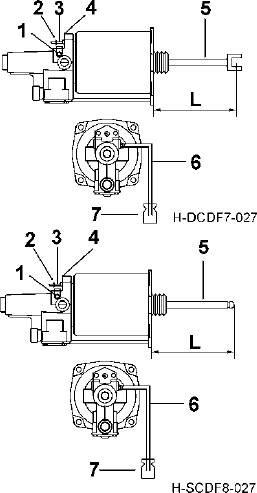 Затяжной хомут показывающего прибораПоказывающий прибор износаТорец выступаТолкательВыпускной болтРезервный баллонКонкретный способ измерения перехода бустера заключается в следующем: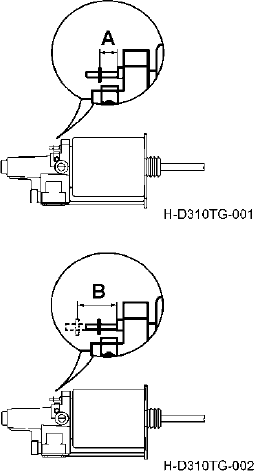 Один человек А полностью нажимает на педаль сцепления в кабине, а другой человек Б тихонько ударяет молотком в хвостовую часть рычага-указателя износа бустера сцепления, пока рычага-указателя не перестанет перемещаться внутрь. В то время человек Б измеряет расстояние между затяжным хомутом и его контактной поверхностью ступени с помощью штангенциркуля с нониусом, и получает величину А.Человек А полностью отпускал педаль сцепления, рычаг-указатель износа бустера сцепления автоматически возвращается наружу совместно с сервопоршнем цилиндра. Когда рычаг-указатель перестал двигаться, человек повторно измеряет расстояние между затяжным хомутом и его контактной поверхностью ступени с помощью штангенциркуля с нониусом, и получает величину АРеальным расстоянием бустера при выключении сцепления является разность A – B.Если данный ход находится в пределах вышесказанной таблицы, то выпуск воздуха соответствует требованиям. Если данный ход меньше установленного предела, то требуется продолжаться выпустить воздух. Если выпуск воздуха постоянно не достигает требований, необходимо найти другую причину (например, проверять трубопровод на наличие утечки масла).Способ контрольного измерения износа ведомого диска сцепления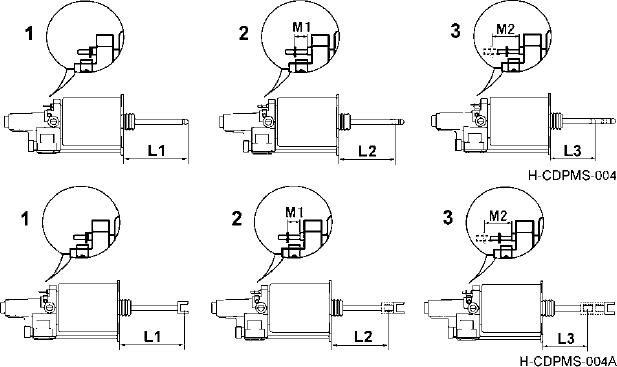 Состояние без установки бустераСостояние с установкой бустераСостояние изнаса фрикционных накладокВытяжное сцеплениеПеред установкой бустера сцепления (то есть в свободное состояние), L1=128mm (коробка передачи Дунфэн/шестерня Шанси/ZF), /L1=194mm (коробка передачи Датон), стопорное кольцо индикатор износа прилегает к торцу бобышки. После установки бустера L2=93mm (коробка передачи Дунфэн/шестерня Шанси/ZF)/L2=162mm (коробка передачи Датон), а толкатель приводит цилиндр перемещать назад. При этом индикатор износа одновременно перемещает назад на 35mm (коробка передачи Дунфэн/шестерня Шанси/ZF) /32mm (коробка передачи Датон). По мере износа ведомого диска индикатор износа перемещает назад. При расстоянии от стопорного кольца индикатора износа до торца бобышки 63mm (коробка передачи Дунфэн/шестерня Шанси/ZF) / 56.6mm (коробка передачи Датон) износ ведомого диска уже становится 3mm. В это время необходимо заменить ведомой диск.Проверка	и	замена	масла	коробки передач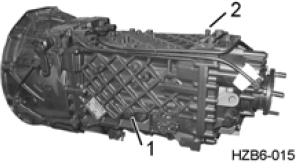 Коробка передач ZF16Нормальная заменаЧерез каждые проезды 30 000km или при ежегодном техническом обслуживанииНормальная проверкаЧерез каждые 5 000km пробегаСпособ проверкиОтвинтить герметичную пробку отверстия для заправки и проверки уровня масла коробки передач. Уровень масла принимается по состоянию на нижней кромке отверстия пробки. При недостатке добавить.Метод заменыНеобходимо заменить смазочное масло при горячем состоянии автомобиля. При замене сначала отвинтить сливную пробку, стравливать масла из коробки передач, очистить сливную пробку (на пробке имеет магнит, который притягивает железную стружку, накопленную в масле) и переустановить ее. Заправить новым смазочным маслом через отверстия для заправки и проверки уровня масла. Количество заправки - 13 L.Отверстие для заправки и проверки уровня масла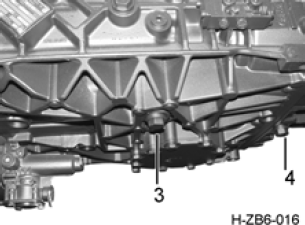 Вентиляционное отверстиеСливная пробкаМагнитная сливная пробкаТехническое обслуживание и регулировка тормоза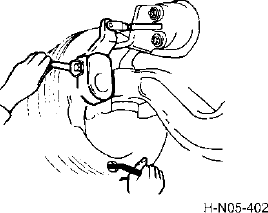 Рычаг ручной регулировкиНормальная проверка: проверить и регулировать тормозной зазор через каждые 5 000km пробега.Зазор между тормозным барабаном и фрикционный накладок тормозной колодки:В середине тормозной колодки: 0,3 ～ 0,5mmСпособ местной регулировкиНадеть накидной ключ на головку оси червяка. Вращать ось червяка, чтобы фрикционная накладка соприкасалась с тормозным барабаном, затем обратно вращать ось червяка на 1/2 оборота. При этом тормозной барабан должен быть свободным во вращении и не сталкиваться с любыми деталями.Проверить ход толкателя тормозной камеры, который должен находиться в диапазоне 25 ±5mm.  Внимание:Часто проверять тормозной зазор. При ощущении	слабости	торможения необходимо своевременно отрегулировать. При регулировке тормоза необходимо обратить внимание на нижеследующие пункты:Строго запрещается изменять ход толкателя методом поворота соединяющей вилки толкателя тормозной камеры.При регулировке заднего тормоза необходимо остановить автомобиль на ровном месте и обеспечить давление воздушного баллона более 700kPa.Заградить колеса спереди и сзади треугольными деревянными подкладками. Зазор заднего тормоза может быть регулирован только после расторможения ручного тормоза.Рычаг автоматической регулировкиСравните	конкретную	конфигурацию закупленной продукции.Если для тормоза оснащен рычаг автоматической регулировки, когда износ и зазор между фрикционными накладками превышает заданную величину, рычаг может автоматически уменьшать зазор между накладкой тормозной колодки и барабаном, чтобы сэкономить время технического обслуживания и обеспечить безопасность движения.При нормальной работе заправить консистентной смазкой через  смазочный штуцер через каждые 10 000km, проверить и затянуть контргайку соединяющей вилки. Проверить момент обратной регулировки через каждые 20,000km пробега, то есть вращать ось червяка против часовой стрелки (повторить испытание три раза). Если моменты меньше 26N·m, то необходимо заменить рычаг регулировки и проверить все детали тормоза в сборе на беспрепятственность при возврате в исходное положение и отсутствие заедания.Перед началом движения целого автомобиля необходимо   растормаживать   ручной   тормоз.Нажимать на тормоз около 30 ～ 40 разов в диапазоне давления 300kPa ～ 400kPa, чтобы автоматически   уменьшать   слишком   большойтормозной зазор.Необходимо периодично проверить износ фрикционных накладок тормоза во избежание снижения тормозной эффективности и повреждения других деталей после чрезмерного износа фрикционных накладок.При необходимости замены новой накладкой тормозной колодки необходимо вращать ось червяка так, чтобы кулачковый вал находился в положении минимального раскрытия. После замены   фрикционных   накладок   нажимать натормоз около 30 ～ 40 разов в диапазоне давления 300kPa ～ 400kPa, чтобы обеспечить уменьшение    зазора     тормоза.     В   процессеэксплуатации автомобиля зазор накладки тормозной колодки непрерывно автоматически регулируется по мере обкатки вплоть до стабильной работы в диапазоне проектного резервированного зазора.Способ ручной регулировки зазора тормоза После ввода в эксплуатацию нового автомобиля или замены новыми фрикционными накладками можно увеличить тормозной зазор путем ручной регулировки при слишком маленьком зазоре, влияющем на нормальную эксплуатацию, из-за ненормального	зазора	между	колодкой	и барабаном, расширения новых фрикционных накладок от тепла или движения в гористом районе (частого торможения).Рычаг автоматической регулировки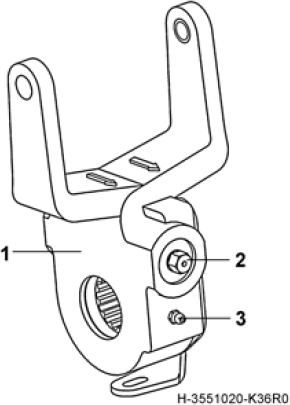 Ось червякаСмазочный штуцерНадеть накидной ключ на головку оси червяка. Вращать ось червяка, чтобы фрикционные накладка соприкасалась с тормозным барабаном, затем обратно вращать ось червяка на 1/2 ～ 2/3 оборота (момент обратного вращения на оси червяка сравнительно большой). При этомтормозной барабан должен быть свободным во вращении и не сталкиваться с любыми деталями. Или  зазор  замеряется  с  помощью  щупа,  и  отрегулировать  зазор  тормоза  до  подходящегодиапазона (0,6 ～ 1,0mm).Проверить ход толкателя тормозной камеры, который должен находиться в диапазоне 35 ±10mm (Давление составляет 300kPa).Когда рычаг автоматической регулировки был применен долгое время или невозможно вращать ось червяка из-за несвоевременного технического обслуживания и смазки, можно снять маленькую ось пальца на рычаге автоматической регулировки и поступать в соответствии с шагом 1 и шагом 2, после чего можно использовать рычаг. При этом рычаг регулировки потеряет функцию автоматической регулировки, необходимо своевременно отремонтировать в ремонтном пункте обслуживания или заменить рычаг автоматической регулировки.  Внимание:Строго запрещается ручная регулировка тормозного зазора в процессе нормальной эксплуатации;Периодично проверить износ фрикционных накладок во избежание выхода из строя торможения, вызванного из-за чрезмерного износа фрикционных накладок;Строго запрещается изменить ход толкателя методом поворота соединяющей вилки толкателя тормозной камеры при ручной регулировке тормозного зазора.При ручной регулировке заднего тормоза обязательно нужно остановить автомобиль на ровном месте и обеспечить давление воздушного баллона более 700kPa.Заградить колеса спереди и сзади треугольными деревянными подкладками. Зазор заднего тормоза может быть регулирован только после расторможения ручного тормоза.При появлении нехарактерного случая торможения необходимо немедленно остановить автомобиль и проверить рычаг автоматической регулировки и работу на других частях тормозной системы. А также своевременно принять целесообразное мероприятие для устранения неисправности.После регулировки зазора тормоза необходимо затянуть контргайку соединяющей вилки.Проверка хода тормозной педали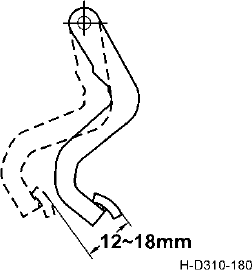 Слегка нажать на тормозную педаль и проверить ее свободный ход, нормальнаявеличина которого составляет 12 ～ 18mm.Необходимо обеспечить, чтобы отсутствовало явление заедания при полном нажатии на тормозную педаль.Необходимо обеспечить, чтобы слышался шум выпуска воздуха при освобождении педали.Проверка воздухоосушителяВоздухоосушитель предназначен для сушки сжатого газа от воздушного компрессора, чтобы сухой и чистый газ поступил в воздушный баллон.Период заменыСушильный барабан или сушильный агент воздухоосушителя: замена осуществляется через каждые 30 000km или 6 месяцев. Для автомобиля, работающего в течение длительного времени при плохом условии (например, при влажном воздухе или в горном районе), рекомендуется целесообразно сократить период замены.Выключатель воздухоосушителяПроверка застояНеобходимо эженедельно проверить наличие застоя внутри (в зимний период и в холодном районе рекомендуется ежедневная проверка после окончания работы автомобиля). Метод проверки – оттягивать клапан слива воды под воздушным баллоном или сталепроволочный крюк под рамкой воздушного баллона. При наличии застоя необходимо заменитьсушильный барабан или сушильный агент.	Индикаторная лампа обогревавоздухоосушителяПроверка выхлопного соплаВ процессе заправки воздухом перед троганием с места, при обнаружении утечки воздуха в выхлопном сопле сушилки в сборе проверить газовыпускной клапан. При неплотном закрытии выхлопного сопла, вызванном из-за наличия посторонних предметов, масляной грязи и т.д. очистить газовыпускной клапан. Давление в воздушном баллоне проектировано в определенном диапазоне. Когда давление в трубопроводах превышает верхний предел, давление будет разгружено, а газ будет выпушен из выхлопного сопла сушилки. Такой выпуск газа является нормальным феноменом. Газовыпускной клапан закрывается только при снижении давления до нижнего предела. Система трубопроводов снова заправляется воздухом.Обогрев воздухоосушителяПри температуре окружающей среды ниже 5 ℃ необходимо запускать электронагревательный агрегат воздухоосушителя во избежание невозможности нормальной эксплуатации выхлопного сопла сушилки из-за обледенения. Включить выключатель обогрева воздухоосушителя на приборном щитке (см. стр. 33). Индикаторная лампа обогрева воздушной сушилки одновременно загорается (см. стр. 23).  Внимание:В один месяц перед заморозком в зимний период каждого года обратить особое внимание на проверку застоя в воздушном баллоне. В это время рекомендуется заменить новым сушильным барабаном или сушильным агентом, чтобы обеспечить эффективность сушки воздуха и предотвратить застой и обледенение в воздушном канале.Проверка и замена гидравлической жидкостью для рулевого управления с сервомеханизмомПериод проверки: через каждые 5 000kmпробега.Первая замена: через первые 2 500km пробега. Период замены: через каждые 20 000kmпробега или при ухудшении  свойств  масла или слишком большом количестве посторонних предметовВ процессе эксплуатации автомобиля необходимо часто проверить количество в резервуаре, а также проверить жидкость на отсутствие ухудшения. При обнаружении плохого состояния необходимо своевременно добавить или заменить. При проверке уровня жидкости очистить масломерную иглу. Потом отвинтить масломерную иглу в сборе, очистить масломерную иглу и снова установить ее, затем снять масломерную иглу и наблюдать уровень жидкости. Если уровень жидкости не находится между верхним и нижним рисками в масломерной игле, необходимо добавить гидросмесь одинакового типа.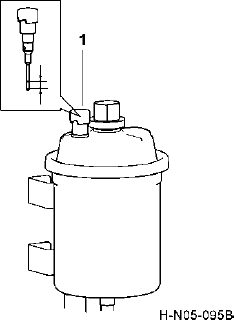 1. Крышка заливной горловины с масломерная иглаСпособ заменыЗаградить колеса автомобиля спереди и сзади треугольными подкладками. Поставить коробку передач в нейтральное положение. Поднять переднюю ось домкратом, чтобы колеса в обеих сторонах отрывались от земли или продольная тяга отрывается от сошки.Сначала очистить резервуар жидкости, потом отвинтить затяжную гайку на крышке резервуара и отвинтить сливной болт рулевого механизма. Многократно вращать руль до двух предельных положений и сливать остатки жидкости из насоса и резервуара. При необходимости можно заставить двигатель работать в холостом ходу и вращать рулевое колесо налево и направо в несколько раз до предельных положений вплоть до отсутствия течения жидкости из порта слива.После полностью слива жидкости из системы затянуть сливной болт. Заменить или очистить фильтрующий элемент резервуара жидкости.Наполнить чистой жидкостью в резервуар жидкости. Заставить двигатель работать на холостом ходу в течение 3~5 сек. После выключения проверить уровень жидкости и заправить. Повторить данную процедуру минимально в три раза. В целом процессе заправки не допускается слишком быстрое снижение уровня жидкости или отсутствие жидкости в резервуаре жидкости во избежание вступления воздуха в систему.Заставить двигатель работать на ходостом ходу в течение 2 мин., затем выключить двигатель и проверить соответствие уровня жидкости в резервуаре требованию.Заставить двигатель работать. Вращать рулевое колесо от левого предельного положения в правое предельное положение и повторять много раз вплоть до прекращения снижения уровня жидкости и отсутствия пузырей. А в конце добавлять жидкость до указанного уровня (то есть уровень жидкости находится между верхней и нижней риской масломерной иглы).  Внимание:Строго запрещается добавлять гидравлической жидкостью при работе двигателя.Необходимо добавить гидравлической жидкость одинакового типа при дополнении жидкости.Во время работы двигателя на холостом ходу вращать рулевое колесо туда и обратно, что способствует выбросу воздуха из системы.При проверке уровня масла необходимо выключить двигатель.Не оставить рулевое колесо на предельное положение более 15 сек. В это время необходимо слегка вращать рулевое колесо во избежание повреждения насоса усиленного рулевого управления.Проверка величины свободного вращения рулевого колеса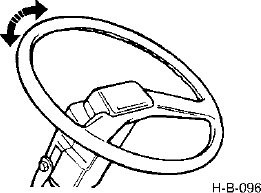 При техническом обслуживании через каждые 5 000km, необходимо проверить величину свободного вращения рулевого колеса. Величина свободного вращения от промежуточного положения вправо и влево не должна быть более 15°.При слишком большой величине свободного вращения регулировка заключается в следующем:Проверить зазор между подшипниками ступицы перед регулировкой.Проверить ослабление узла поперечных и поперечных рулевых тяг. При наличии ослабления необходимо отрегулировать. Способ регулировки поперечных и поперечных тяг: ввинтить пробку до упора с помощью специального    коленчатого    ключа,    а затемвозвратить  обратно  на  1/4  ～   1/2  оборота  изапереть пробку шплинтом.Проверить посадку конуса шарового пальца поперечных и поперечных тяг с коническим отверстием верхнего и нижнего рычагов поворотного кулака, затянуть гайку шарового пальца, потом комбинированно обстучать на место  соединения  молотком,  затем  ввинтитьгайку  на  1/3  ～   1/2  оборота  вплоть  до  елевставки  шплинта.  Не  допускается  ослабить ивозвратить обратно гайку с целью вставки шплинта.Проверить место соединения рулевой сошки со шлицами вала рычага рулевого механизма и его крепежного болта на наличие ослабления.Проверить и регилировать зацепление вала рычага рулевого механизма с поршнем рейки.Техническое обслуживание балансировочной подвескиТехническое обслуживание рессорыПосле выполнения обкатки нового автомобиля, во время начала эксплуатации с тяжелой нагрузкой необходимо закрепить гайки для передних и задних U-образных болтов при полной нагрузке в соответствии с заданными моментами (см. стр. 139).В процессе движения и технического обслуживания строго запрещается стучать боковую сторону и поверхность рессоры железным изделием. В противном случае на царапине стука образуется очаг усталостного износа, из-за чего ранняя трещина появляется и постепенно расширяется, что приведет к раннему разрыву листа рессоры.Техническое	обслуживание балансировочной подвескиПосле выполнения обкатки нового автомобиля, во время начала эксплуатации с тяжелой нагрузкой необходимо закрепить гайки для передних и задних U-образных болтов при полной нагрузке в соответствии с заданными моментами. Закрепить гайки, соединяющие кронштейн балансировочной подвески с рамой, и гайки для болтов, соединяющие кницу рамы с балкой, в соответствии с заданными моментами. Через каждые 200~300km пробега необходимо повторно завинтить три раза. Через 2 000km пробега еще раз проверить и закрепить гайки, соединяющие кронштейн балансировочной подвески с рамой, и гайки для болтов, соединяющие кницу рамы с балкой, в соответствии с заданными моментами. После 5 000km пробега проверить и повторно закрепить гайки, соединяющие кронштейн балансировочной подвески с рамой, и гайки для болтов, соединяющие кницу рамы с балкой через каждые 5 000km.Через каждые 10 000km пробега закрепить гайки для передних и задних U-образных болтов при полной нагрузке. Одновременно проверить ослабление болтов, соединяющих кронштейн балансировочной подвески с рамой. При наличии ослаблении необходимо своевременно затянуть в соответствии с заданными моментами.Через каждые 10 000km пробега заменить консистентную	смазку	ступицы балансировочного вала. При замене консистентной смазки следует сначала очистить смазочный штуцер и требуемые смазки места, а затем заправить новой консистентной смазкой через смазочный штуцер ступицы балансировочного подшипника вплоть до перелива консистентной смазки от предохранительного клапана.Ступица балансировочного подшипника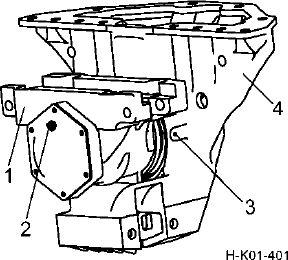 Смазочный штуцер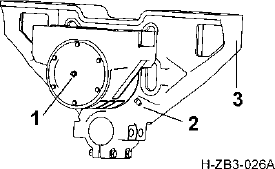 1. Смазочный штуцер2.Предохранительны й клапанПредохранительный клапанКронштейн балансировочного вала3. Кронштейн балансировочного валаПроверка уровня масла ведущего мостаСравните	конкретную	конфигурацию закупленной продукции.Мост с бортовым редуктором (Дунфэн)Первая заменаЗаменить смазочное масло через 1 500 ～ 2 500km обкатки нового автомобиля. Добавить смазочное масло в точки добавки.Нормальная проверкаЧерез каждые 5 000km пробега. Способ проверкиДля уровня масла среднего моста нижняя кромка отверстия для осмотра переходной коробки берется за основу. При недостатке добавить. Для уровня масла заднего моста нижняя кромка горловины заправки берется за основу. Проверить вентиляционную пробку и очистить ее.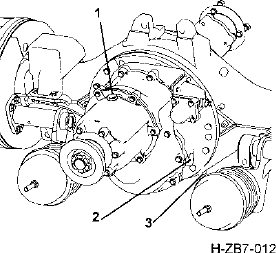 Задний мостВентиляционная пробка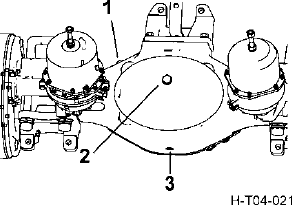 Заливная горловина3.Сливная пробкаНормальная заменаЧерез каждые 5 000km пробега.Емкость среднего моста составляет 25 литров (центральный основой редуктор – 21 литр, бортовые редукторы – по 2 литра). Емкость заднего моста составляет 19 литров (центральный основой редуктор – 15 литров, бортовые редукторы – по 2 литра).Средний мостСпособ заменыЗаменить смазочное масло ведущего моста при горячем состоянии автомобиля. Внутри мостов имеются остатки смазочного масла, поэтому при добавке смазочного масла следует обратить внимание на количество добавки.Вращать сливную пробку вниз и отвинтить сливную пробку, чтобы полностью сливать старое смазочное масло, затем очистить сливную пробку и переустановить ее. Заливать достаточным количеством нового смазочного масла через заливную горловину. Так как задний мост сообщается с бортовым редуктором, при добавке масла через заливное отверстие заднего моста смазочное масло вливается в бортовые редукторы.Отдельная замена масла для бортового редуктораПри замене масла также можно сначала начать добавлять масла для бортового редуктора. Через заливную горловину добавлять смазочное масло вплоть до нахождения уровня масла на нижней кромке заливной горловины. Обратить внимание на то, что задний мост сообщается с бортовым редуктором, так что необходимо соответственно уменьшать количество добавки количества для заднего моста, если добавка масла начинается с бортового редуктора.  Внимание:При добавке масла не позволить падать пыли и загрязнение в основной редуктор. Необходимо все время сохранить беспрепятственность	вентиляционной пробки.Необходимо обеспечить нахождение уровня масла в нормальном уровне. Слишком высокий или низкий уровень повлияют на эксплуатацию.Заливная горловина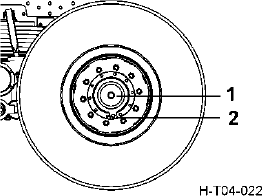 Сливная пробкаЭксплуатация и техническое обслуживание шиныВыбор шиныЗапрещение серьезной перегрузки автомобиляПри перегрузке автомобиля теплотворная способность шины увеличивается, и степень износа протектора шины ускоряется; напряжение борта покрышки увеличивается, что повредит борт покрышки и образует раннюю усталость тканевого каркаса. Тем самым ресурс эксплуатации шины снижается.Целесообразный выбор рисунка шиныПродольный рисунок: сопротивление качению маленькое и направляющее свойство хорошее.Смешанный и поперечный рисунок: свойство сопротивления надрыву сильное и приводное свойство хорошее.Для направляющего колеса и колеса буксировщика выбрать продольный рисунок; Для приводного колеса выбрать смешанный и поперечный рисунок.Для высокоскоростного и хорошего дорожного покрытия выбрать продольный рисунок; Для низкоскоростного и плохого дорожного покрытия выбрать смешанный и поперечный рисунок. Например: в отношении тягача высокоскоростной транспортировки,  для направляющего колеса и колеса буксировщика выбрать продольный рисунок, а для приводного колеса выбрать смешанный и поперечный рисунок.Замена шиныСпецификация шины и соответствующие данные:Принцип замены шины см. параметр несущей способности. При одинаковой несущей способности диаметр шины без камеры в метрической системе немножко меньше шины с камерой, что может снизить высоту целого автомобиля и увеличить стабильность автомобиля.Например: 315/80R22,5 18PR может заменить шину 12.00R20 18PR или 11.00R20 18PR.Проверка давления шины и протектораПроверить барометром давление шины указанному на соответствие требованию. При недостатке необходимо зарядить.Проверить наличие посторонних предметов на протекторе шины. Убрать посторонние предметы, приложенные на нее.Проверить глубину протекторного рисунка. При глубине менее 1,6мм (менее 2,4мм на скоростной автодороге) необходимо заменить шину. При измерении замерить, по крайней мере, шесть точек по периферии шины.Давление данного барометра является давлением при стандартном условии. При увеличении нагрузки давление соответственно увеличивается, а скорость движения соответственно снижается.Высокое или низкое давление снижает эксплуатационный ресурс шины и увеличивает расход топлива.В соответствии с нагрузкой автомобиля средняя величина максимального зарядного давления находится в диапазоне 850~1250kPa. Давление передних колес обычно ниже давления ведущих колес. В обычном случае автомобиль наполняется воздухом раз через 6 месяцев.Периодичная проверка локализации колесаЛокализация колеса включает локализацию передних колес и локализацию задних колес. При переходе допусков локализации передних колес возникает нехарактерный износ передних колес; При переходе допусков локализации задних колес не только возникает нехарактерный износ шины ведущих колес, но и одновременно возникает нехарактерный износ передних колес.Локализация передних колес в основном имеет в виду схождение (см. стр. 114) и угол развала. Величина схождения передних колес должна находиться в диапазоне 0~2mm, а угол развала - вдиапазоне 1°± 30＇.Локализация задних колес в основном имеет в виду угол перекоса заднего моста и угол разгона (см. стр. 115). При большой величине угла перекоса заднего моста и угла разгона заднего моста возникает нехарактерный износ на всех колесах автомобиля. При перекосе заднего моста надо проверить деформацию рессоры заднего моста, износ узла штанга толкателя и т.д., а также своевременно заменить их.Перестановка шины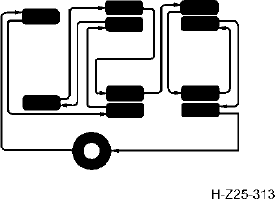 При техническом обслуживании через каждые 10 000km необходимо перестановить шины по указанию на схеме. Принцип перестановки шины:Разница внешнего диаметра двух шин двойной шины заднего моста не должна превышать 12мм. Шина с меньше внешним диаметром должна быть установлена внутри.Необходимо установить шины с одинаковым типом, равномерностью и меньшим износом для переднего колеса. Если позволят обстоятельства,     следует	осуществлять балансировочное испытание на срабатывание для ново-переставленных или ново-сборочных передних шин.После перестановки шины направление вращения	шины	должно	быть противоположенным направлению перед перестановкой; необходимо использовать новые шины попарно.На одном вале автомобиля необходимо установить шины с одинаковой спецификацией и рисунком, в противном случае это вызовет занос при торможении, колебание кузов и потерю управления поворота.Проверить отсутствие царапины на болтах ступицы и на резьбе колесных гаек. Для безопасности необходимо заменить попарно при повреждении резьбы в любой стороне, так как другая сторона может быть повреждена.Проверить контактную поверхность (сферу) обода шины и установочные отверстия. При наличии деформации или повреждения необходимо заменить. Если на сфере колесных гаек тоже имеет повреждение необходимо заменить ее.Проверить обод шины. При наличии трещины необходимо заменить.При монтаже двойных шин сердечники вентиля внутренней шины и внешней шины должны быть разделены для удобства заполнения воздухом.Замены и ремонт колесаПри замене колеса рекомендуется комплектовать и использовать тип колеса, выбранный для исходного автомобиля. Рекомендуется отремонтировать шину в специальном пункте ремонта шины.Регулировка нехарактерного износа шины двойного управляемого мостаДля решения нехарактерного износа шины двойного управляемого моста необходимо уладить шину второго моста двойного управляемого моста на свои места.Поставить целый автомобиль на ровную поверхность земли. Поставить рулевое колесо на промежуточное положение, чтобы шины первого поворотного переднего моста находились на промежуточном положении прямого движения;Сначала измерить глазами то, параллельны ли шины второго поворотного моста шинам первого поворотного моста или находится ли они в промежуточном положении. При неточном измерении глазами можно определить следующими способами:Измерить расстояние головки оси (в центре крышке ступицы) слева и справа первого и второго моста, как показано на рисунке. Если разница между расстоянием A головки оси в левой стороне и расстоянием B головки оси в правой стороне составляет более 5mm, то шины второго моста не улажены на промежуточное положение;Или замерить расстояние H между передней и задней центральными точками левой и правой шин на одном и том же мосте и боковой плоскостью рамой, как показано на рисунке. Если разница между расстоянием H1 от передней центральной точки на левой стороне шины второго моста до боковой плоскости рамы и расстоянием H2 от передней центральной точки на правой стороне шины второго моста до боковой плоскости рамы составляет более 5mm, то шины второго моста не улажены на промежуточное положение;Если вышеуказанными способами определено то, что шины второго моста не улажены на промежуточное положение, то отрегулировать длину регулируемой тяги, чтобы расстояние головки оси первого моста и второго моста или расстояние левой и правой измеренных точек шины составляет менее 5mm. Таким образом, шины второго моста будут улажены на промежуточное положение:Ослабить гайки хомута;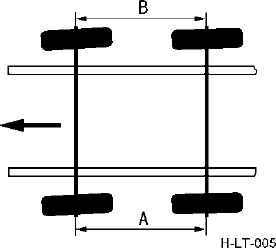 Измерение расстояния головки оси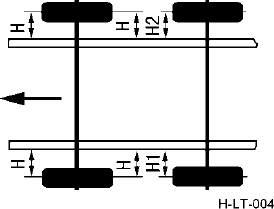 Измерение расстояние между центральной точкой шины и боковой плоскостью рамойВращать тягу или узел. Тяга или узел должны быть регулированы в полном витке. Диапазон регулировки находится в ±8mm;Затянуть гайки хомута с моментом 60-80N·m;При использовании модели автомобиля с конструкцией усилительных цилиндров прямая задняя тяга является регулируемой: При расстоянии головки оси в левой стороне более того расстояния в правой стороне удлинить тягу; в противном случае то сократить ее. При использовании модели автомобиля с конструкцией следящего механизма промежуточная тяга является регулируемой: При расстоянии головки оси в левой стороне более того расстояния в правой стороне сократить тягу; в противном случае то удлинить ее.Контрольное измерение величины скольжения шины двойного управляемого мостаПосле вышеуказанной параллельной регулировки первого и второго мостов и регулировки величины схождения первого и второго мостов можно поставить на контрольно-измерительную линию скольжения, чтобы измерить величину скольжения:Прямолинейно проходить через доску скольжения с равномерной скоростью автомобиля3-5Km/h;Величина скольжения первого и второго мостов не более по 5mm;Относительная величина скольжения на одной и той же стороне первого и второго мостов не более 5mm;Комплексная величина скольжения первого и второго мостов не более 5mm.Регулировка	локализации	передних колес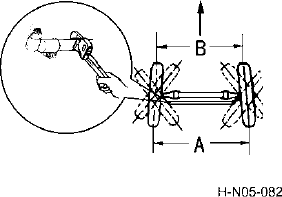 При техническом обслуживании через каждые 20,000km необходимо проверить схождение каждого  управляемого  моста. Рекомендуемаявеличина   схождения   переднего  моста  - 0 ～2мм.Способ регулировки схождения переднего мостаОстановить автомобиль на ровной площадке. Поднять переднею оси, чтобы колеса находились на положении прямолинейного движения.Освободить болты хомута на поперечной тяге. Чтобы отрегулировать требуемую величину схождения, вращать  поперечную тягу с помощью трубного ключа.При регулировке можно сделать отметку в середине рисунка протектора левой и правой шин. Измерить величину B на прямо переднем направлении передней оси, затем измерить величину A вращением отметки на прямо заднее направление.Схождением	является	разница	между величинами A и B.После регулировки затянуть болты хомута моментом 38~42N·m.Проверка локализации задних колес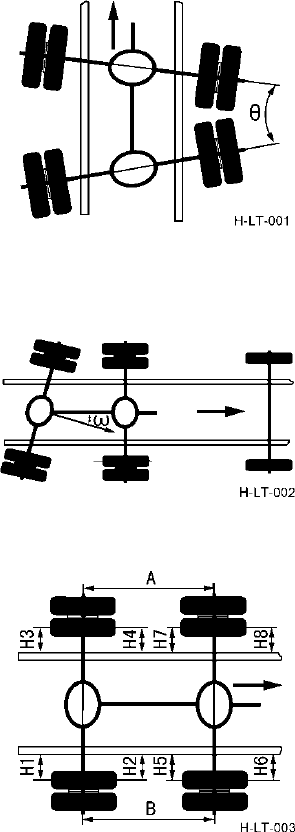 Локализация задних колес в основном имеет в виду угол θ перекоса заднего моста и угол ω разгона. При большой величине угла θ перекоса заднего моста и угла ω разгона заднего моста возникает нехарактерный износ на всех колесах автомобиля.Методы измерения угла θ перекоса заднего моста и угол ω разгона ограничиваются контрольно-измерительными	методами. Поэтому обычно они измеряются с помощью расстояния A и B головки оси в левой и правой сторонах. Разница между расстояниями A и B головки оси на левой и правой сторонах должна быть не более 5мм;Остановить автомобиль на ровной поверхности земли. Поставить рулевое колесо в промежуточное положение, чтобы шины первого поворотного переднего моста находились в промежуточном положении прямого движения;Сначала измерить глазами то, находится ли шины заднего моста в промежуточном положении. При неточном измерении глазами можно определить следующими способами:Измерить расстояния головки оси (в центре крышке ступицы) слева и справа двойного заднего моста, как показано на правом рисунке. Если разница между расстоянием A головки оси на левой стороне и расстоянием B головки оси на правой стороне составляет более 5mm, то задний мост имеет перекос;Или замерить расстояние между передней и задней центральными точками левой и правой шин на одном и том же мосте и боковой плоскостью рамой, как показано на рисунке. Если разница между расстоянием H1 от центральной задней точки на правой стороне шины заднего моста до боковой плоскости рамы и расстоянием H2 от передней центральной точки на правой стороне шины заднего моста до боковой плоскости рамы составляет более 5mm, то задний мост имеет перекос (данный способ пригоден и для отдельного заднего моста);Если вышеуказанными способами определен перекос заднего моста, то необходимо проверить деформацию рессоры заднего моста, износ узла штанга толкателя и т.д., а также своевременно заменить их.Приспособление для зарядки шин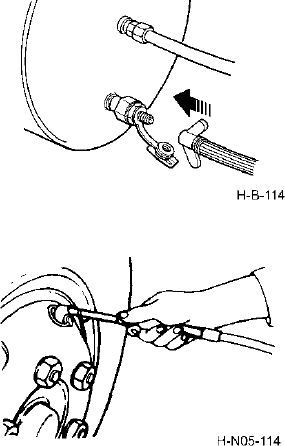 Приспособление для зарядки авиашин непосредственно отбирает воздуха из воздушного баллона с помощью клапана отбора воздуха.Оперативные процедуры заключаются в следующем:Отвинтить заглушку клапана отбора воздуха, а затем стыковать шланг зарядки шины с клапаном отбора воздуха, и затянуть узел.Запустить двигатель. Воздушный компресс начинается работать. В процессе зарядки необходимо поддерживать работу двигателя на средней скорости.После повышения давления в воздушном резервуаре до 6,5 × 100kPa навести другой конец заправочного шланга на ниппель шины и проверить барометром, чтобы давление шины достигло указанной величины; демонтировать заправочный шланг и ввинтить заглушку клапана отбора воздуха. Затем остановить двигатель.Техническое обслуживание подшипника ступицыСравните конкретную конфигурацию закупленной продукции.Техническое обслуживание подшипника ступицы колес выполняется через каждые 10 000km пробега. Снять колеса и тормозные диски, очистить подшипник ступицы, затем удалить загрязненную и ухудшившуюся консистентную смазку во внутренней ступице. Наполнить консистентной смазкой зазор между внутренним вставным кольцом подшипника и роликом сепаратора и нанести тонким слоем консистентной смазки на внутренней и внешней поверхностях подшипника, после чего можно провести сборку.Регулировка подшипника передней ступицы(мост более 5T )Затянуть стопорную гайку моментом 200N·m. Вращать ступицу на 2 ～ 3 оборота, чтобы подшипник полностью прилегал.Затянуть стопорную гайку моментом 200N·m.Для удобства сборки шплинта и получения правильного предварительного натяжения подшипника ступицы допускается вращать стопорную гайку обратно на 30°.Вращать ступицу на 2～3 оборота и измерить касательную силу на болтах ступицы, которая должна быть 20 ～55N.Проникнуть шплинт, чтобы стопорить.Ступица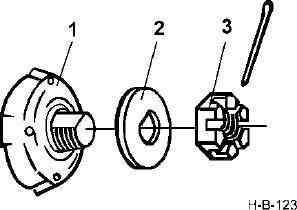 Упорный антифрикционный дискСтопорная гайкаРегулировка подшипника ступицы (мост 4,5 T)Сначала установить ступицу в сборе, потом установить упорный антифрикционный диск и запирать гайку. Затянуть стопорную гайку моментом 120 ～ 150N·m. Одновременно вращать ступицу на 2 ～ 3 оборота к положительному и обратному направлениям, чтобы подшипник полностью прилегал. Затем затянуть стопорную гайку моментом 120 ～ 150N·m.Для получения правильного предварительного натяжения подшипника ступицы вращать стопорную гайку обратно вплоть до получения требуемого момента сопротивления вращению ступицы.Одновременно для наведения отверстия шплинта на паз на стопорной гайке можно еще вращать стопорную гайку обратно на 30°.В конце концов проверить момент сопротивления вращению ступицы: момент сопротивления вращению ступицы должен быть 4.1 ～ 8.2N·m. Касательная сила на болтах ступицы должна быть 30 ～ 60N.Регулировка подшипника ступицы заднего колесаЗатянуть регулировочную гайку и одновременно вращать колесо, чтобы подшипник находился в правильном положении.Затем возвратить обратно регулировочную гайку, потом затянуть рукой регулировочную гайку. После затяжки ослабить и возвратить обратно гайку на позицию отверстия 2 контровочной шайбы.Установить внешнее вставное кольцо сальника и внешний сальник ступицы. Установить    стопорную    шайбу    и   затянутьконтргайку моментом 250  ～  300N·m. При этомколесо должно быть свободным во вращении ибез значительного осевого размещения и колебания.Через каждые 5 000Km необходимо проверить и закрепить крепежные гайки на полуоси с моментом 40~100N·m.  Внимание:При техническом обслуживании ступицы необходимо обеспечить отсутствие нарушения лезвия сальника.При замене внутреннего сальника ступицы необходимо нанести тонкий слой консистентной смазки на обоих лезвиях нового сальника.После регулировки подшипника ступицы за первые 10км движения автомобиля необходимо обратить внимание на температуру ступицы. Если существует термическое явление, это означает, что подшипник подрегулирован чрезмерно тесно. Необходимо перерегулировать, чтобы винт замковой пластинки наводил на регулировочную гайку, и ослабление регулировочной гайки было минимальным.1 Регулировочная гайка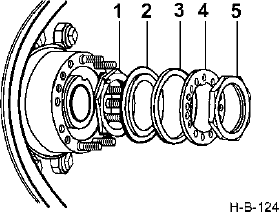 Картер сальникаВнешний сальник ступицыСтопорная шайбаКонтргайкаМонтаж и демонтаж запасной шиныКрюк запасной шиныУстройство для запасной шины находится на средней и задней части автомобиля. Операция по снятию запасной шины заключается в следующем:Отвинтить гайки для фиксации запасной шины. Запасную шину можно использовать после ее снятия.Монтаж запасной шины осуществляется в обратной последовательности.Замена шины1.Заградить задние колеса (передние колеса) спереди и сзади треугольными подкладками при снятии переднего колеса (заднего колеса).2.Отвинтить колесные гайки с помощью торцового ключа для колесной гайки в бортинструменте.Поднять одну сторону оси автомобиля домкратом, чтобы колеса слегка отрывались от земли.Очистить гайки для колесных болтов чистой водой и промокнуть их машинным маслом или нанести консистентной смазкой.Демонтировать колесные гайки.  Внимание:При демонтаже гаек, в случае наличия ила и песка и других загрязнений в резьбе сначала очистить водой или машинным маслом от ила и песок, затем нанести небольшим количеством консистентной смазки на обнаженной части резьбы, в конце концов, демонтировать гайки. Цель такого поступка заключается в предотвращении отрыва или блокирования резьбы при сравнительно большом моменте демонтажа.При установке гаек нанести гайки машинным маслом или консистентной смазкой, таким образом, можно обеспечить нормальную работу пары резьбы во избежание отрыва или блокирования резьбы.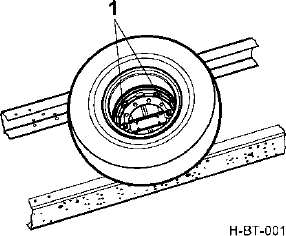 Гайка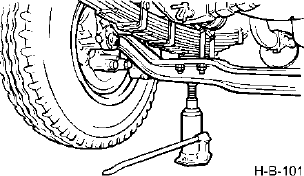 Демонтаж колеса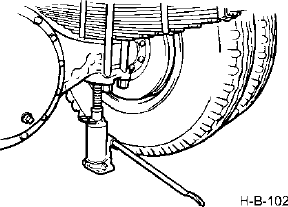 Поднятие заднего колесаМонтаж шиныНадеть отверстия для болтов обода шины на болты ступицы с помощью ваги.Затянуть колесные гайки при регулировке болтов ступицы до центрального положения отверстия для болтов.Медленно спустить колеса до касания земли домкратом.Затянуть колесные гайки до заданного момента в три раза по диагональной последовательности.Каждый раз после переустановки колесных гаек     в     течение     200~500km     с     началаэксплуатации или 1 ～  2 дня повторно затянутьгайки по заданному моменту. Момент повторной затяжки 550 ～ 650N.m..Проверка и техническое обслуживание аккумулятораПри проверке и техническом обслуживании аккумулятора необходимо сначала отключить выключатель электропитания.Проверка уровня электролитаЧерез каждые 5 000km пробега необходимо проверить уровень электролита. Нормальный уровень    электролита    должен    быть   вышепластины   на   15   ～ 20mm.   При пониженномуровне      электролита      следует    добавлятьдистиллированной водой. После добавки зарядить электропитанием более полчаса, чтобы добавленная дистиллированная вода смещалась с исходным электролитом.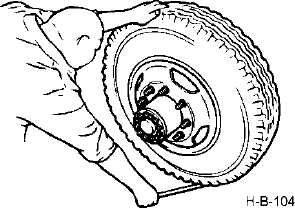 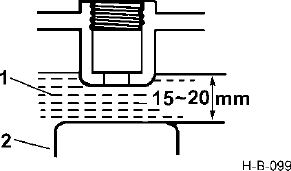 Электролит	2. ПластинаПроверка удельного веса электролита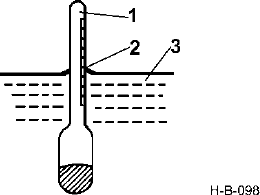 Через каждые10 000km пробега необходимо проверить удельный вес электролита с помощью   ареометра.   Нормальный удельныйвес электролита находится в диапазоне 1,26 ～1,265 (температура электролита - 20 ℃). Приудельном весе ниже 1,22 необходимо зарядить аккумулятор.Добавка промывного раствораПри покойном и горизонтальном состоянии добавлять промывной раствор до положения ниже "MAX", как показано на рисунке. Запрещено использование неустановленного промывного раствора.ПоплавокОтчет уровня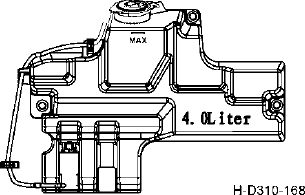 Уровень электролитаПлавкий предохранитель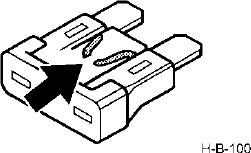 При замене плавкого предохранителя (предохранителя) следует уточнить нагрузку используемого плавкого предохранителя. Если новый плавкий предохранитель легко перегорел, то необходимо найти причину и провести ремонт. Если невозможно устранить неисправности, просим Вас своевременно связаться с центром (станцией) технического обслуживания, авторизованным компанией коммерческих автомобилей при автомобильной корпорации Dongfeng.  Предупреждение:Строго запрещено использовать простой проводник или плавкого предохранителя.Размещение света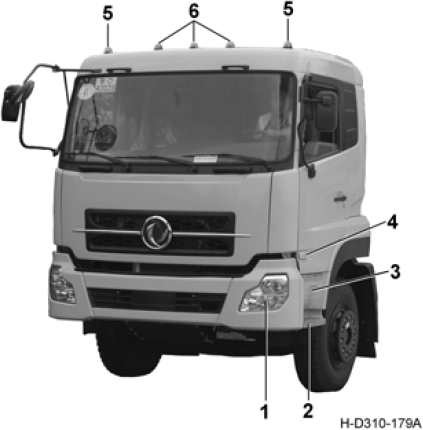 Передняя комбинированная лампаБоковой отражательЛампа освещения земли при повороте (не оборудована)Баковый указатель поворотаПередняя габаритная фараПередний опознавательный огонь (не оборудован)Размещение света вне кабины (стандартная длина и крыша)Сравните конкретную конфигурацию закупленной продукции.Передняя комбинированная лампа: Две лампы - симметричная лампа слева и справа (включая передний указатель поворота, лампу положения, фару дальнего света и фару дальнего/ближнего света);Боковой отражатель: Два отражателя - симметричные слева и справа;Лампа освещения земли при повороте: Две лампы - симметричная лампа слева и справа;Баковый указатель поворота: Два отражателя - симметричные слева и справа;Передняя габаритная фара: Две фары - симметричная слева и справа;Передний опознавательный огонь: три огня.Примечание: Передняя противотуманная фара: Две фары - симметричная слева и справа; (поставляемая по желанию заказчика).Передняя комбинированная лампа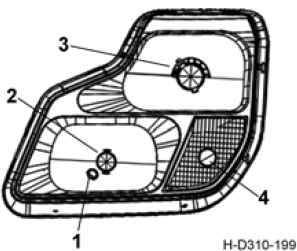 Лампа положенияФара дальнего светаФара дальнего/ближнего светаПередний указатель поворотаЗадняя комбинированная лампа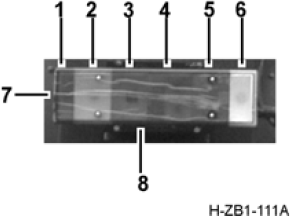 Левая габаритная задняя фараЛевый указатель поворотаЛевый стоп-сигналЛевая лампа положенияЛевая задняя противотуманная фараЛевый фонарь заднего ходаБоковой восстанавливающий отражатель и боковой опознавательный огоньФонарь номерного знакаПравая	задняя	комбинированная	лампа симметрична с левой.Способ регулировки светаПередняя комбинированная лампаМеханизм регулировки света вверх и вниз: отрегулировать вниз вращением его по часовой стрелке, а отрегулировать вверх вращением его против часовой стрелки. Регулировочныймомент 0,35N.m～0,5N.m.Механизм регулировки света налево и направо: отрегулировать направо вращением его по часовой стрелке, а отрегулировать налево вращением его против часовой стрелки.Регулировочный момент 0,35N.m～0,5N.m.ПодготовкаТребуется ровная площадка для регулировки света. Используемый экран должен быть перпендикулярен площади.Автомобиль должен быть ненагруженный с одним водителем и нормальным давлением шины.Автомобиль должен быть перпендикулярен экрану, расстояние от базового центра передней фары до экрана составляет 10m.Нанести горизонтальную базовую линию на экране. Высота базовой линии ровна высоте над землей центра передней фары. Высота отмечена H. Нанести линию положения базового центра левой и правой передней фары на горизонтальной базовой линии в соответствии с положение передней фары автомобиля.Механизм регулировки света вверх и вниз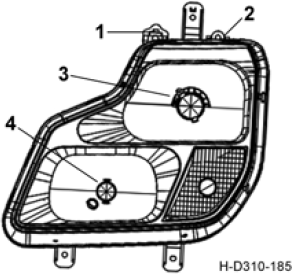 Механизм регулировки света налево и направоФара дальнего/ближнего светаФара дальнего светаРегулировка положение облучения луча ближнего светаОсветить луч ближнего света на экран. Требуются:Сначала преградить правую переднюю комбинированную лампу, чтобы луч не утекал. Отрегулировать механизм регулировки света вверх и вниз, чтобы высота средней точки или угла поворота затемняющейся линии для отсечки луча ближнего света в дальнем/ближнем светелевой  лампы  находилась  в  диапазоне  0,6  H  ～  0,8H.  отрегулировать  механизм регулировкисвета направо и налево, чтобы отклонение налево горизонтального направления луча  ближнегосвета в дальнем/ближнем свете находилось в диапазоне 170mm, а отклонение направо - в диапазоне 350mm.После регулировки луча левого ближнего света, преградить левую переднюю комбинированную лампу, чтобы луч не утекал. Отрегулировать правый луч ближнего света в дальнем/ближнем свете,  чтобы  высота  средней  точки  или  угла  поворота  затемняющейся  линии  отсечки  лучаближнего света в дальнем/ближнем свете правой лампы находилась в диапазоне 0,6 H  ～  0,8H.Отклонение налево горизонтального направления луча ближнего света должно быть в диапазоне170mm, а отклонение направо - в диапазоне 350mm. Регулировка положения облучения луча дальнего света Осветить луч ближнего света на экран. Требуются:Сначала преградить правую переднюю комбинированную лампу, чтобы луч не утекал. Отрегулировать механизм регулировки света вверх и вниз, чтобы высота луча дальнего света вдальнем/ближнем свете левой лампы находилась в диапазоне 0,8 H ～  0,95H. отрегулироватьмеханизм  регулировки  света  направо  и  налево,  чтобы  отклонение  налево  горизонтальногонаправления луча дальнего света в дальнем/ближнем свете находилось в диапазоне 170 mm, а отклонение направо - в диапазоне 350mm. Способ регулировки луча одного дальнего света левой лампы одинаковый с регулировкой луча дальнего/ближнего света.После регулировки луча левого ближнего света. Преградить левую переднюю комбинированную лампу, чтобы луч не утекал. Отрегулировать правый луч ближнего света в дальнем/ближнем свете, чтобы высота луча ближнего света в дальнем/ближнем свете правой лампы находилась вдиапазоне  0,8  H  ～   0,95H.  Отклонение  налево  горизонтального  направления  луча дальнегосвета должно быть в диапазоне 350mm, а отклонение направо - в диапазоне 350mm. Способрегулировки луча одного дальнего света правой лампы одинаковый с предыдущей процедурой.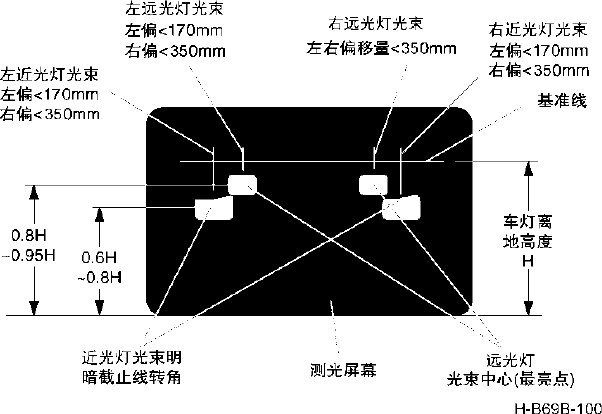 Запуск с помощью вспомогательного питания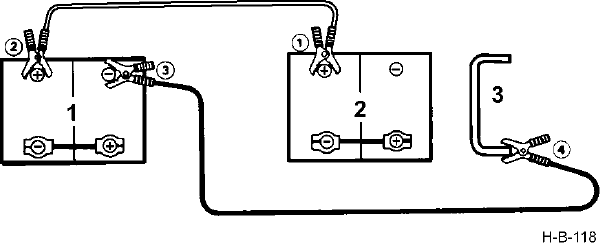 1. Провод электропитания отрицательного полюса3. Кабель усилителя (красный цвет)2. Провод электропитания	4. Кабель усилителя (черный цвет)При отсутствии электричества аккумулятора будет трудно запустить двигатель. Для начала движения автомобиля можно использовать запуск его вспомогательным питанием. Цепочечная программа:Выключить двигатель автомобиля с исправным аккумулятором.Соединить одну сторону кабеля усилителя (красный цвет) с клеммой положительного полюса аккумулятора, не имеющего электричества, а другую сторону кабеля с клеммой положительного полюса аккумулятора, имеющего электричество. Соединить одну сторону другого кабеля усилителя (черный цвет) с клеммой отрицательного полюса исправного аккумулятора, а другую сторону кабеля к раме шасси автомобиля с аккумулятором, не имеющим электричества. Необходимо держаться вдали от аккумулятора по возможности.После соединения кабеля усилителя запускать двигатель автомобиля с аккумулятором, не имеющим электричества. При трудном запуске двигателя из-за пониженной температуры окружающей среды сначала следует заставить двигатель исправного автомобиля работать в течение несколько минут, после чего запускать двигатель с аккумулятором, не имеющим электричества.После запуска двигателя демонтировать кабель в порядке, противоположном процедуре соединения.  Вникание:Этот способ используется только в аварийном случае, так что этот способ легко приведет к перегоранию плавкого предохранителя в электрическом контуре зарядки. При отсутствии электричества в аккумуляторе следует, в нормальном случае, демонтировать аккумулятор для зарядки.При демонтаже провода электропитания защищать от короткого замыкания электропитания.Несоблюдение вышеуказанных правил при запуске вспомогательным питанием может привести к повреждению электронных приборов автомобиля.Техническое обслуживание устройства подъема кабины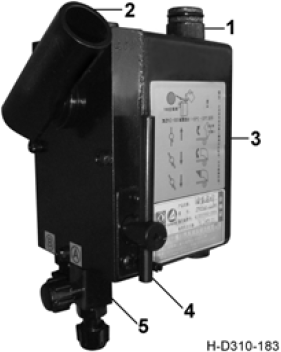 Сравните конкретную конфигурацию закупленного автомобиля.Ручной одноцилиндровый полуразгруженный тип и ручной одноцилиндровый полностью разгруженный типПробка продувки (горловина заправки)РычагРезервуарРеверсивная рукояткаШтуцерПробка сидящей пружины (винт M12X1.5 на днище цилиндра)ШтуцерНаправлением реверсивной рукоятки вверх осуществляется опрокидывание кабины вверх, а наклонением реверсивной рукоятки (вращать по часовой стрелке) осуществляется опрокидывание кабины вниз. На масляном баллоне имеются соответствующие признаки. В обычное время или в процессе движения автомобиля реверсивная рукоятка должна находится в положение спуска (наклонения) (чтобы обеспечить следящую функцию цилиндра). Когда кабина скоро перекидывается через центр тяжести, необходимо уменьшить скорость подачи масла. По возможности заставить кабину опрокидываться на место за счет собственного веса, чтобы уменьшить удар при прибытии на место.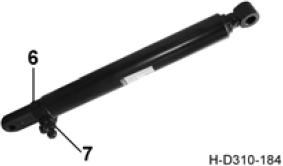 На штуцерах цилиндра и насоса приклеены липкие признаки A, B соответственно.Способ соединения трубопроводов: навести порт A насоса на порт A цилиндра, навести порт B насоса на порт B. При повторном соединении цилиндра и насоса после демонтажа нельзя ошибочно соединять трубопроводы, в противном случае кабину только поднимают, а нельзя спускать.Для  насоса  применяется  масла амортизатораJ15   с   температурой   застывания   －  55   ℃,который пригодный в любых регионах и в любом сезоне. В обычном случае можно использовать    гидросмесь    32#    или    46#  стемпературой	застывания	－   6	℃.	Приэксплуатации в холодном регионе необходимо соблюдать осторожность.При добавке масла в масляный баллон надо отгородить горловину с помощью фильтрующей сетки с 100 мешев во избежание неисправности системы, вызванной попаданием посторонних предметов в масло в систему. Надо заменять гидросмесь раз за год. Ухудшившаяся гидросмесь легко вызовет неисправности системы.Количества заправки насоса для опрокидывания кабиныДозирующая заправка осуществляется с помощью специального заправочного оборудования. Его конкретное требование является:Для одноцилиндровой полуразгруженной системы подъема: одноразовая заправка 480ml до500ml;Для одноцилиндровой полноразгруженной системы подъема: одноразовая заправка 600ml до620ml;Для двухцилиндровой системы подъема: заправка разделяется на два раза. После первой заправки 680ml до 700ml осуществляется операция по опрокидыванию до начала запуска кабины, после чего осуществляется вторая заправка 400ml до 420ml;График регламентного технического обслуживанияГрафик регламентного технического обслуживания данного руководства является уникальным графиком регламентного технического обслуживания. При эксплуатации сравните конкретную конфигурацию автомобиля. Данное техническое обслуживание осуществляется по конкретному состоянию для предметов разборки большого агрегата с целью поддерживания технического состояния автомобиля.План технического обслуживания двигателя см. прилагающееся к автомобилю Руководство по эксплуатации и техническому обслуживанию двигателя Commins.Срок проверки и технического обслуживанияНа данном графике технического обслуживания показаны предметы проверки и технического обслуживания и их срок на первом цикле; в дальнейшем во втором цикле осуществляется циркуляция по предметам первого цикла кроме обкаточного ухода. Срок проверки и технического обслуживания обозначается в виде пробега и количества месяцев. При первом достижения пробега техническое обслуживание осуществляется по пробегу. При первом достижения количества месяцев техническое обслуживание осуществляется по количеству месяцев. Пользователь должен осуществлять техническое обслуживание в строгом соответствии со спецификацией технического обслуживания по расположению технического обслуживания и интервалу пробега или месяцу.  Внимание:При проведении технического обслуживания в соответствии с указанными предметами технического обслуживания пользователь должен целесообразно сократить интервал пробега технического обслуживания и добавить предметы работы по потребности в соответствии с функцией специальной работы и специфическими эксплуатационными условиями на местонахождении, чтобы обеспечить более разумную эксплуатацию и лучше надежность Вашего автомобиля. Но нельзя удлинить интервал пробега.Смыслы обозначений в графике технического обслуживания являются нижеследующими:A обозначает общий пробег (× 1000km)B обозначает цифр месяца.★ – предмет технического обслуживания нормального движения.☆ – предмет технического обслуживания в периода обкатки.△ – пробег технического обслуживания в период обкатки (1500 ～ 2500km).◎ – предмет первого технического обслуживания.Система двигателяСистема двигателя  Внимание:При появлении предупредительного сигнала перед достижением цикла проверки и замены или при работе двигателя в сравнительно плохом рабочем условии необходимо своевременно очистить, заменить или целесообразно сократить соответствующий цикл технического обслуживания.Обслуживание фильтрующего элемента производится через каждые 5 000km пробега на нормальном дорожном покрытии (в пылевом районе не больше 4 000km) или в случае, когда горит сигнальная лампа закупорки воздушного фильтра (см. стр. 25). Обычно только очистить главный фильтрующий элемент. Предохранительный фильтрующий элемент освобожден от обслуживания, его только заменяют.Цикл очистки охлаждающей системы и замены охлаждающей жидкости двигателя – 2года.СцеплениеСцеплениеКоробка передач  Внимание:В случае длительной работы автомобиля при большой нагрузке или в серьезно загрязненной окружающей среде необходимо целесообразно сократить интервал пробега для замены смазочного масла коробки передач.Тормозная системаТормозная системаРулевая системаСистема подвескиВал передачиМост и колесаМост и колесыЭлектросистемаДругиеРегламентные изменяемые узлыРегламентные изменяемые узлы являются деталями, эксплутационные характеристики которых неизбежно стареют по мере течения времени. При обычной регламентной проверке и обслуживании этих деталей не возможно предусмотреть то, могут ли их характеристики обеспечить безопасности движения, поэтому необходимо заменять надежными узлами, чтобы обеспечить безопасности движения.График пробега для заправки консистентной смазкойСравните конкретную конфигурацию закупленной продукции.Необходимо периодично добавлять различные части автомобиля консистентной смазкой. Перед добавкой следует сначала очистить смазочную горловину и места, требуемые смазку, затем добавлять консистентной смазкой. После добавки необходимо утереть лишнюю консистентную смазку. При наличии крышки горловины надо закрыть по-прежнему. В нижеследующей таблице показано техническое обслуживание и смазка для первого цикла пробега. В дальнейшем еще требуется техническое обслуживание по интервалу пробега в этом таблице или году.Смыслы обозначений в таблице являются нижеследующими:A обозначает общий пробег (× 1000km)B обозначает цифр месяца.★ – предмет технического обслуживания нормального движения.☆ – предмет технического обслуживания в период обкатки.△ – пробег технического обслуживания в период обкатки (1500 ～ 2500km).Данные для ремонта и регулировкиЧасть двигателя см. прилагающееся к автомобилю Руководство по эксплуатации и техническому обслуживанию двигателя Commins.О шассиСравните конкретную конфигурацию закупленной продукции.Моменты закрепленияЧасть двигателя см. прилагающееся к автомобилю Руководство по эксплуатации и техническому обслуживанию двигателя Commins.Моменты закрепления важных частей шасси (пригодные для продукции автомобиля D310).  Внимание:В настоящем стандарте указаны моменты закрепления важных частей продукций автомобиля, изготовленных Автомобильной корпорацией Dongfeng. Данные моменты закрепления пригодны для резьбовых крепежей, неуказанных требование к моментам закрепления в чертежах и ТУ продукций автомобиля.Моменты закрепления на важных частях подвешивающих двигателяМоменты закрепления на важных частях системы охлаждения и системы с промежуточным охлаждениемМоменты закрепления на важных частях системы приводаМоменты закрепления на важных частях рамыМоменты закрепления на важных частях системы подвески车轮重要部位的紧固力矩 Моменты закрепления на важных частях колесМоменты закрепления на важных частях рулевой системыМоменты закрепления на важных частях электросистемыМоменты закрепления на важных частях кабиныМоменты закрепления на других частях шасси (пригодные для продукции автомобиляD310)ЛампаСравните конкретную конфигурацию закупленной продукции.Данные емкостиСравните конкретную конфигурацию закупленной продукции.Внимание:Количество добавки смазкой двигателя Commins см. прилагающееся к автомобилю Руководство по эксплуатации и техническому обслуживанию двигателя Commins.Карбамидный раствор, используемый в двигателе с выбросом 4 государственной категории должен удовлетворить пекинскому стандарту DB11/552-2008 или удовлетворить стандарту ISO22241;Материал упаковки карбамидного раствора: полиэтилен среднего давления или полиэтилен высокого давления; температура хранения: 0 ℃～ 30 ℃.Рекомендуемые марки топлив, масел, растворов и эксплуатационная окружающая среда для коммерческого грузовика ДунфэнВнимание:В настоящее время только в отдельных регионах, таких как Пекин, Шанхай и т.д. исполняет стандарт с выбросом 4 государственной категории для дизельного масла для автомобиля (DB11 239 в Пекине и DB31/428 в Шанхае). В других регионах исполняет стандарт с выбросом 3 государственной категории для дизельного масла для автомобиля (GB 19147). О составлении и исполнении стандарта с выбросом 4 государственной категории для дизельного масла для автомобиля пока еще не указано конкретное расписание. Поэтому в данном Руководстве четко указано содержание серы в топливе для автомобиля с выбросом 4 государственной категории.Нефтепродукты и консистентные смазкиСмазочное масло двигателяВыбирайте машинное масло, указанное нашей Компанией, в соответствии с разницей климата в регионе, и обратите внимание на соответствующий интервал слива масла. См. прилагающееся к автомобилю Руководство по эксплуатации и техническому обслуживанию двигателя Commins.Назначенная эксплуатационная продукцияОригинальные комплектующие изделия Дунфэн (специальное масло Дунфэн)Компания коммерческого автомобиля Dongfeng при автомобильной корпорации DongfengСмазочное масло рулевого механизма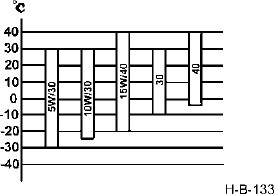 Применяется дизельное масло категории CH-4 (двигателя выброса 4 государственной категорий). Пользователь может выбрать смазочное масло категории CH с разными уровнями вязкости в соответствии с температурой окружающей среды в своем регионе. Рекомендуемый эксплуатационный диапазон температуры показан на рис.Назначенная эксплуатационная продукцияОригинальные комплектующие изделия Дунфэн (специальное масло Дунфэн)Компания коммерческого автомобиля Dongfeng при автомобильной корпорации DongfengСмазочное масло коробки передач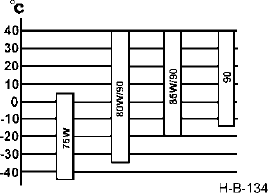 В коробке передач применяется масло коробки передач ручного управления MT-1. Пользователь может выбрать смазочное масло коробки передач ручного управления MT-1 с разными уровнями вязкости в соответствии с температурой окружающей среды в своем регионе.Назначенная эксплуатационная продукцияОригинальные комплектующие изделия Дунфэн (специальное масло Дунфэн)Компания коммерческого автомобиля Dongfeng при автомобильной корпорации DongfengТопливоПрименяется указанное легкое дизельное масло годного изделия, соответствующее государственными стандартами. Пользователь может выбрать дизельное масло годного изделия разных марок в соответствии с температурой окружающей среды в своем регионе. Рекомендуемый эксплуатационный диапазон температуры показан на следующем рис.Смазочное масло (среднего) заднего мостаДля смазочного масла (среднего) заднего моста рекомендуется применять масло для шестерней автомобиля с тяжелой нагрузкой (GL-5)сульфат-форсфатного типа. Пользователь может выбрать масло для шестерней выше категории GL-5 с разными уровнями вязкости в соответствии с температурой окружающей среды в своем регионе.Назначенная эксплуатационная продукцияОригинальные комплектующие изделия Дунфэн (специальное масло Дунфэн)Компания коммерческого автомобиля Dongfeng при автомобильной корпорации DongfengМасла для устройства подъема в кабинеВ насосе применяется масло для амортизатора J15 с температурой затвердевания － 55 ℃,пригодное для любых регионов и любых сезонов.В обычном случае можно применять гидравлическую жидкость 32# или 46# с температуройзатвердевания － 6регионах.℃, на которое надо обратить внимание при эксплуатации в холодныхКонсистентная смазкаДля консистентной смазки, используемой на ступице и на разных точках смазки, рекомендуется применять консистентную смазку на основе сложных литиев NLGI 2 (SAEJ310).Назначенная эксплуатационная продукцияОригинальные комплектующие изделия Дунфэн (специальное масло Дунфэн)Компания коммерческого автомобиля Dongfeng при автомобильной корпорации DongfengЖидкость для сервомеханизма сцепленияНазначенная эксплуатационная продукцияОригинальные комплектующие изделия Дунфэн (специальное масло Дунфэн)Компания коммерческого автомобиля Dongfeng при автомобильной корпорации DongfengПредупреждение:Строго запрещается смещенное использование тормозной жидкости, производственной разными заводами-изготовителями.Строго запрещается смещенное использование тормозной жидкости разных типов из одного и того же завода-изготовителя.Охлаждающая жидкость двигателя (двигатель Commins)Во что бы то ни стало необходимо применять морозостойкую антикоррозионную охлаждающую жидкость. Строго запрещено использовать жесткую воду, какую как водопроводная вода, колодезная вода и речная вода.Назначенная эксплуатационная продукцияМарка Дунфэн	ООО компания нефтепродуктовавтомобиля DongfengООО компания смазочного масла при Компании автомобиля DongfengРекомендуемый продукт эксплуатацииМарка «Тунли»	ООО компания нефтепродуктов CastrolДунфэнООО компания унифицированной нефтехимии СянфанПредупреждение:Точка замерзания морозостойкого раствора, используемого в особенно холодных регионах должна быть ниже 10 ℃, чем минимальная температура окружающей среды в данной местности.Нельзя смешанно использовать морозостойкий и антикоррозийный раствор разных типов.Промывной раствор для переднего стекла автомобиляПрименяется промывной раствор для переднего стекла автомобиля, произведенный ООО компанией унифицированной нефтехимии Сянфан.Технические параметрыТехнические параметрыПараметры массыПараметры размеровТехнические параметрыПараметров характеристикиВнимание:Снаряженная масса автомобиля включает в себя смазочное масло, охлаждающую жидкость, топливо, запасное колесо и бортовые инструменты.Общая масса полной нагрузки автомобиля включает в себя массу трех человек в кабине(195kg).Минимальный   диаметр   разворота автомобиля  рассчитывается	по центру следы переднего внешнего колеса.Колея переднего колеса рассчитывается по центру касания переднего колеса о землю, а колея заднего колеса рассчитывается по центру обоих колес.Минимальный дорожный просвет является дорожным просветом заднего моста при полной нагрузке.Размер   общей высоты  рассчитывается	по высоте вершины кабины при пустой нагрузке.Максимальная	допускаемая	наклонность	местности	является	способностью преодоления подъема при одном автомобиле с полной нагрузкой.Величинами расхода масла в таблице параметров характеристик являются данные, полученные через испытание автомобиля в Государственном Центре по контролю качества по соответствующему стандарту испытания. Условия испытания чрезвычайно строгие и неэквивалентные реальной эксплуатационной окружающей среды пользователя. Поэтому величины расхода масла применяются только для справки.Структуры агрегатовДвигательСравните конкретную конфигурацию закупленной продукции.СцеплениеПрименяются однодисковое сцепление с вытяжной диафрагменной пружиной Φ430mm и гидравлическое дистанционное управление.Коробка передачКоробка передачи ручного управления с 16 передачей ZF.Приводной валОн является приводным валом открытого типа с крестовиной кардана.Передняя осьДля передней сои применяется изделие из поковочной стали и структура двутавровой балки с двойным управляемым мостом.Ведущий мостВедущий мост является мостом бортового редуктора с картером монолитного лития с отношением основного редуктора 5,92 и номинальной нагрузкой заднего моста 13T.Колеса и шиныКаждый автомобиль оснащен 10 шинами в сборе (не включая запасное колесо). Обод: 8,5-20;Тип шины: Стандартная конфигурация 12.00R20.ПодвескаПередняя подвеска является конструкцией проушины с многолистовыми рессорами и с двухсторонними амортизаторами. Каждая передняя рессора имеет 10 листов. Задняя подвеска является балансирной подвеской. Каждая задняя рессора имеет 12 листов.РамаРама является штамповочной клепаной конструкцией с максимальным размером сечения лонжерона 300mm × 90mm × 8mm.Рулевая системаДля силовой рулевой системы применяется монолитный силовой рулевой механизм с рулевым лопастным гидравлическим насосомТормозная системаОсновное оборудование: воздушный компрессор, воздушный резервуар (4 резервуара емкостью 30L), клапаны (спускной клапан, клапана отбора воздуха, релейный клапан, быстродействующий выпускной клапан, клапан ручного управления, клапана торможения выхлопными газами, дифференциальный клапан и т.д.), агрегат для обработки воздуха (APU), тормозные шланги и т.д.Служебное торможение: применяются двухконтурный подвесной тормозной клапан и барабанный тормоз колес.Ручное торможение: пружинная тормозная камера управляется с помощью клапана ручного управления. Стояночное торможение действует на тормоз промежуточного и заднего моста.Вспомогательное торможение: электрическое или воздушное управление применяется для двустворчатого клапана. Для двигателя применяется торможение выхлопными газами.Электрическая системаПрименяется электрическая схема в системе 24 V с металлизации в отрицательном полюсе. Основные оснащения:Прибор: спидометр, тахометр, указатель температуры воды, топливомер, барометры (2 шт.)Осветительный прибор: передняя комбинированная лампа, задняя комбинированная лампа, боковой указатель поворота, габаритная фара, лампа освещения подножки, флюоресцентная лампа, потолочный плафон кабины, лампа для чтения, отражатель.КабинаКабина с плоским потолком – плоская и опрокидываемая. Она применяет гидравлический механизм опрокидывания с трехступенчатой подножкой посадки. На переднем ряду внутри кабины предусмотрены сидение водителя, промежуточная коробка посторонних предметов и сидение пассажира. Сидение водителя – механическое амортизирующее сидение, угол спинки которого можно отрегулироваться вперед и взад. Угол спинки сидения пассажира тоже можно отрегулироваться вперед и взад. На заднем ряду предусмотрено спальное место размером длины и ширины 2060mm × 637mm. Внутри кабины еще оснащены теплозащитный ковер, вещевой ящик, зажигалка для папирос, Радиоприемник и плеер (с функцией MP3), внутреннее зеркало заднего вида, козырек и направляющая для шторы. Оснащены замки для обеих дверей (можно выбрать замок двери промежуточного управления). Стекло двери можно подняться. Боковое заднее стекло окна не откроется. Имеются переворачиваемая маска и металлический бампер. На переднем ветровом стекле оснащен электрический стеклоочиститель и промывалка. Снаружи двери оснащены наружный зеркало заднего вида, переднее зеркало обзора нижней полусферы, широкоугольный линз и зеркало заднего вида с отменой мертвой зоны.Теплый ветер и кондиционерВнутри кабины оснащена установка кондиционирования воздуха для охлаждения и отопления.Для системы охлаждения кабины применяется экологичная система кондиционирования воздуха без фреона с использованием охлаждающего средства R134a.БортинструментДля каждого коммерческого автомобиля комплектуется бортинструмент.Принципиальная схема торможенияПринципиальная схема торможенияПринципиальная схема, приложенная в данном Руководстве, является принципиальной схемой торможения общего назначения. Сравните конкретную конфигурацию автомобиля при эксплуатации.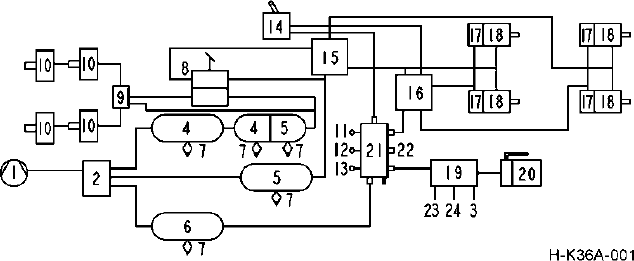 Воздушный компрессорагрегат для обработки воздухаКоробка отбора мощности коробки передачВоздушный резервуар переднего контураВоздушный резервуар заднего контураВспомогательный резервуарСпускной клапанНожной тормозной клапанРелейный клапан переднего мостаВоздушная камера переднего мостаПорт отбора воздуха воздушного сигналаСервомеханизм сцепленияПорт отбора воздуха коробки передачКлапан ручного управленияРелейный клапанДифференциальный релейный клапанПружинная полость воздушной пружинной камерыПолость вождения воздушной пружинной камерыСчетверенный электромагнитный клапанКлапан торможения выхлопными газамиБлок штуцеров с обратным клапаномОтбор воздуха после выключения двигателяМеханизм блокировки дифференциала промежуточного мостаВспомогательная коробка передачиТаблица кодов неисправностей Commins с выбросом 4государственной категорииПринципиальная электрическая схемаПриложенная в данном Руководстве принципиальная электрическая схема является принципиальной уникальной схемой. Сравните конкретную конфигурацию автомобиля при эксплуатации.Реле тормозного выключателя Реле стартера Кран холостого хода Электромагнитный клапан торможения выхлопными газамиподогрева топлива   Тормозной кранРеле стоп-сигналСтоп-сигнал прицепа    Реле фонари заднего хода      Реле 1# ACC Прикуриватель      Реле 2# ACC 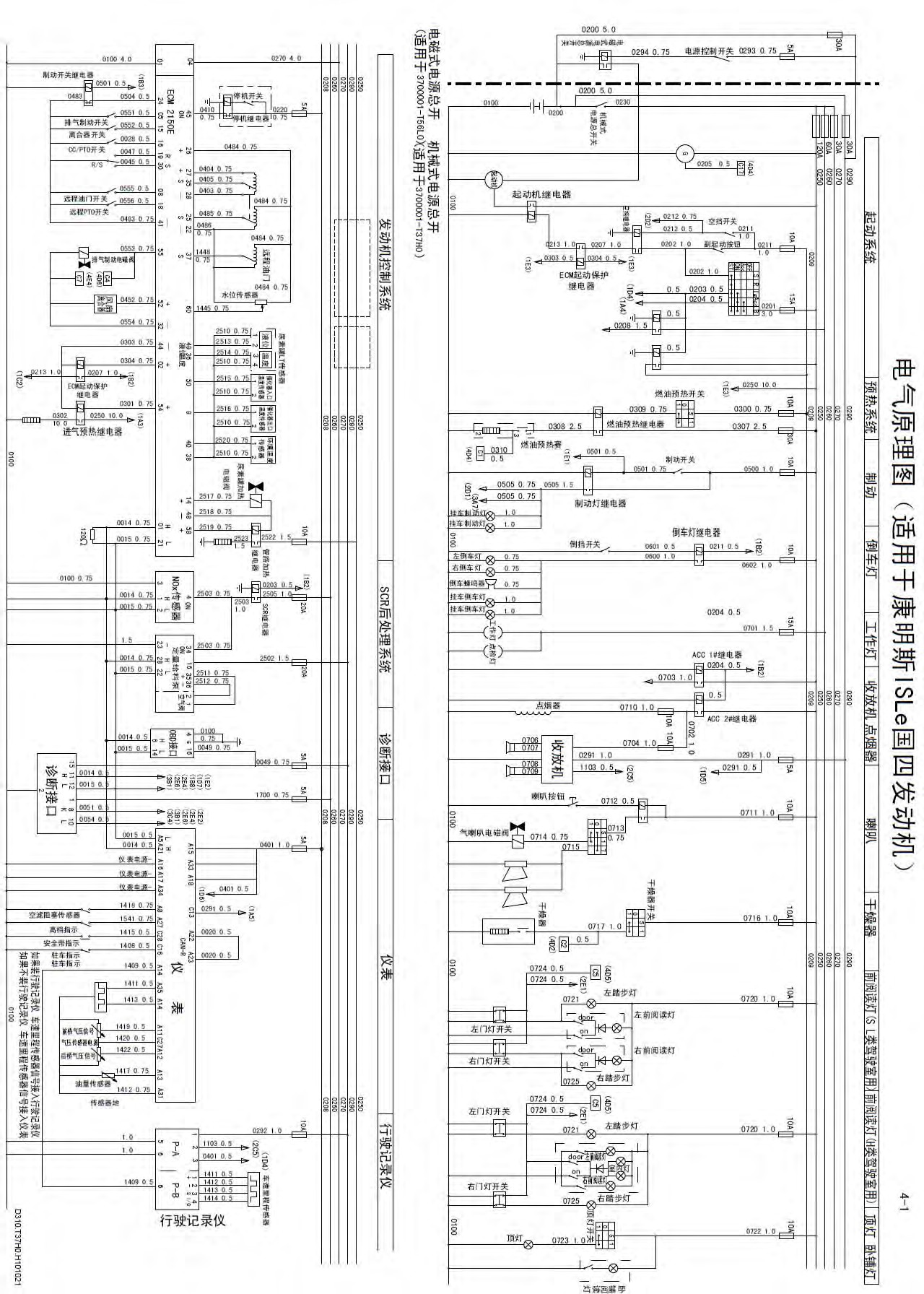       Кнопка гудка  	Электропитание прибора -Датчик засорения воздушного фильтра Индикация высшей передачи	 Индикация ремня безопасности Заземления датчика0505 (стоп-сигнал) 0291 (постоянно под током)  	Кнопка подъема кабины	Лампа положения	Выключатель задней противотуманной фары	Левый передний указателя поворотаПравый передний указателя поворотаПравый боковой указателя поворотаПравый задний указателя поворотаЛампа освещения земли при левом поворотеЛампа освещения земли при левом повороте   Выключатель поворота Правый передний указателя поворотаПравый боковой указателя поворотаПравый задний указателя поворотаЛампа освещения земли при левом поворотеЛампа освещения земли при левом поворотеЛевый передний указателя поворотаПравый передний указателя поворотаПравый боковой указателя поворотаПравый задний указателя поворотаВыключатель предупреждения об опасности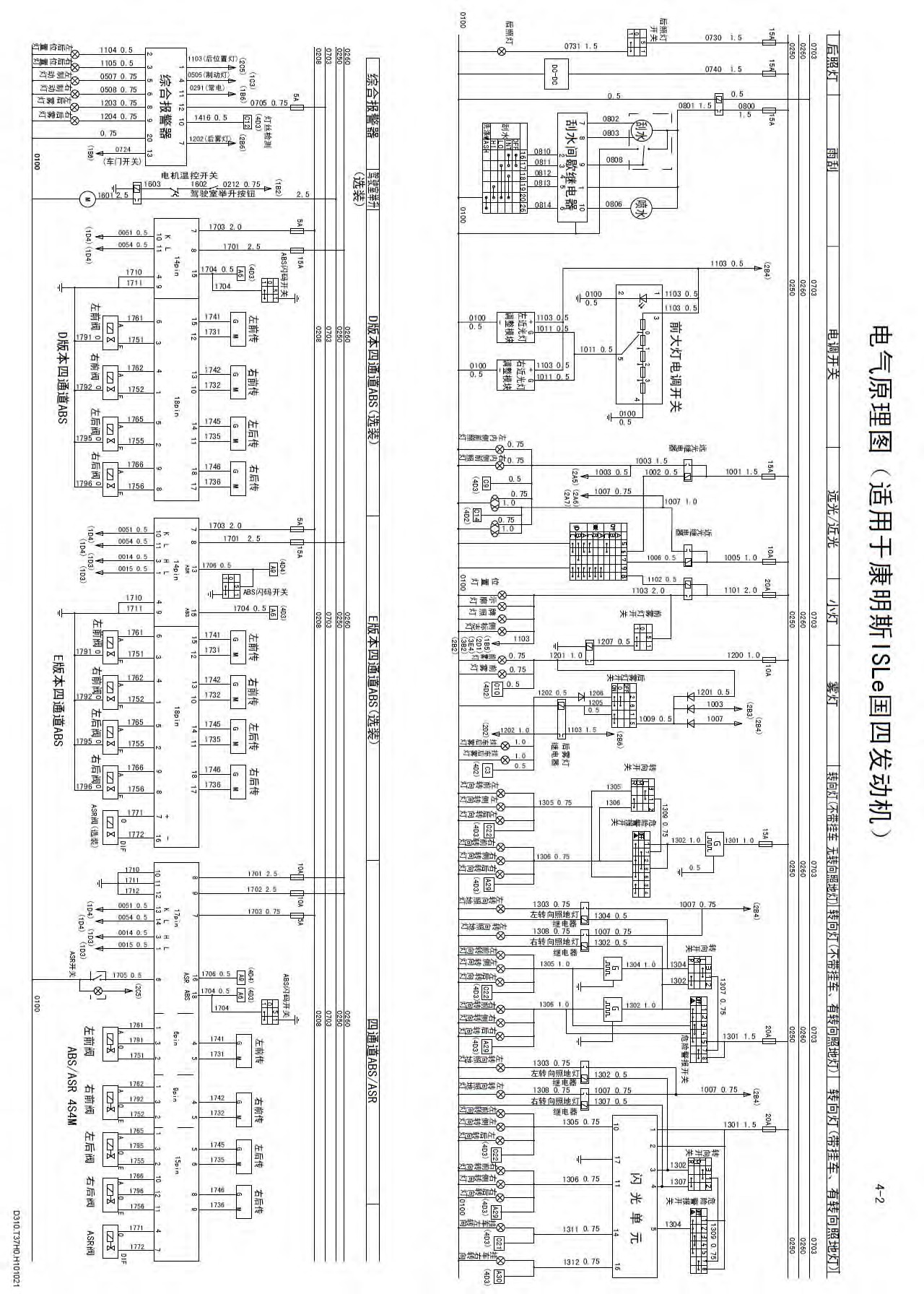 Левый поворот прицепаПравый поворот прицепаШестиканальная ABS (поставляемая по желанию заказчика) интерфейс ABS прицепа интерфейс ABS прицепа    электрического зеркала заднего хода  		размораживания	 электрического зеркала   ECAS (поставляемая по желанию заказчика) Включе ниеВыклю чениеЭлектрическое окно автомобиля (поставляемое по желанию заказчика)	  Ручная система кондиционера и отопления		Отбор мощности/подъем/дифференциал	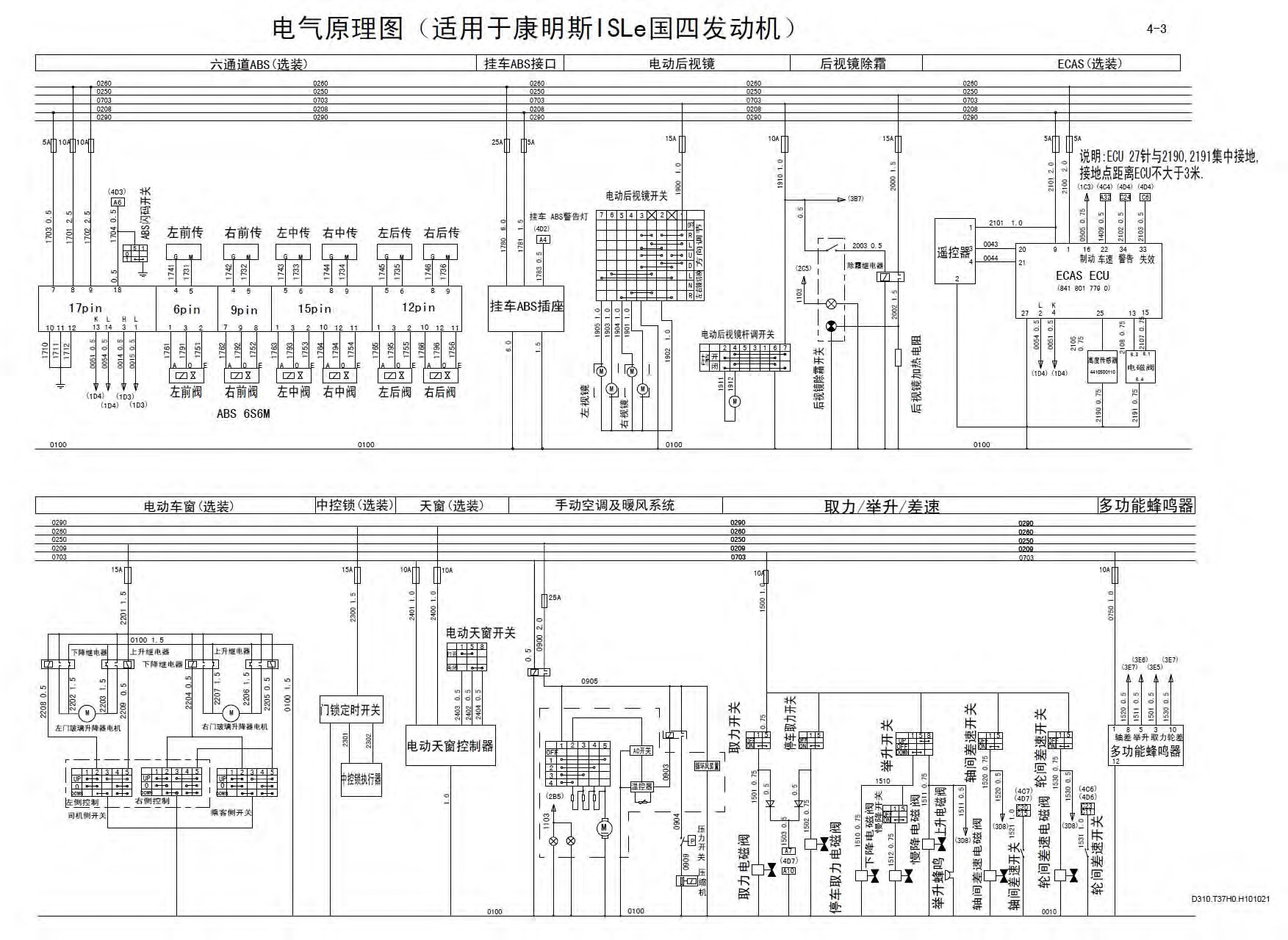 Управление на левой сторонеБоковой выключатель водителяСигнальная лампа MILВодный термометртахометрЗуммер предупрежденияЭлектропитание +Датчик уровня топливаБарометрический сигналпереднего мостаЭлектропитание -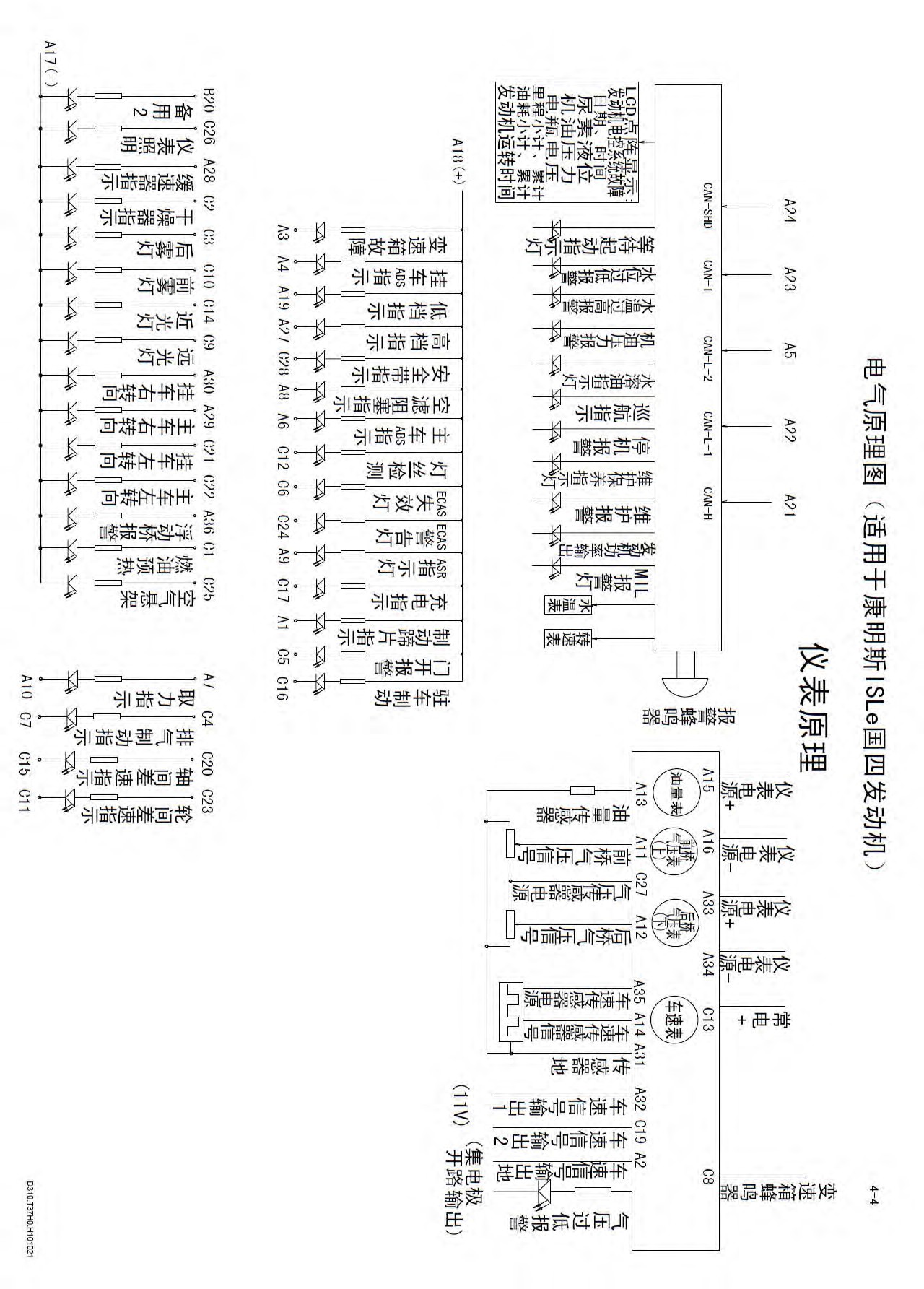 Вывод 2 сигнала скоростиавтомобиляЗемля вывод сигнала скоростиавтомобиляСигнализация о пониженномдавлении воздуха1-L1-H2-L2-H3-L3-H1-ая передача2-ая передача3-ья передача4-ая передача5-ая передача6-ая передача4-L4-H5-L5-H6-L6-H7-ая передача8-ая передача9-ая передача10-ая передача11-ая передача12-ая передача7-L7-H8-L8-H13-ая передача14-ая передача15-ая передача16-ая передачаКоробка передачВытяжное сцеплениеВытяжное сцеплениеТолчковое сцеплениеТолчковое сцеплениеКоробка передачШаньчи/ZFДатон 8, 9передач и вышеШаньчи/Дунфэн 8, 9передач и вышеДатон 8, 9передач и вышеХод толкателя бустера22～ 27mm20～ 24mm25～ 29mm19～ 26mmКонтрольное измерение износа ведомого диска вытяжного сцепленияСостояние без установки бустераСостояние с установкой бустераСостояние с установкой бустераСостояние износа фрикционных накладокКонтрольное измерение износа ведомого диска вытяжного сцепленияПеред установкой бустера сцепления L1После установки бустераL2Величина перемещения индикатора износа назад M1Расстояние от стопорного кольца индикатора износа до торца бобышки M2 (при износе ведомого диска 3mm необходимо заменить ведомой диск)шестерня Шаньчи128mm93mm35mm63mmДатон128mm93mm35mm63mmZF128mm93mm35mm63mmДатон194mm162mm32mm56.6mmТип автомобиляСамосвал и т.д.Грузовой автомобиль, тягач и т.д.Грузовой автомобиль, тягач и т.д.Состояние эксплуатацииНизкая скорость, плохое дорожное условие, перегруженная нагрузка более 50%Сравнительно высокая скорость, сравнительно хорошее дорожное условие, перегруженная нагрузка не более 50%Высокая скорость, хорошее дорожное условие, перегруженная нагрузка не более 30%Шина без камерыЗапрещается использоватьВыборочно использоватьПриоритетно выборочно использоватьМеридиональная шинаВыборочно использоватьПриоритетно выборочно использоватьВыборочно использоватьДиагональные шиныПриоритетно выборочно использоватьНе рекомендуется использоватьЗапрещается использоватьТип автомобиляСамосвалСамосвалГрузовой автомобильГрузовой автомобильТягачТягачМестонахо ждениеРулевой валВедущий валРулевой валВедущий валРулевой валВедущий валАвтодорога государстве нного значенияпродольны й рисунокпродольны й рисунок или смешанный рисунокпродольны й рисунокпродольны й рисунокпродольны й рисунокпродольны й рисунок или смешанный рисунокОбычное дорожное условиепродольны й рисунок с лабиринтны м пазом или  смешанный рисунокрисунок протектора повышенно й        проходимос ти или поперечный рисунокпродольны й рисунок с лабиринтны м пазом или  продольны й рисунокпродольны й рисунок с лабиринтны м пазом или  смешанный рисунокпродольны й рисунок с лабиринтны м пазом или  смешанный рисунокпродольны й рисунок с лабиринтны м пазом или  смешанный рисунокТип автомобиляСамосвалСамосвалГрузовой автомобильГрузовой автомобильТягачТягачМестонахо ждениеРулевой валВедущий валРулевой валВедущий валРулевой валВедущий валПлохое дорожное условиепоперечный рисунок или смешанный рисунокрисунок протектора повышенно й        проходимос ти или поперечный рисунокпродольны й рисунок с лабиринтны м пазом или  смешанный рисунокрисунок протектора повышенно й        проходимос ти или поперечный рисунок--Категория шиныСпецификация шиныГабаритный размер ширина*диаметр*статический радиус／радиус качения(mm)Специфика ция колесаНесущая способность одинарнойшины／двойной шины(kg)Стандартное давление одинарнойшины／двойнойшины (kPa)Диагональн ые шины с камерой12,00-20 18PR315*1125*536／5368,5-203750／3350810／740Диагональн ые шины с камерой11,00-20 18PR293*1085*517／5178,0-203650／3150910／840Диагональн ые шины с камерой11,00-20 16PR293*1085*517／5178,0-203350／2900810／740Диагональн ые шины с камерой10,00-20 18PR278*1055*502／5027,5-203350／2900910／840Диагональн ые шины с камерой10,00-20 16PR278*1055*502／5027,5-203000／2650810／740Диагональн ые шины с камерой9,00-20 16PR259*1018*485／4857,0-202900／2500880／810Диагональн ые шины с камерой9,00-20 14PR259*1018*485／4857,0-202575／2300770／700Диагональн ые шины с камерой9,00-20 12PR259*1018*485／4857,0-202360／2060670／600Диагональн ые шины с камерой9,00-20 10PR259*1018*485／4857,0-202120／1850560／490Диагональн ые шины с камерой8,25-20 14PR236*974*464／4646,5-202240／1950810／740Меридиона льная шина с камерой12,00R20 18PR315*1125*516／5348,5-203750／3450830／830Меридиона льная шина с камерой11,00R20 18PR293*1085*499／5178,0-203550／3250930／930Меридиона льная шина с камерой11,00R20 16PR293*1085*499／5168,0-203350／3075830／830Меридиона льная шина с камерой10,00R20 18PR278*1054*486／5027,5-203250／3000930／930Меридиона льная шина с камерой10,00R20 16PR293*1085*499／5168,0-203350／3075830／830Меридиона льная шина с камерой9,00R20 16PR259*1019*471／4857,0-202800／2650900／900Меридиона льная шина с камерой9,00R20 14PR259*1019*471／4857,0-202575／2430790／790Меридиона льная шина с камерой8,25R20 14PR236*974*452／4646,5-202240／2120830／830Шина без камеры в английской системе13R22,5 18PR320*1124*5219,75*22,53750／3450830／830Шина без камеры в английской системе12R22,5 18PR300*1085*5049,00*22,53550／3250930／930Шина без камеры в английской системе11R22,5 16PR279*1054*4918,25*22,53000／2725830／830Шина без камеры в английской системе10R22,5 14PR254*1018*4767,5*22,52575／2430790／790Категория шиныСпецификация шиныГабаритный размер ширина*диаметр*статический радиус／радиус качения(mm)Специфика ция колесаНесущая способность одинарнойшины／двойной шины(kg)Стандартное давление одинарнойшины／двойнойшины (kPa)Шина без камеры в английской системе315／80R22,5 18PR312*1076*5009,00*22,53750／3450830／830Шина без камеры в английской системе295／80R22,5 16PR298*1044*4879,00*22,53350／3075830／830Шина без камеры в английской системе275／80R22,5 16PR276*1012*4738 25*22,53075*2800830／830Шина без камеры в английской системе255／80R22,5 16PR255*930*4357,5*22,52500*2300830／830Предметы проверки и технического обслуживанияA△51015202530354045505560Предметы проверки и технического обслуживанияB123456789101112Замена машинного	масла двигателя и масляного фильтраЗамена машинного	масла двигателя и масляного фильтра★★★★★★Замена топливного фильтраЗамена топливного фильтра◎★★★Проверка утечки масла, топлива и охлаждающей жидкостиПроверка утечки масла, топлива и охлаждающей жидкости☆★★★★★★★★★★★★Проверка уровня смазочного масла и охлаждающей жидкости. При недостатке добавить.Проверка уровня смазочного масла и охлаждающей жидкости. При недостатке добавить.☆★★★★★★★★★★★★Предметы проверки и технического обслуживанияA△51015202530354045505560Предметы проверки и технического обслуживанияB123456789101112Слив воды и отстоя из топливного фильтра предварительной очистки (сепаратора масла-воды).Слив воды и отстоя из топливного фильтра предварительной очистки (сепаратора масла-воды).☆★★★★★★★★★★★★Проверка и закрепление болта передней и задней подвески двигателя.Проверка и закрепление болта передней и задней подвески двигателя.☆★★★★★★★★★★★★Проверка и очистка фильтрующего элемента воздушного фильтраПроверка и очистка фильтрующего элемента воздушного фильтра☆★★★★★★★★★★★★Проверка и закрепление вентилятораПроверка и закрепление вентилятора☆★★★★★★★★★★★★Проверка и закрепление гибкого кольца защиты от ветраПроверка и закрепление гибкого кольца защиты от ветра☆★★★★★★★★★★★★Очистка, проверка и закрепление входной системыОчистка, проверка и закрепление входной системы★★★★★★Замена топливного фильтра предварительной очистки (сепаратора масла-воды).Замена топливного фильтра предварительной очистки (сепаратора масла-воды).★★★Замена фильтрующего элемента воздушного фильтра (в зависимости от результатов проверки и технического обслуживания)Замена фильтрующего элемента воздушного фильтра (в зависимости от результатов проверки и технического обслуживания)★★Проверка утечки, повреждение и накапления загрязнения в радиаторе и промежуточном охладителеПроверка утечки, повреждение и накапления загрязнения в радиаторе и промежуточном охладителе★Замена фильтрующего элемента газо-масляного сепаратораЗамена фильтрующего элемента газо-масляного сепаратора★Замена фильтра охлаждающей жидкости (при его наличии)Замена фильтра охлаждающей жидкости (при его наличии)★★★Замена топливного фильтра предварительной очисткиЗамена топливного фильтра предварительной очистки★★★Предметы проверки и технического обслуживанияA△51015202530354045505560Предметы проверки и технического обслуживанияB123456789101112Проверка нормальности работы сцепления (включая проверку свободного хода педали сцепления).Проверка нормальности работы сцепления (включая проверку свободного хода педали сцепления).☆★★★★★★★★★★★★Предметы проверки и технического обслуживанияA△51015202530354045505560Предметы проверки и технического обслуживанияB123456789101112Проверка утечки масла из гидравлической системы сцепления и общего насоса и бустераПроверка утечки масла из гидравлической системы сцепления и общего насоса и бустера☆★★★★★★★★★★★★Проверка уровня гидросмеси в масляном баке сцепления. При недостатке добавить.Проверка уровня гидросмеси в масляном баке сцепления. При недостатке добавить.☆★★★★★★★★★★★★Замена гидросмеси сцепленияЗамена гидросмеси сцепления★Предметы проверки и технического обслуживанияA△51015202530354045505560Предметы проверки и технического обслуживанияB123456789101112Очистка коробку передачи и вентиляционную пробкуОчистка коробку передачи и вентиляционную пробку☆★★★★★★★★★★★★Проверка коробки передачи на наличие утечки маслаПроверка коробки передачи на наличие утечки масла☆★★★★★★★★★★★★Проверка уровня масла коробки передачи. При недостатке добавить.Проверка уровня масла коробки передачи. При недостатке добавить.☆★★★★★★Проверка выхода из строя или повреждения механизма управления.Проверка выхода из строя или повреждения механизма управления.☆★★★Замена смазки коробки передач.Замена смазки коробки передач.★★Замена масляного фильтра коробки передач (при его наличии)Замена масляного фильтра коробки передач (при его наличии)★Проверка работы подшипника коробки передачПроверка работы подшипника коробки передач★Предметы проверки и технического обслуживанияA△51015202530354045505560Предметы проверки и технического обслуживанияB123456789101112Проверка свободного хода тормозной педали.Проверка свободного хода тормозной педали.☆★★★★★★★★★★★★Проверка эффективности торможения при движении автомобиля и ручном тормозе. Проверка и регулировка тормозного зазора по потребности.Проверка эффективности торможения при движении автомобиля и ручном тормозе. Проверка и регулировка тормозного зазора по потребности.☆★★★★★★★★★★★★Предметы проверки и технического обслуживанияA△51015202530354045505560Предметы проверки и технического обслуживанияB123456789101112Проверка тормозные воздушные трубопроводы и элементы (клапаны) на наличие утечки воздуха и устранение ее.Проверка тормозные воздушные трубопроводы и элементы (клапаны) на наличие утечки воздуха и устранение ее.☆★★★★★★★★★★★★Проверка отстой внутри воздушного баллона и воздухоосушителя (еженедельная проверка)Проверка отстой внутри воздушного баллона и воздухоосушителя (еженедельная проверка)☆★★★★★★★★★★★★Проверка и закрепление тормозного щита и проверка износа тормозного диска и фрикционных накладокПроверка и закрепление тормозного щита и проверка износа тормозного диска и фрикционных накладок☆★★Проверка момента обратной регулировки рычага автоматической регулировки (при его наличии)Проверка момента обратной регулировки рычага автоматической регулировки (при его наличии)★★★Замена фильтрующего элемента воздухоосушителяЗамена фильтрующего элемента воздухоосушителя★★Предметы проверки и технического обслуживанияA△51015202530354045505560Предметы проверки и технического обслуживанияB123456789101112Проверка рулевой системы на наличие утечки.Проверка рулевой системы на наличие утечки.☆★★★★★★★★★★★★Проверка свободного хода и работы рулевого колеса (включая проверку соединения узлов рулевой системы, соединения шариковых головок поперечных и поперечных рулевых тяг, закрепления рулевого механизма, кронштейна и т.д., а также закрепления рычага поворотного кулага и сошки)Проверка свободного хода и работы рулевого колеса (включая проверку соединения узлов рулевой системы, соединения шариковых головок поперечных и поперечных рулевых тяг, закрепления рулевого механизма, кронштейна и т.д., а также закрепления рычага поворотного кулага и сошки)☆★★★★★★★★★★★★Проверка количества масла в масляном баке	рулевого управления с сервомеханизмом. При недостатке добавить.Проверка количества масла в масляном баке	рулевого управления с сервомеханизмом. При недостатке добавить.☆★★★★★★★★★★★★Проверка и регулировка схождения передних колесПроверка и регулировка схождения передних колес☆★★★Замена гидросмеси рулевой системы и фильтрующего элемента масляного резервуара.Замена гидросмеси рулевой системы и фильтрующего элемента масляного резервуара.☆★★★Проверка локализации задних колесПроверка локализации задних колес☆★★★Проверка нормальности работы гидронасосаПроверка нормальности работы гидронасоса★Предметы проверки и технического обслуживанияA△51015202530354045505560Предметы проверки и технического обслуживанияB123456789101112Очистка и проверка рессоры и закрепление	U-образного болтаОчистка и проверка рессоры и закрепление	U-образного болта☆★★★★★★★★★★★★Закрепление	U-образного болта рессоры при польной нагрузке.Закрепление	U-образного болта рессоры при польной нагрузке.☆★★★★★★Очистка и проверка амортизатора (включая проверку повреждения и ослабления амортизатора, проверка амортизатора на наличие утечки и т.д.).Очистка и проверка амортизатора (включая проверку повреждения и ослабления амортизатора, проверка амортизатора на наличие утечки и т.д.).☆★★★★★★★★★★★★Проверка воздушных подвесок (включая проверку и очистку баллона воздушной пружины, проверку состояния воздушной пружины в сборе, проверку внешнего упора воздушной пружины, проверку положения датчика высоты) (при их наличии).Проверка воздушных подвесок (включая проверку и очистку баллона воздушной пружины, проверку состояния воздушной пружины в сборе, проверку внешнего упора воздушной пружины, проверку положения датчика высоты) (при их наличии).★★★★★★★★★★★★Проверка ослабления и деформации хомута пружины.Проверка ослабления и деформации хомута пружины.★★★★★★Проверка уровня смазочного масла ступицы балансировочного подшипника (при ее наличии).Проверка уровня смазочного масла ступицы балансировочного подшипника (при ее наличии).☆★★★★★★★★★★★★Замена смазочного масла ступицы балансировочного подшипника (при ее наличии).Замена смазочного масла ступицы балансировочного подшипника (при ее наличии).☆★★★★★★Предметы проверки и технического обслуживанияA△51015202530354045505560Предметы проверки и технического обслуживанияB123456789101112Проверка вала передачи (включая проверку ослабления, смещения соединяющего места и подшипника крестовины, а также проверку ослабления промежуточной опоры вала передачи).Проверка вала передачи (включая проверку ослабления, смещения соединяющего места и подшипника крестовины, а также проверку ослабления промежуточной опоры вала передачи).☆★★★★★★★★★★★★Проверка износа шлицев вала передачи.Проверка износа шлицев вала передачи.★Предметы проверки и технического обслуживанияA△51015202530354045505560Предметы проверки и технического обслуживанияB123456789101112Очистка вентиляционной пробки ведущего моста.Очистка вентиляционной пробки ведущего моста.☆★★★★★★★★★★★★Проверка уровня масла в ведущем мосте. При недостатке добавить.Проверка уровня масла в ведущем мосте. При недостатке добавить.☆★★★★★★★★★★★★Предметы проверки и технического обслуживанияA△51015202530354045505560Предметы проверки и технического обслуживанияB123456789101112Проверка и закрепление колес в сборе (включая проверку закрепления болтов полуоси и колесных гаек, давления воздуха в шинах, нехарактерного износа и т.д.).Проверка и закрепление колес в сборе (включая проверку закрепления болтов полуоси и колесных гаек, давления воздуха в шинах, нехарактерного износа и т.д.).☆★★★★★★★★★★★★Проверка повреждения и деформации ступицы в сборе.Проверка повреждения и деформации ступицы в сборе.★★★★★★Проверка и регулировка зазора и смазки подшипников ступицыПроверка и регулировка зазора и смазки подшипников ступицы★★★★★★Перестановка шины.Перестановка шины.★★★★★★）Регулировка зазора датчика ABS и очистка его (при его наличии)）Регулировка зазора датчика ABS и очистка его (при его наличии)★★★★★★Замена смазочного масла основного редуктора ведущего моста (одноступеньчатый мост с редуктором) (при его наличии)Замена смазочного масла основного редуктора ведущего моста (одноступеньчатый мост с редуктором) (при его наличии)☆★★★Замена смазочного масла основного редуктора ведущего моста (двухступеньчатый мост с редуктором) (при его наличии)Замена смазочного масла основного редуктора ведущего моста (двухступеньчатый мост с редуктором) (при его наличии)☆★Проверка основного редуктора ведущего моста и подшипникаПроверка основного редуктора ведущего моста и подшипника★Предметы проверки и технического обслуживанияA△51015202530354045505560Предметы проверки и технического обслуживанияB123456789101112Проверка и очистка интерфейса EECU (только применяется для двигателя электрического управления).Проверка и очистка интерфейса EECU (только применяется для двигателя электрического управления).☆★★★★★★★★★★★★Чтение и удаление неисправностей EECU (только применяется для двигателя электрического управления).Чтение и удаление неисправностей EECU (только применяется для двигателя электрического управления).☆★★★★★★★★★★★★Проверка уровня электролита аккумулятора, добавить при нехватке.Проверка уровня электролита аккумулятора, добавить при нехватке.☆★★★★★★★★★★★★Проверка соединения и крепления электрической линииПроверка соединения и крепления электрической линии☆★★★★★★★★★★★★Проверка функций электрических блоков (включая освещение, выключатель, прибор, стеклоочиститель, отопления, кондиционер, запуск и т.д.).Проверка функций электрических блоков (включая освещение, выключатель, прибор, стеклоочиститель, отопления, кондиционер, запуск и т.д.).☆★★★★★★★★★★★★Проверка производительности электроэнергии генератора.Проверка производительности электроэнергии генератора.☆★★★★★★Проверка удельного веса электролита аккумулятора.Проверка удельного веса электролита аккумулятора.★★★★★★Предметы проверки и технического обслуживанияA△51015202530354045505560Предметы проверки и технического обслуживанияB123456789101112Проверка ослабления на соединениях кабины и заклепках рамы.Проверка ослабления на соединениях кабины и заклепках рамы.★★★★★★★★★★★★Проверка утечку и герметичности гидравлической системы.Проверка утечку и герметичности гидравлической системы.☆★★★★★★★★★★★★Проверка утечки, повреждения и ослабления амортизаторов передней (задней) подвески кабины, при необходимости заменить.Проверка утечки, повреждения и ослабления амортизаторов передней (задней) подвески кабины, при необходимости заменить.★★★Проверка состояния резиновой втулки передней подвески в сборе кабины, при необходимости заменить.Проверка состояния резиновой втулки передней подвески в сборе кабины, при необходимости заменить.★★Проверка состояния передней (задней) пружины подвески в сборе кабины, при необходимости заменить.Проверка состояния передней (задней) пружины подвески в сборе кабины, при необходимости заменить.★★Замена гидросмеси устройства подъема кабины.Замена гидросмеси устройства подъема кабины.★★Период замены (год)123456789101112Резиновый шланг в гидравлической системе рулевого управления с сервомеханизмом★★★★★★★★★★★★Резиновое изделие клапанов в тормозной системе★★★★★★★★★★★★Резиновые шланги в тормозной системе★★★★★★★★★★★★Манжеты и уплотнительные кольца в тормозной камере★★★★★★★★★★★★Резиновые шланги для воздушного компрессора★★★★★★★★★★★★Резиновые шланги в системе управления сцеплением★★★★★★Резиновые уплотнительные кольца главного насоса сцепления★★★★★★Топливные шланги★★★★★★Все трубопровды в гидравлической системе подъема★★★★★★Уплотнитель устройства подъема в кабине★★★★Предметы проверки и технического обслуживанияA△51015202530354045505560Предметы проверки и технического обслуживанияB123456789101112Разделительная система сцепленияРазделительная система сцепления☆★★★★★★★★★★★★Шариковый палец поперечных и поперечных рулевых тягШариковый палец поперечных и поперечных рулевых тяг☆★★★★★★★★★★★★шкворень поворотного кулакашкворень поворотного кулака☆★★★★★★★★★★★★Подшипник крестовины и скользящая вилка поворотного приводного валаПодшипник крестовины и скользящая вилка поворотного приводного вала☆★★★★★★★★★★★★Палец проушины и палец кронштейна для передней и задней рессорПалец проушины и палец кронштейна для передней и задней рессор☆★★★★★★★★★★★★Промежуточная опора приводного валаПромежуточная опора приводного вала☆★★★★★★★★★★★★Подшипник крестовины и скользящая вилка приводного валаПодшипник крестовины и скользящая вилка приводного вала☆★★★★★★★★★★★★Регулировочный рычаг переднего и заднего тормозовРегулировочный рычаг переднего и заднего тормозов☆★★★★★★Рычаг автоматической регулировкиРычаг автоматической регулировки★★★★★★Ступица балансировочного подшипникаСтупица балансировочного подшипника★★★★★★Ведущий мостВедущий мост★★★★★★★★★★★★Подшипник ступицы колесаПодшипник ступицы колеса★★★★★★Механизм блокировки опрокидывания кабиныМеханизм блокировки опрокидывания кабины☆★★★★★★Шарнир двери автомобиляШарнир двери автомобиля☆★★★Подшипник генератораПодшипник генератора★Подшипник стартераПодшипник стартера★Замок двери автомобиля, стеклоподъемник, гибкий вал спидометраЗамок двери автомобиля, стеклоподъемник, гибкий вал спидометра★Свободный ход руляСвободный ход руля15°СхождениеСхождение0～  2mmХод педали сцепленияХод педали сцепления184～ 192mmХод толкателя бустера за выхлопным газом сцепления (шестерня Шаньчи/выше восьмой и десятой передач в коробке передач ZF, вытяжное сцепление)Ход толкателя бустера за выхлопным газом сцепления (шестерня Шаньчи/выше восьмой и десятой передач в коробке передач ZF, вытяжное сцепление)22～ 27mmХод толкателя сервомеханизма за выхлопным газом сцепления (шестерня Шаньчи/коробка передач ZF/выше восьмой и десятой передач в коробке передач Дунфэн, толчковое сцепление)Ход толкателя сервомеханизма за выхлопным газом сцепления (шестерня Шаньчи/коробка передач ZF/выше восьмой и десятой передач в коробке передач Дунфэн, толчковое сцепление)25～ 29mmХод толкателя бустера за выхлопным газом сцепления (выше восьмой и десятой передач в коробке передач Датон, вытяжное сцепление)Ход толкателя бустера за выхлопным газом сцепления (выше восьмой и десятой передач в коробке передач Датон, вытяжное сцепление)20～ 24mmХод толкателя бустера за выхлопным газом сцепления (выше восьмой и десятой передач в коробке передач Датон, толчковое сцепление)Ход толкателя бустера за выхлопным газом сцепления (выше восьмой и десятой передач в коробке передач Датон, толчковое сцепление)19～ 26mmСвободный ход тормозной педалиСвободный ход тормозной педали12～ 18mmХод толкателя передней и задней тормозных камерХод толкателя передней и задней тормозных камерРычг автоматической регулировки 25～ 45mmРычг ручной регулировки20～ 30mmЗазор между передней и задней накладкой тормозной колодки и тормозным барабаном (в середине тормозной колодки)Зазор между передней и задней накладкой тормозной колодки и тормозным барабаном (в середине тормозной колодки)Рычг автоматической регулировки 0,6～  1,0mmРычг ручной регулировки0,3～  0,5mmТяги после регулировки подшипника передней ступицы (на гайках шины)Тяги после регулировки подшипника передней ступицы (на гайках шины)25～  55NТяги после регулировки подшипника задней ступицы (на гайках шины)Тяги после регулировки подшипника задней ступицы (на гайках шины)29～  88NПредварительная нагрузка подшипника дифференциала (не включая предварительную нагрузку подшипника ведущей конусной шестерни)на болтах ведомого колеса68～  78NПредварительная нагрузка подшипника ведущей шестерни (задний мост - на отверстиях болтов, соединяющих выступ)Не включая сопротивление сальника20～  44NПредварительная нагрузка подшипника ведущей шестерни (задний мост - на отверстиях болтов, соединяющих выступ)Включая сопротивнение сальника30～  60NЗазор основной ведомой шестерни главного редуктораЗазор основной ведомой шестерни главного редуктора0,3～ 0,4mmБоковой зазор дифференциалаМост 460 Дунфэн0,25～ 0,33mmБоковой зазор дифференциалаМост 435 Дунфэн0,25～ 0,33mmБоковой зазор дифференциалаРедуктор колеса 300 Дунфэн0,18～ 0,23mmБоковой зазор дифференциалаМост 500 Дунфэн0,25～ 0.45mmРасстояние регулировки руля вперед и взадРасстояние регулировки руля вперед и взад80mmРасстояние регулировки руля вверх и внизРасстояние регулировки руля вверх и вниз50mmМесто соединения болтовСпецификация резьбыСправочный момент затяжки（N·m）Требование, требующее особого разъясненияБолт крепленияM14150～ 210-переднего иM14150～ 210-переднего изаднегоподвешивающего кронштейна сM1290～ 130-рамойМесто соединения болтовСпецификация резьбыСправочный момент затяжки（N·m）Требование, требующее особого разъясненияБолт установки передней и задней подвешивающеймягкой прокладкиM18280～ 350 (момент первой гайки прииспользовании ходовой гайки из двух полугаексоставляет 250～ 310)При использовании ходовой гайки из	двух полугаек и наличии одной низкой гайки установить сначала низкую гайку.двигателя идвигателя иM14100～ 130-вспомогательнойM14100～ 130-подвешивающейM14100～ 130-подвешивающейM1270～ 100-прокладкиM1270～ 100-M1040～  60-Болт крепленияM1040～  60-Болт крепленияM1290～ 130-вспомогательнойM1290～ 130-подвешивающейM1290～ 130-прокладки с рамойM1290～ 130-прокладки с рамойM14150～ 210-Болт крепления двигателя с передним подвешивающим кронштейном/картера маховика с задним подвешивающим кронштейномM14150～ 210-Болт крепления двигателя с передним подвешивающим кронштейном/картера маховика с задним подвешивающим кронштейномM1290～ 130-Болт крепления двигателя с передним подвешивающим кронштейном/картера маховика с задним подвешивающим кронштейномM16 (болт крепления картера маховика DCI11 с левой и правой стойками)166～ 224-Болт крепления двигателя с передним подвешивающим кронштейном/картера маховика с задним подвешивающим кронштейномM18320～ 420Для болта крепления картера маховика с задним подвешивающим кронштейном применяется прокладка блокировки 10ZB3-01026 длязащиты от ослабления.При сборке надо обеспечить тесное и крепкое прилегание загибочного края картера маховика блокировки о загибочный край приподнятой головки болта блокировкиМесто соединения болтовСпецификация резьбыСправочный момент затяжки（N·m）Справочный момент затяжки（N·m）Требование, требующее особого разъясненияБолт крепления вспомогательным подвешивающим перекрытием с коробкой передачM14 (алюминиевый картер коробки передач)110～140-Болт крепления вспомогательным подвешивающим перекрытием с коробкой передачM14 (картер коробки передач из литойстали\ из чугуна)）150～210-Болт крепления вспомогательным подвешивающим перекрытием с коробкой передачM16175～235-Болт крепления вспомогательным подвешивающим перекрытием с коробкой передачДвойная шпилька M16, первая гайка (во внутренней стороне)130～160-Болт крепления вспомогательным подвешивающим перекрытием с коробкой передачДвойная шпилька M16, вторая гайка (во внешней стороне)190～260-Место соединения болтовСпецификация резьбыСправочный момент затяжки（N·m）Требование, требующее особого разъясненияM08 (степень 8,8)20～  26-Болт закрепленияM08 (степень 10,9)25～  30-фланцаM08 (степень 10,9)25～  30-вентилятора вM12 (степень 8,8)65～  75-сборе с двигателемM12 (степень 8,8)65～  75-M12 (степень 10,9)90～  110-Болт закрепленияM10 (степень 8,8)38～  50-вентилятора сM10 (степень 8,8)38～  50-вентилятора сM10 (степень 10,9)45～  55-буферомM10 (степень 10,9)45～  55-вентилятораM10 (степень 10,9)45～  55-Место соединения болтовСпецификация резьбыСправочный момент затяжки（N·m）Требование, требующее особого разъясненияБолт закрепления вентилятора с буфером вентилятораM12 (степень 8,8)65～  75-Болт закрепления вентилятора с буфером вентилятораM12 (степень 10,9)90～  110-Болт закрепления распорной тяги с двигателемM12 (степень 8,8)65～  75-Болт закрепления распорной тяги с двигателемM12 (степень 10,9)90～  110-Болт закрепления распорной тяги с двигателемM10 (степень 8,8)38～  50-Болт закрепления распорной тяги с обтекателемM10 (степень 10,9)45～  55-Болт закрепления распорной тяги с обтекателемM08 (степень 8,8)20～  26-Болт закрепления распорной тяги с обтекателемM08 (степень 10,9)25～  30-Болт закрепления распорной тяги с обтекателемM10 (степень 8,8)38～  50-Болт закрепления распорной тяги с обтекателемM10 (степень 10,9)45～  55-Место соединения болтовСпецификация резьбыСправочный момент затяжки（N·m）Требование, требующее особого разъясненияДвойной болт, соединяющий нажимной диск сцепления и крышку в сборе с маховиком двигателяM10 (степень 8,8) болт без плоскости фланца40～  60Способ закрепления осуществляется в соответствии с«нормой установки и регулировки вытяжного сцепления в сборе Φ 430 и системы управленияДвойной болт, соединяющий нажимной диск сцепления и крышку в сборе с маховиком двигателяM10 (степень 10,9) болт без плоскости фланца55～  75Способ закрепления осуществляется в соответствии с«нормой установки и регулировки вытяжного сцепления в сборе Φ 430 и системы управленияБолт, соединяющий картер сцепления с картером маховикаM10 (степень 8,8) болт без плоскости фланца40～  60Сначала предварительно затянуть перекрестом и, в конце концов, затянуть торсионным ключом.Болт, соединяющий картер сцепления с картером маховикаM10 (степень 10,9) болт без плоскости фланца55～  75Сначала предварительно затянуть перекрестом и, в конце концов, затянуть торсионным ключом.Болт, соединяющий картер сцепления с картером маховикаM10 (степень 10,9) болт с плоскостью фланца55～  75Сначала предварительно затянуть перекрестом и, в конце концов, затянуть торсионным ключом.Болт соединения приводного вала (включая соединение с коробкой передач и мостом)M1050～  70Сначала предварительно затянуть перекрестами, в конце концов, затянуть торсионным ключом (после проведения дорожного испытания снижение величины момента затяжки должно быть не более 10%, в противном случае необходимо снова затянуть до заданной величины момента).Болт соединения приводного вала (включая соединение с коробкой передач и мостом)M12100～ 120Сначала предварительно затянуть перекрестами, в конце концов, затянуть торсионным ключом (после проведения дорожного испытания снижение величины момента затяжки должно быть не более 10%, в противном случае необходимо снова затянуть до заданной величины момента).Болт соединения приводного вала (включая соединение с коробкой передач и мостом)M14140～ 180Сначала предварительно затянуть перекрестами, в конце концов, затянуть торсионным ключом (после проведения дорожного испытания снижение величины момента затяжки должно быть не более 10%, в противном случае необходимо снова затянуть до заданной величины момента).Болт соединения приводного вала (включая соединение с коробкой передач и мостом)M16210～ 280Сначала предварительно затянуть перекрестами, в конце концов, затянуть торсионным ключом (после проведения дорожного испытания снижение величины момента затяжки должно быть не более 10%, в противном случае необходимо снова затянуть до заданной величины момента).Болт соединения балки приводного вала с кронштейном промежуточной подпорки / болт соединения кронштейн промежуточной подпорки приводного вала с кронштейномM12 (степень 8,8)70～  100-Болт соединения балки приводного вала с кронштейном промежуточной подпорки / болт соединения кронштейн промежуточной подпорки приводного вала с кронштейномM12 (степень 10,9)90～  130-Болт соединения балки приводного вала с кронштейном промежуточной подпорки / болт соединения кронштейн промежуточной подпорки приводного вала с кронштейномM14150～ 210-Болт соединения балки приводного вала с кронштейном промежуточной подпорки / болт соединения кронштейн промежуточной подпорки приводного вала с кронштейномM16210～ 280-Место соединения болтовСпецификация резьбыСправочный момент затяжки（ N·m）Первая балка D310M1290～  130Первая балка D310M14150～  210Первая балка D310M16210～  280Место соединения болтовСпецификация резьбыСправочный момент затяжки（ N·m）ПримечаниеГайка U-образного болтаM27（29Z33-04133）860～ 1000При отсутствии особого описания U-образные болты передней подвески являются спецификацией мелкой резьбы степени 8,8Гайка U-образного болтаM24520～ 660При отсутствии особого описания U-образные болты передней подвески являются спецификацией мелкой резьбы степени 8,8Гайка U-образного болтаM22500～ 620При отсутствии особого описания U-образные болты передней подвески являются спецификацией мелкой резьбы степени 8,8Гайка U-образного болтаM20420～ 520При отсутствии особого описания U-образные болты передней подвески являются спецификацией мелкой резьбы степени 8,8Гайка U-образного болтаM18280～ 350При отсутствии особого описания U-образные болты передней подвески являются спецификацией мелкой резьбы степени 8,8Гайка U-образного болтаM16220～ 280При отсутствии особого описания U-образные болты передней подвески являются спецификацией мелкой резьбы степени 8,8Кронштейн рессорыM14 (степень 8,8)150～ 210-Кронштейн рессорыM14 (крупная резьба степени 10,9)150～ 210-Кронштейн рессорыM14 (мелкая резьба степени 10,9) /M14 (плоскость фланца)150～ 210-Кронштейн рессорыM12 (крупная резьба степени 10,9)80～  110-Кронштейн рессорыM12 (плоскость фланца)95～  130-Место соединения болтовСпецификация резьбыСправочный момент затяжки（ N·m）Справочный момент затяжки（ N·m）ПримечаниеM20 (степень 8,8)350～450-Болт соединенияM20 (крупная резьба степени степени10,9)530～590-верхней и нижнейверхней и нижнейраспорной штанги с кронштейномM20 (мелкая резьбастепени10,9)530～590-распорной штангираспорной штангиM18 (степень 8,8)280～350-M18 (степень 10,9)320～420-M18(степень 8,8)280～350-M18 (степень 10,9)320～420-M18 (плоскость фланца)350～470-гайка соединениягайка соединенияM20 (степень 8,8)350～450-держателяM20 (степень 8,8)350～450-балансировочного вала с рамойM20 (степень 8,8)350～450-балансировочного вала с рамойM20 (крупная резьба10,9)530～590-M20 (мелкая резьба степени 10,9)530～590-M20 (плоскость фланца)490～670-Место соединения болтовСпецификация резьбыСправочный момент затяжки（ N·m）Справочный момент затяжки（ N·m）Требование, требующее особого разъясненияКолесный болт31F58-*550～650Локализация центровочного отверстияКолесный болт3103057-KD400550～650Локализация центровочного отверстияКолесный болт31N-*420～490Сферическая локализацияКолесный болт31C-*,31Q02-*320～420Сферическая локализацияМесто соединения болтовСпецификация резьбыСправочный момент затяжки（ N·m）Рулевой механизмM16210～  280Кронштейн рулевого механизмаM18320～  420Болт крепления кронштейна следящего механизма и следящего механизмаM20380～  500Болт крепления кронштейна следящего механизма и следящего механизмаM22440～  560сошка руля \ промежуточная сошка34Z63-01011（M36）400～  550сошка руля \ промежуточная сошка34Z61-02011（M42）400～  550сошка руля \ промежуточная сошкаM45400～  550сошка руля \ промежуточная сошкаM16210～  260сошка руля \ промежуточная сошкаM18320～  420сошка руля \ промежуточная сошка34N-01012（M20）380～  500Место соединения болтовспецификация резьбыСправочный момент затяжки（ N·m）Гайка шарикового пальца системы стержнейСначала затянуть гайку шарикового пальца системы стержней моментом 250～ 310N·m, затем установить шплинт. Не допускается отступать назад гайку при наведении на отверстие пальца.Сначала затянуть гайку шарикового пальца системы стержней моментом 250～ 310N·m, затем установить шплинт. Не допускается отступать назад гайку при наведении на отверстие пальца.Место соединения болтовСпецификация резьбыСправочный момент затяжки（ N·m）Болт закрепления разъема SMJM61,8～  2,2ГенераторM65,5～  6,5ГенераторM86,4～  9,6Клемма электропитания стартераM1013,5～  15,8Клемма управления стартераM52～  2,5Болт закрепления ЭСУM64,9～  7,8Вспомогательный пусковой переключательM66～  10Датчик засорения воздушного фильтраM66～  10Датчик уровня топливаM52～  2,5Задняя комбинированная лампаM819～  24Пережимка аккумулятораM8Применяется ходовую гайку из	двух полугаек для законтривания. Момент затяжки первой гайкисоставляет 7～ 9N·m; Момент затяжки второй гайки составляет 19～ 24N·mСоединитель главного выключателя электропитанияM819～  24Точка металлизации шассиM819～  24Место соединения болтовСпецификация резьбыСправочный момент затяжки（ N·m）Внутри распределительной коробки шассиM51,8～  2,2Клемма электропитанияM65,5～  6,5Гайка закреплени крышки распределительной коробки шассиM51,8～  2,2Датчик температуры на входе в систему последующей обработкиM1230Датчик температуры на выходе из системы последующей обработкиM1230Датчик NOXM2050Место соединения болтовСпецификация резьбыСправочный момент затяжки（ N·m）Требование, требующее особого разъясненияРулевое колесоM20130～  150130～  150Место соединения болтовСпецификация резьбыСправочный момент затяжки（ N·m）Требование, требующее особого разъясненияM1050～ 70 (крупная резьба степени 10,9) 55～ 75 (мелкая резьба степени 10,9); 55～ 75 (крупная резьба степени 10,9, сочетать с гайкой Шибилао,на месте соединения кронштейна на заднем подвешивании кабины с задней стенкой) 37～ 50 (крупная резьба степени 10,9	кронштейн назаднем подвешивании кабины S, L)50～ 70 (крупная резьба степени 10,9) 55～ 75 (мелкая резьба степени 10,9); 55～ 75 (крупная резьба степени 10,9, сочетать с гайкой Шибилао,на месте соединения кронштейна на заднем подвешивании кабины с задней стенкой) 37～ 50 (крупная резьба степени 10,9	кронштейн назаднем подвешивании кабины S, L)85～ 115 (крупная резьба степени 10,9) 90～ 12085～ 115 (крупная резьба степени 10,9) 90～ 120(мелкая резьба степени 10,9); 60～ 80 (на местах(мелкая резьба степени 10,9); 60～ 80 (на местахM12соединения кронштейна на взвешивающем переднем подвешивании с передней стенкой и боковой стороной лонжерона на полу, на месте соединения гидравлического замка заднего подвешивания с соединительной панелью)соединения кронштейна на взвешивающем переднем подвешивании с передней стенкой и боковой стороной лонжерона на полу, на месте соединения гидравлического замка заднего подвешивания с соединительной панелью)135～ 185 (крупная резьба степени 10,9) 145～135～ 185 (крупная резьба степени 10,9) 145～Соответствующие соединительные детали подвески кузова D310M14195 (мелкая резьба степени 10,9); 150～ 210(крупная резьба степени 10,9, сочетать с гайкойШибилао; Место: на месте соединения стержня стабилизатора поперечных угловых перемещений кузова с рычагом опрокидывания)195 (мелкая резьба степени 10,9); 150～ 210(крупная резьба степени 10,9, сочетать с гайкойШибилао; Место: на месте соединения стержня стабилизатора поперечных угловых перемещений кузова с рычагом опрокидывания)M16210～ 280 (крупная резьба степени 10,9) 220～ 300 (мелкая резьба степени 10,9)210～ 280 (крупная резьба степени 10,9) 220～ 300 (мелкая резьба степени 10,9)M18290～ 390 (крупная резьба степени 10,9) 320～ 430 (мелкая резьба степени 10,9)290～ 390 (крупная резьба степени 10,9) 320～ 430 (мелкая резьба степени 10,9)M20410～ 550 (крупная резьба степени 10,9) 440～ 600 (мелкая резьба степени 10,9)410～ 550 (крупная резьба степени 10,9) 440～ 600 (мелкая резьба степени 10,9)Место закрепленияМоменты закрепления（ N·m）Болт соединения рулевого механизма с вилкой поворотного кулака30～  50Двойной болт соединения верхнего рычага поворотного кулака с поворотным кулаком280～  350Место закрепленияМоменты закрепления（ N·m）Крепежный болт соединения нижнего рычага поворотного кулака350～  450Контргайка поворотного болта-ограничителя80～  100Гайка соединения рычага поворотного кулага с шариковым пальцем250～  310Гайка блокировки стопорного пальца поворотного шкворня24～  40Гайка соединения нижнего рычага поворотного кулага с шариковым пальцем245～  340Зажимная гайка поперечной тяги38～  42Гайка M45 стопорного болта поворотной сошки с валом рычага350～  450Гайка крепления крышки на шкворне40～  59Контргайка M24 шарикового пальца продольной тяги250～  310Болт M20 переднего и заднего крепления кронштейна рулевого механизма с рамой420～  450Болт M22 заднего крепления кронштейна рулевого механизма с рамой490～  520Контргайка руля140～  170Контргайка оси передней и задней накладок колодки тормоза72～  87Гайка крепления передней воздушной камеры39～  59Гайка крепления задней воздушной камеры170～  190Контргайка переднего щита тормоза156～  206Контргайка заднего щита тормоза160～  220Мост 4,5TМост 4,5TГайки переднего колеса320～  420Контргайка рычага продольной тяги280～  350Место закрепленияМоменты закрепления（ N·m）Контргайка левого и правого рычага поворотного кулака350～  450Гайка шарикового пальца180～  250Гайка болта хомута поперечной тяги50～  60винт для заглушки шкворня40～  60Гайка клиновго пальца замка55～  70Гайка поворотного болта-ограничителя80～  100Крепежный болт щита тормоза160～  220Крепежная гайка оси накладки тормозной колодки130～  170Крепежная гайка кронштейна воздушной камеры55～  70Задний мост 435 ДунфэнЗадний мост 435 ДунфэнКрепежный болт полуоси140～  180Крепежный болт крышки подшипника ведущей шестерни заднего моста120～  140Крепежный болт картера дифференциала заднего моста220～  280Крепежный болт крышки подшипника дифференциала440～  490Крепежный болт ведомой шестерни основного редуктора с картером дифференциала600～  700Болт крепления картера основного редуктора заднего моста130～  150Контргайка вилки выступа ведущей шестерни основного редуктора заднего моста400～  540Крепежный болт картера редуктора промежуточного моста130～  150Гнездо подшипника ведущей цилиндрической шестерни80～  90Болт картера цилиндрической шестерни промежуточного моста80～  90Место закрепленияМоменты закрепления（ N·m）Болт для гнезда подшипника ведущей конусной шестерни промежуточного моста120～  140Болт корпуса сальника промежуточного моста30～  50Болт крышки подшипника промежуточного моста450～  500Гайка для ведущей конусной шестерни промежуточного моста650～  850Гайка сквозного вала промежуточного моста400～  500Гайка картера межосевого дифференциала промежуточного моста120～  140Гайка корпус межосевого дифференциала промежуточного моста80～  90Сливная пробка на крышке картера межосевого дифференциала промежуточного моста90～  120Болт отверстия для уровня масла дифференциала промежуточного моста90～  120Болт держателя сальника на выходе промежуточного моста60～  70Крепежная гайка паразитной шестерни промежуточного моста350～  400Крепежная гайка вилки переднего выступа промежуточного моста120～  140Болт держателя сальника межосевого дифференциала промежуточного моста30～  50Задний мост 460 ДунфэнЗадний мост 460 ДунфэнПробка M24X2 для проверки уровня смазочного масла в основного редуктора130～  195Сливная пробка заднего моста Z1/260～  80M16X1.5 Крепежный болт M16X1.5 заднего щита тормоза230～  265M16X1.5 Болт M16X1.5 для полуоси140～  234M16X1.5 Крепежный болт M16X1.5 гнезда подшипника ведущей конусной шестерни заднего моста214～  252M18X1.5 Крепежный болт M18X1.5 картера дефференциала заднего моста350～  450Место закрепленияМоменты закрепления（ N·m）M24X2 Крепежный болт M24X2 крышки подшипника дефференциала заднего моста500～  550Крепежный болт M24X1.5 ведомой конусной шестерни основного редуктора с дефференциалом750～  850Крепежный болт M14X1.5 картера основного редуктора заднего моста200～  235Стопорный болт	M45X2 вилки выступа ведущей конусной шестерни заднего моста600～  700Крепежный болт M14X1.5 основного редуктора промежуточного моста200～  235Болт M12X1.25 седла подшипника ведущей цилиндричкской шестерни94～  114Болт M14X1.5 картера цилиндричкской шестерни160～  204Болт M14X1.5 седла подшипника ведущей конусной шестерни промежуточного моста160～  204Болт M24X2 крышки подшипника (межколесного) дифференциала промежуточного моста500～  550Большая гайка M45X2 ведущей конусной шестерни промежуточного моста600～  700Большая гайка M42X2 сквозного вала промежуточного моста650～  800Болт M14X1.5 картера межколесного дифференциала промежуточного моста160～  204Болт M14X1.5 корпуса межколесного дифференциала промежуточного моста160～  204Сливная пробка M24X2 картера межколесного дифференциала промежуточного моста130～  195Болт M24X2 отверстия для уровня масла редуктора промежуточного моста130～  195Болт M14X1.5 седла сальника на выходе из промежуточного моста130～  195Крепежная гайка M45X2 вилка переднего выступа промежуточного моста600～  700Место закрепленияМоменты закрепления（ N·m）Крепежная гайка M14X1.5седла сальника межколесного дифференциала промежуточного моста160～  204Крепежная гайка M10X1.25 картера межосевого механизма блокировки дифференциала19～  21Задний мост 500 ДунфэнЗадний мост 500 ДунфэнПробка M24X2 для проверки уровня смазочного масла основного редуктора130～  150Сливная пробка Z1/2 картера заднего моста130～  150Крепежный болт M16X1.5 заднего щита тормоза230～  265Болт M18X1.5 полуоси220～  260Крепежный болт M14X1.5 седла подшипника ведушей конусной шестирни заднего моста214～  252Крепежный болт M18X1.5 картера дифференциала заднего моста350～  450Крепежный болт M24X2 крышки подшипника дифференциала заднего моста500～  550Крепежный болт M24X1.5 ведомой конусной шестирни основного редуктора с дифференциалом750～  850Крепежный болт M14X1.5 картера основного редуктора заднего моста200～  235Стопорный болт	M45X2 вилки выступа ведушей конусной шестирни заднего моста600～  740Мост бортового редуктора ДунфэнМост бортового редуктора ДунфэнБолт соединения в части основного редуктора заднего моста для бортового редуктора ДунфэнБолт соединения в части основного редуктора заднего моста для бортового редуктора ДунфэнБолт соединения M14X1.5-6g седла подшипника200～  235Болт соединения M14X1.56g картера межколесного дифференциала200～  235Место закрепленияМоменты закрепления（ N·m）Болт соединения в части основного редуктора промежуточного моста для бортового редуктора ДунфэнБолт соединения в части основного редуктора промежуточного моста для бортового редуктора ДунфэнБолт M14X1.5-6g, соединяющий картер цилиндрической шестерни с картером редуктора200～  235Болт M12X1.25-6g , соединяющий корпус межосевого дифференциала с картером цилиндрической шестерни120～  150Седло M165X1.25-6h сальника на входе450～  600Болт M14X1.56g, соединяющий корпус межосевого дифференциала200～  235Мост бортового редуктора Дунфэн болты соединения в частях моста в сбореМост бортового редуктора Дунфэн болты соединения в частях моста в сбореБолт M14X1.5-6g, соединяющий редуктор в сборе с картером моста200～  235Болт M16X1.5-6g, соединяющий щит тормоза с картером моста290～  330Болт M10-6g, соединяющий каркас в сборе с торцевой крышкой в сборе37～  75Болт M14X1.5-6g, соединяющий кронштейн воздушной камеры (кулака)200～  235Болт M16X1.5-6g, соединяющий держатели верхней распорной штанги в обеих сторонах290～  330Болт M20X1.5-6g, соединяющий держатели верхней распорной штанги в середине500～  590Седло M114X1.5-6g сальника на выходе из промежуточного моста350～  400Мост бортового редуктора ХандэМост бортового редуктора ХандэГайка для борта входного фланца заднего моста750～  800Гайка для борта выходного фланца промежуточного моста750～  800Крепежные гайки картера дифферениала промежуточного и заднего мостов195Место закрепленияМоменты закрепления（ N·m）Крепежный болт крышки подшипника дифферениала200～  230Болт седла подшипника ведущей конусной шестерни110～  135Контргайка для закрепления основного редуктора105～  115Болт поддержки левых элементов вала кулака130～  150Болт соединения щита тормоза290～  310Концевая круглая гайка300～  400Болт затяжки бортовой торцевой крышки49～  60Крепежный болт кронштейна воздушной камеры600～  620Болт для пружинного сухаря570Крепежный болт дифференциала промежуточного и заднего мостов с конусной ведомой шестерней315～  340Гайка крепления редуктора с верхним кронштейном88～  118Крепежная гайка редуктора с нижним пальцем134～  167Гайка крепления нижнего пальца редуктора с кронштейном134～  167Стопорный болт	пальца рессоры54～  69Центральный болт задней рессоры170～  200Гайка для крепежного болта кронштейна цапфы с рамой220～  280Предохранительный болт шлифовального кольца башмака220～  280ПоложениеПоложениеТипПередняя комбинированная лампаФара дальнего светаH1（70W）Передняя комбинированная лампаФара дальнего света/Фара ближнего светаH4（75W/70W）Передняя комбинированная лампаПередний указатель поворотаP21WПередняя комбинированная лампаЛампа положенияW5WПередняя противотуманная фараПередняя противотуманная фараH3（70W）Боковой указатель поворотаБоковой указатель поворотаPY21WЛампа освещения земли при поворотеЛампа освещения земли при поворотеP21WЛампа освещения подножкиЛампа освещения подножкиW5WГабаритная фараГабаритная фараR5WОпознавательный огоньОпознавательный огоньR5WПотолочный плафон кабиныПотолочный плафон кабиныR10WПотолочный плафон кабины (флюоресцентная лампа)Потолочный плафон кабины (флюоресцентная лампа)TLD18W/865Передняя лампа для чтенияПередняя лампа для чтенияC5WБоковая лампа для чтенияБоковая лампа для чтения13854（10W）Спальная лампа для чтенияСпальная лампа для чтенияR10WКомбинированный приборТревожная индикаторная лампаСветодиодКомбинированный приборЛампа освещения приборовСветодиодЗадняя комбинированная лампаГабаритная задняя фараR5WЗадняя комбинированная лампаУказатель поворотаP21WЗадняя комбинированная лампаСтоп-сигналP21WЗадняя комбинированная лампаФонарь номерного знакаR5WЗадняя комбинированная лампаЛампа положенияR5WЗадняя комбинированная лампаЗадняя противотуманная фараP21WЗадняя комбинированная лампаФонарь заднего ходаP21WБоковой опознавательный огоньБоковой опознавательный огоньR5WЛампа для обслуживанияЛампа для обслуживанияR10WМесто заправкиНаименование топлива и маслаНаименование топлива и маслаНаименование топлива и маслаКоличество заправки(L)Справочный стандартМесто заправкиСертификацияЛетомЗимойКоличество заправки(L)Справочный стандартДвигатель Commins ISLe (объем поддона картера)Дизельное маслоCF-4/CH-4(двигателя выброса государственной категории 4)15W-400W-405W-40масломерная игла высокая – низкая: 22.7-18.9SAE 3183Топливный бакУказанное легкое дизельное топливо, соответствующее государственному стандартуУказанное легкое дизельное топливо, соответствующее государственному стандартуУказанное легкое дизельное топливо, соответствующее государственному стандарту400-Коробка передачМасло для коробки передач MT-1 или GL-485W/9075W13 (передача ZF16)SAE J308(средний)задний мостМасло для шестерней для автомобиля с тяжелой нагрузкой №90 (степень GL-5)80W-9075WМост с одной ступенью редукции 10T Дунфэн15 (промежуточный мост), 12 (задний мост)SAE 2360(средний)задний мостМасло для шестерней для автомобиля с тяжелой нагрузкой №90 (степень GL-5)80W-9075WМост с одной ступенью редукции 460 Дунфэн16 (средний мост), 14 (задний мост)SAE 2360(средний)задний мостМасло для шестерней для автомобиля с тяжелой нагрузкой №90 (степень GL-5)80W-9075WМост с одной ступенью редукции 500 Дунфэн23 (задний мост)SAE 2360(средний)задний мостМасло для шестерней для автомобиля с тяжелой нагрузкой №90 (степень GL-5)80W-9075WПромежуточный мост 24 с бортовым редуктором Дунфэн(центральный основной редуктор 20 л., бортовой редуктор по 2 л.), задний мост 19 (центральный основной редуктор 15 л., бортовой редуктор по 2 л.)SAE 2360(средний)задний мостМасло для шестерней для автомобиля с тяжелой нагрузкой №90 (степень GL-5)80W-9075WМост ударной сварки9Т Дунфэн 13л.SAE 2360Подъем опрокидыва нияГидравлическая жидкостьL-HV 32L-HV 46L-HS 32L-HS 46-ISO11158силовой рулевой механизмЖидкость для привода автоматической системы автомобиля ATF Ⅱ DЖидкость для привода автоматической системы автомобиля ATF Ⅱ DЖидкость для привода автоматической системы автомобиля ATF Ⅱ D3,3GM DEXRONⅡРезервуар масла сцепленияТормозная жидкость антикоррозийной гидравлической системы сцепленияТормозная жидкость антикоррозийной гидравлической системы сцепленияТормозная жидкость антикоррозийной гидравлической системы сцепления1,0SAE J1703Система охлажденияВыбрать антикоррозийный и морозостойкий раствор с температурой замерзания ниже 10℃ окружающей средыВыбрать антикоррозийный и морозостойкий раствор с температурой замерзания ниже 10℃ окружающей средыВыбрать антикоррозийный и морозостойкий раствор с температурой замерзания ниже 10℃ окружающей среды33～ 35 (серия ISLe Commins)ASTM D3306Карбамидн ый   резервуарКарбамидный раствор 32,5%,соответствующий стандарту ISO22241Карбамидный раствор 32,5%,соответствующий стандарту ISO22241Карбамидный раствор 32,5%,соответствующий стандарту ISO22241Допускаемое количество заправки карбамидного резервуара: рекомендуемое количество заправки карбамидного раствора 45л.: 1.30 L/ 100km-Насос опрокидыва ния в кабинеМасло для амортизатора J15Полуразгруженная одноцилиндровая подъемная системаПолуразгруженная одноцилиндровая подъемная система0,48～ 0,5-Место заправки, марка нефтепродуктов и эксплутационная окружающая средаМесто заправки, марка нефтепродуктов и эксплутационная окружающая средаМарка нефтепродуктовМарка нефтепродуктовМарка нефтепродуктовМесто заправки, марка нефтепродуктов и эксплутационная окружающая средаМесто заправки, марка нефтепродуктов и эксплутационная окружающая средаТемпература окружающей среды: регион с температурой выше -20℃Температура окружающей среды: регион с температурой выше -30℃Температура окружающей среды: регион с температурой выше -40℃двигательдвигатель Commins (выброс 4 государственной категории)CH-4 15W-40CH-4 5W-40(или 5W-30)CH-4 0W-40(или 0W-30)Топливный бакВыброс 4 государственной категории№ 0 (летом) или №-10 (зимой) дизельное масло для автомобиля (S≤ 50mg/kg)дизельное масло для автомобиля№-20 (S ≤50mg/kg)дизельное масло для автомобиля№-35 (S ≤50mg/kg)Место заправки, марка нефтепродуктов и эксплуатционная окружающая средаМарка нефтепродуктовМарка нефтепродуктовМарка нефтепродуктовМесто заправки, марка нефтепродуктов и эксплуатционная окружающая средаТемпература окружающей среды: регион с температурой выше-20℃Температура окружающей среды: регион с температурой выше-30℃Температура окружающей среды: регион с температурой выше -40℃Охлаждающая жидкостьморозостойкий раствор серии DF (-20#)морозостойкий раствор серии DF (-30#)морозостойкий раствор серииDF (-40#)Коробка передачMT-1 85W-90MT-1 80W-90MT-1 75W-90Ведущий мостGL-5 85W-90GL-5 80W-90GL-5 75W-90Силовой рулевой механизмЖидкость автомотического привода ATF Ⅱ D или машинное масло двигателя с одинаковым уровнем вязкостиЖидкость автомотического привода ATF Ⅱ D или машинное масло двигателя с одинаковым уровнем вязкостиЖидкость автомотического привода ATF Ⅱ D или машинное масло двигателя с одинаковым уровнем вязкостиСцеплениеV-3(HZY3)V-3(HZY3)V-3(HZY3)Ступица шасси с колесомУникальная консистентная смазка на литиевой основе автомобиляУникальная консистентная смазка на литиевой основе автомобиляУникальная консистентная смазка на литиевой основе автомобиляподъемник амортизатора и кабиныJ 15（L-HV 15）J 15（L-HV 15）J 15（L-HS 15）Подъем самосвалаL-HM 32 или L-HM 46L-HV 32L-HS 32Переднее стекло автомобиляОчистительное средство переднего стекла автомобиляFQ-1（ -20#）Очистительное средство переднего стекла автомобиляFQ-1 （ -35 #）Очистительное средство переднего стекла автомобиляFQ-1（ -40 #）Система последующей обработки SCRКарбамидный раствор для автомобиляКарбамидный раствор для автомобиляКарбамидный раствор для автомобиляМарка топлива5#0#-10#-20#-35#-50#Пригодная температура окружающей среды (температура воздуха)≥ 8 ℃≥ 4 ℃≥ -5 ℃≥ -14 ℃≥ -29 ℃≥ -44 ℃Параметры массы (kg)Шасси DFL3251AW1Целый автомобильDFL3251AW1Общая масса2500025000Снаряженная масса950015000Масса номинальной нагрузки-9870Параметры размеров (mm)Параметры размеров (mm)Шасси DFL3251AW1Целый автомобиль DFL3251AW1Общая длинаОбщая длина77508250Общая ширинаОбщая ширина25002500Общая высотаОбщая высота31403500БазаБаза3800+14503800+1450Внутренний размер кузовДлина-5400Внутренний размер кузовШирина-2300Внутренний размер кузовВысота-1360КолеяПередние колеса20402040КолеяЗадние колеса18601860Длина подвескиПередняя подвеска15001500Длина подвескиЗадняя подвеска10001500Параметров характеристикиШасси DFL3251AW1Целый автомобильDFL3251AW1Максимальная скорость автомобиля (km/h)9090Максимальная допускаемая наклонностьместности (％)3030Стояночная наклонность(％)2020Передний угол проходимости24°30°Задний угол проходимости30°15°Минимальный дорожный просвет (mm)285285Минимальный диаметр разворота (m)17,417,4Пусковое давление автомобиля (kPa)540 ± 30540 ± 30Предприятие изготовленияООО компания двигатель Commins DongfengФормаРядный шестицилиндровый дизельный двигатель «коммон-рейл» водяного охлаждения с промежуточным охлаждением надувочного воздухатипISLe340 40Номинальная скорость вращения2100r/minНоминальная мощность250kWМаксимальный крутящий момент1425N·m(1400r/min)Диаметр цилиндра ×ход поршня114mm × 144.5mmЛитраж8,9LСтепень сжатия16:6 :1Порядок зажигания1-5-3-6-2-4Топливо (соответствует стандарту выброса IV государственной категории)Летом: легкое дизельное масло №0; зимой: выбрать легкое дизельное масло, пригодное для температуры окружающей средыУглы установки передних колесУгол развала передних колесУгол развала передних колес`1°Углы установки передних колесПоперечный угол наклона шкворняПоперечный угол наклона шкворня7°Углы установки передних колесПродольный угол наклона шкворняПродольный угол наклона шкворня2.5°Максимальный угол поворота передних колесПервый мостВнутреннее колесо42°Максимальный угол поворота передних колесПервый мостВнешнее колесо34 °Аккумулятор12V， 180A.h (2 шт.)Генератор28V，  70AСтартер24V，  5.5kWп.нОписание неисправности (КНР)SPNFMIкод неисправности1Внутренняя неисправность ECM629121112Неудачное хранение данных ECM в предыдущем цикле операции627211173Не детектированы сигналы оборотов двух двигателей61221154Короткое замыкание на землю датчика давления на входе10231225Короткое замыкание на питание или размыкание цепи датчика давления на входе10241236Короткое замыкание на питание сигнала 2 педали акселератора2623312397Короткое замыкание на землю или размыкание цепи сигнала 2 педали акселератора2623412418Несоответствие сигнала 1 и сигнала 2 педали акселератора91212429Короткое замыкание на питание сигнала 1 педали акселератора91313110Короткое замыкание на землю или размыкание цепи сигнала 1 педали акселератора91413211Короткое замыкание на питание сигнала дистанционной педали акселератора974313312Короткое замыкание на землю сигнала дистанционной педали акселератора974413413Короткое замыкание на питание датчика давления масла100313514Короткое замыкание на землю или размыкание цепи датчика давления масла100414115Слишком высокое давления масла1001814316Слишком низкое давления масла100141517Ненормальный сигнал давления масла100243518Короткое замыкание на питание или размыкание цепи датчика температуры охлаждающей жидкости110314419Короткое замыкание на землю датчика температуры охлаждающей жидкости110414520Слишком высокая температура воды в двигателе110015121Слишком высокая температура воды в двигателе110152963п.нОписание неисправности (КНР)SPNFMIкод неисправности22Ненормальная температура охлаждающей жидкости110233423Короткое замыкание на питание или размыкание цепи датчика температуры на входе105315324Короткое замыкание на земли датчика температуры на входе105415425Ограничение оборотов, вызванных слишком высокой температурой на входе105015526Ограничение крутящего момента двигателя, вызванного слишком высокой температурой на входе10515296427Нецелесообразный сигнал температуры на входе105243628Короткое замыкание на земли датчика уровня карбимидного раствора17614166829Короткое замыкание на питание или размыкание цепи датчика уровня карбимидного раствора17613166930Низкий уровень карбимидного раствора176118167131Слишком низкий уровень карбимидного раствора17611167332Короткое замыкание на земли датчика температуры карбамидного резервуара30314167733Короткое замыкание на питание или размыкание цепи датчика температуры карбамидного резервуара30313167834Нецелесообразный температуры карбамидного резервуара30312167935Внутренняя неисправность брызгающего элементаSCR336112168136Внешняя неисправность брызгающего элементаSCR336231168237Короткое замыкание на питание или размыкание цепи обогревателя карбамидного резервуара33633168338Короткое замыкание на землю обогревателя карбамидного резервуара33634168439Заниженная нецелесообразная концентрация NOX32262169440Слишком высокое напряжение питания №5 датчика35133169541Слишком низкое напряжение питания №5 датчика35134169642Короткое замыкание на землю воздушного электромагнитного клапана брызгающего элемента34893169743Короткое замыкание на питание или размыкание цепи воздушного электромагнитного клапана брызгающего элемента348941698п.нОписание неисправности (КНР)SPNFMIкод неисправности44Превышение времени сообщения о брызгающем элементе33619171145Неудачное размороживание обогревателя карбамидного резервуара336318171246Заклинение реле обогрева карбамидного резервуара336316171347Нецелесообразный сигнал температуры на входе10510184848Внутренняя неисправность датчика NOX на выходе32264188749Открытие предохранительного клапана топливного рейла высокого давления1570191150Короткое замыкание на питание или размыкание цепи датчика уровня охлаждающей жидкости111319551Короткое замыкание на землю датчика уровня охлаждающей жидкости111419652Низкий уровень охлаждающей жидкости1111819753Слишком высокое напряжение питания №4 датчика35123218554Слишком низкое напряжение питания №4 датчика35124218655Короткое замыкание на питание датчика давления воздуха108322156Короткое замыкание на землю или размыкание цепи датчика давления воздуха108422257Нецелесообразная величина сопротивления дозирующего электромагнитного клапана элемента топлива63331231158Слишком высокие обороты двигателя190023459Отсутствие сигнала датчика обортов коленчатого вала190268960Несинхронный сигналов оборотов обоих двигателя723773161Отсутствие сигнала датчика обортов вала кулака723277862Короткое замыкание на питание или размыкание цепи привода управления вентилятором6473237763Слишком низкое напряжение питания №3 датчика3511423864Слишком высокое напряжение питания №3 датчика35113239п.нОписание неисправности (КНР)SPNFMIкод неисправности65Потеря сигнала или ненормальный сигнал скорости автомобиля84224166Нецелесообразный сигнал скорости автомобиля841024267Короткое замыкание на землю стороны управления вентилятора647424568Короткое замыкание на питание или размыкание цепи стороны управления реле обогрева на входе7293255569Короткое замыкание на землю стороны управления реле обогрева на входе7294255670Противоугонный стопор двигателя1195226971Неисправность короткого замыкания дозирующего электромагнитного клапана топлива1347427172Неисправность размыкания дозирующего электромагнитного клапана топлива1347327273Превышение времени сообщения о датчике NOX на выходе32269277174Выбросы NOX превышают предельную величинуOBD 1322615277275Выбросы NOX превышают предельную величинуOBD 232260277376Неравномерная подача топлива между цилиндрами двигателя1347728177Превышение времени сообщения о шине J1939639928578Неправильные данные сообщения о шине J19396391328679Превышение времени сообщения о шине педали акселератора911928780Превышение времени сообщения о шине дистанционной дроссели9741928881Связь астосторожа с управлением не от данных625929182Ненормальный сигнал давления воздуха108229583Ненормальный сигнал давления на входе1022297384Короткое замыкание на питание или размыкание цепи датчика температуры на входе в SCR43603314285Короткое замыкание на землю датчика температуры на входе в SCR436043143п.нОписание неисправности (КНР)SPNFMIкод неисправности86Слишком большая разница температуры на входе и на выходе SCR43602314487Короткое замыкание на питание или размыкание цепи датчика температуры на выходе из SCR43633314688Короткое замыкание на землю датчика температуры на выходе из SCR43634314789Отсутствие катализатора479431315190Обратное соединения датчика температуры на выходе в SCR и	на выходе из SCR436013316391Ограничение кручения двигателя, вызванное слишком высокой температуры катализатора SCR436015316492Неисправность информации часов реального времени251231993Неисправность соединения цепи маслоразбрызгивателя 1651532294Неисправность соединения цепи маслоразбрызгивателя 5655532395Короткое замыкание на питание или размыкание цепи привода карбамидного обогревателя 143403323796Короткое замыкание на землю привода карбамидного обогревателя 143404323897Короткое замыкание на питание или размыкание цепи привода карбамидного обогревателя 243423323998Неисправность цепи маслоразбрызгивателя 3653532499Короткое замыкание на землю привода карбамидного обогревателя 2434243241100Неисправность цепи маслоразбрызгивателя 66565325101Неисправность цепи маслоразбрызгивателя 26525331102Неисправность цепи маслоразбрызгивателя 46545332103Нецелесообразная информация часов реального времени или ненормальность счетчика времени при снятии электропитания ECM251103492104Слишком низкое напряжение привода маслоразбрызгивателя62712351105Слишком низкое напряжение 1–го источника пинатия датчика35094352п.нОписание неисправности (КНР)SPNFMIкод неисправности106Слишком высокое напряжение 1–го источника пинания датчика35093386107Прекращение шины CAN16392426108Короткое замыкание на питание или размыкание цепи датчика о наличии воды в масле973428109Короткое замыкание на землю датчика о наличии воды в масле974429110Наличие воды в топливе9715418111Слишком низкое напряжение аккумулятора16818441112Слишком высокое напряжение аккумулятора16816442113Короткое замыкание на питание датчика давления топлива1573451114Короткое замыкание на землю или размыкание цепи датчика давления топлива1574452115Ненормальная работа перепускного клапана выхлопного газа11887545116Высокое давление топлива15716553117Постоянный сигнал давление топлива1572554118Низкое давление топлива15718559119Короткое замыкание на землю реле блокировки запуска6773584120Короткое замыкание на питание или размыкание цепи реле блокировки запуска6774585121Слишком высокое выводное напряжение генератора16716596122Слишком низкое выводное напряжение генератора16718597123Чрезвычайно низкое выводное напряжение генератора1671598124Замена масла двигателя137831649125Короткое замыкание на питание или размыкание цепи датчика внутреннего температуры ECM11363697126Короткое замыкание на землю датчика внутреннего температуры ECM11364698127Нецелесообразный сигнала датчика внутреннего температуры ECM11362699п.нОписание неисправности (КНР)SPNFMIкод неисправности128Короткое замыкание на питание или размыкание цепи датчика температуры окружающей среды1713249129Короткое замыкание на землю датчика температуры окружающей среды1714256130Ненормальный сигнал температуры окружающей среды17122398131Нет реакции обогрева карбамидного резервуара336373242132Размыкание цепи в стороне управления подкачивающим насосом при низком давлении топлива107532265133Короткое замыкание в стороне управления подкачивающим насосом при низком давлении топлива107542266134Ненормальный сигнал уровня масла982252135Низкий уровень масла981253136Низкий уровень масла9817471137Высокий уровень масла980688138Наличие воды в топливе97161852139Короткое замыкание на землю в стороне управления торможением двигателя107342363140Короткое замыкание на питание или размыкание цепи в стороне управления торможением двигателя107332367141Короткое замыкание на питание или размыкание цепи сигнала привода 1 (электромагнитного клапана) торможения двигателя107232182142Короткое замыкание на землю сигнала привода 1торможения двигателя107242183143Низкий уровень охлаждающей жидкости111172448144Ненормальная внутренняя температура карбамидного насоса336122976145Высокая температура катализатора4363153236146Превышение времени сигнала переключателя при регулировке оборотов низкого холостого хода9193326147Неисправность в подаче электропитания в датчикNox322823681148Превышение времени вспомогательного сообщения двигателя288493735п.нОписание неисправности (КНР)SPNFMIкод неисправности149Ненормальные данные внутри ECM630123697150Реальное отношение воздуха-топлива двигателя было ниже величины ограничения10218125151Слишком высокая температура воды двигателя11016146152Короткое замыкание на землю в стороне торможения выхлопными газами107442369153Короткое замыкание на питание или размыкание цепи в стороне торможения выхлопными газами107432371